МИНИСТЕРСТВО ОБРАЗОВАНИЯ И НАУКИ РФФедеральное государственное автономное образовательное учреждение высшего образования «Южно-Уральский государственный университет (национальный исследовательский университет)»  Филиал федерального государственного автономного образовательного учреждения высшего образования «Южно-Уральский  государственный университет (национальный исследовательский университет)»  в г. СаткеГорно-керамический колледж ПРОГРАММА ПОДГОТОВКИ СПЕЦИАЛИСТОВ СРЕДНЕГО ЗВЕНАдля специальности среднего профессионального образования 15.02.01 Монтаж и техническая эксплуатация промышленного оборудования (по отраслям) (базовой подготовки)  Квалификация: техник-механик  Форма обучения: очная  Нормативный срок обучения –  3 года 10 мес. (на базе основного общего образования),  2 года 10 мес. (на базе среднего общего образования)   Сатка 2016 г. 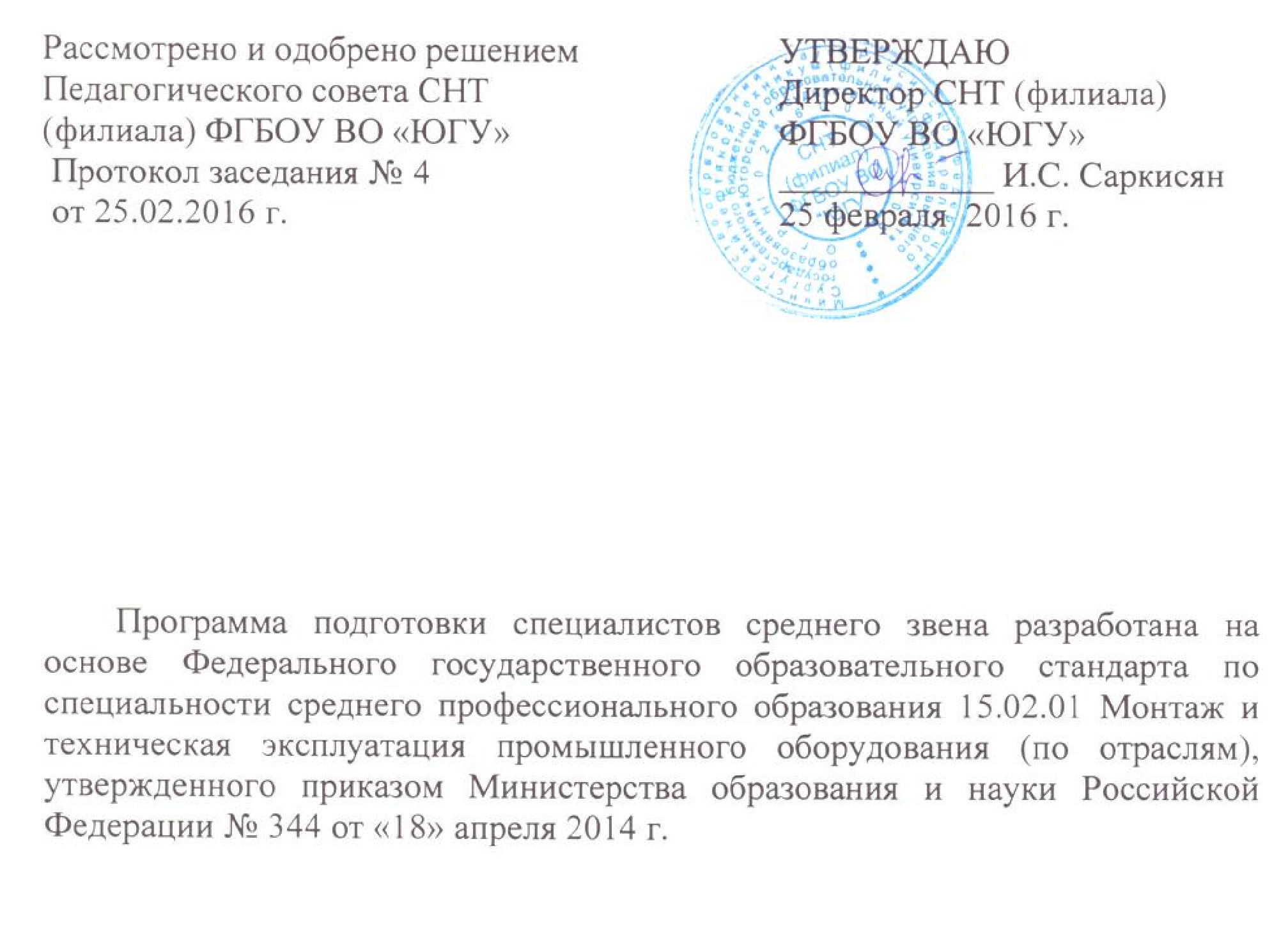 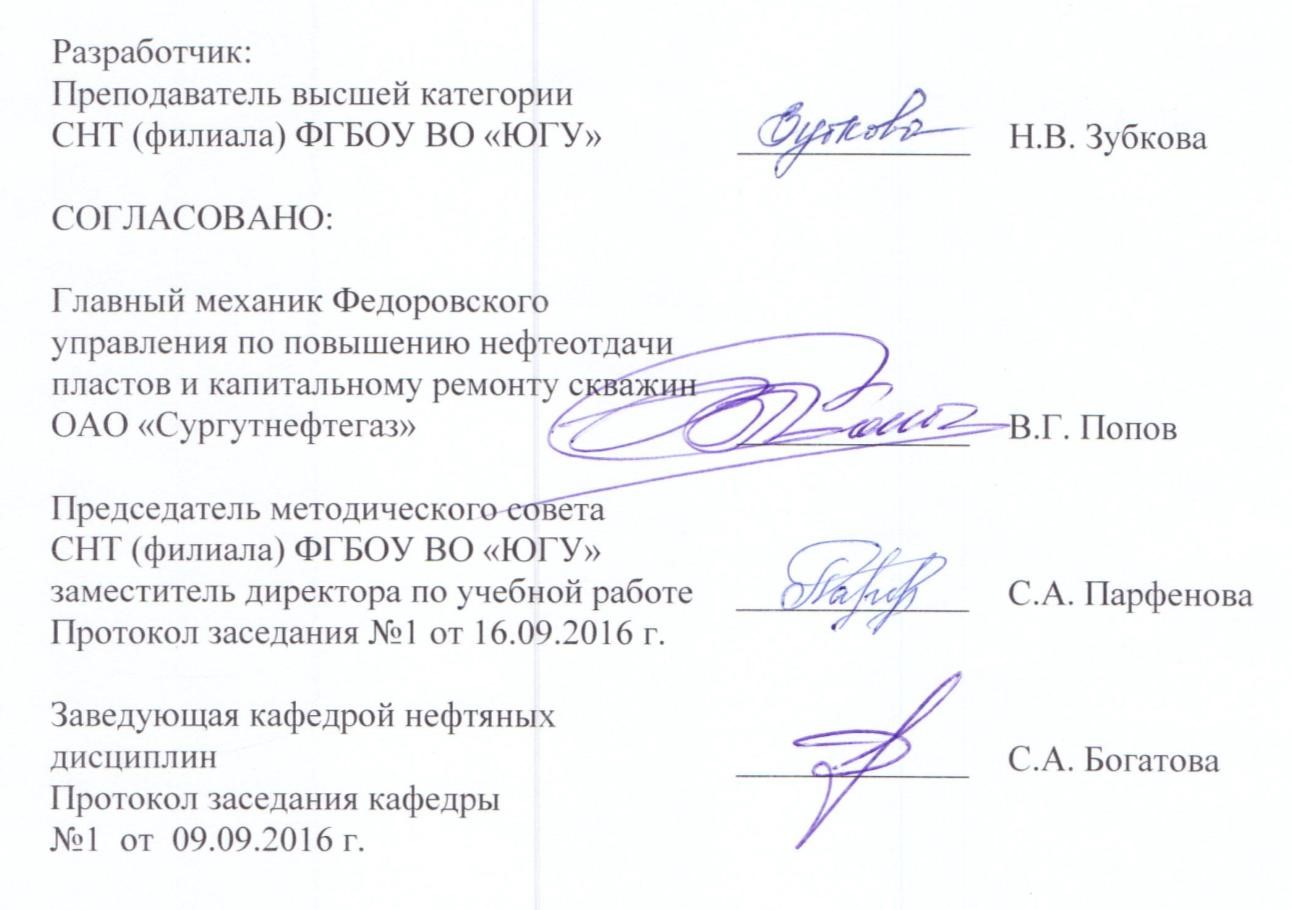 Термины, определения и используемые сокращения  ПМ – профессиональный модуль;  ОК – общая компетенция;  ПК – профессиональная компетенция.  УД – учебная дисциплина  МДК – междисциплинарный курс  УП – учебная практика  ПП – производственная практика  ГИА – государственная итоговая аттестация  СПО – среднее профессиональное образование  ППССЗ – программа подготовки специалистов среднего звена  ОУ – образовательное учреждение  Компетенция – способность применять знания, умения, личностные качества и практический опыт для успешной деятельности в определенной области.  Профессиональный модуль – часть основной профессиональной образовательной программы, имеющая определённую логическую завершённость по отношению к планируемым результатам подготовки, и предназначенная для освоения профессиональных компетенций в рамках каждого из основных видов профессиональной деятельности.  Основные виды профессиональной деятельности – профессиональные функции, каждая из которых обладает относительной автономностью и определена работодателем как необходимый компонент содержания основной профессиональной образовательной программы.  Результаты подготовки – освоенные компетенции и умения, усвоенные знания, обеспечивающие соответствующую квалификацию и уровень образования.  Учебный (профессиональный) цикл – совокупность дисциплин (модулей), обеспечивающих усвоение знаний, умений и формирование компетенций в соответствующей сфере профессиональной деятельности. СОДЕРЖАНИЕ  Общие положения  Нормативно-правовые основы разработки программы подготовки специалистов среднего звена  Требования к абитуриентам  Нормативный срок освоения программы  Трудоемкость ППССЗ  Характеристика профессиональной деятельности выпускников и требования к результатам освоения ППССЗ  Область и объекты профессиональной деятельности  Виды профессиональной деятельности и компетенции  Документы, определяющие содержание и организацию образовательного процесса.  Учебный план  Сводные данные по бюджету времени (в неделях)  План учебного процесса  1.3Перечень кабинетов, лабораторий, мастерских и др. для подготовки по специальности среднего профессионального образования  Пояснительная записка  Общеобразовательный цикл  Формирование вариативной части ППССЗ  3.2.3. Формирование проведение промежуточной аттестации  4.Фомирование проведение государственной итоговой аттестации  Рабочие программы учебных дисциплин и профессиональных модулей  Календарный учебный график  4.Оценка результатов освоения ППССЗ  Контроль и оценка достижений обучающихся  Порядок выполнения и защиты выпускной квалификационной работы  Организация итоговой государственной аттестации выпускников  Ресурсное обеспечение ППССЗ  Кадровое обеспечение  Учебно-методическое и информационное обеспечение образовательного процесса   5.3Материально-техническое обеспечение реализации программы подготовки специалистов среднего звена  5.4 Базы практик  Воспитательная работа Приложение 1. План учебного процесса  Приложение 2. Аннотации к рабочим программам учебных дисциплин и профессиональных модулей  Приложение 3 Положение по ИГА Приложение 4 Календарный учебный график  Приложение 5. Кадровое обеспечение  Приложение 6. Материально-техническое обеспечение учебного процесса ПАСПОРТ ПРОГРАММЫ ПОДГОТОВКИ СПЕЦИАЛИСТОВ СРЕДНЕГО ЗВЕНА  1. ОБЩИЕ ПОЛОЖЕНИЯ  1.1. 	Нормативно-правовые основы разработки программы подготовки специалистов среднего звена   Программа подготовки специалистов среднего звена - комплекс нормативно-методической документации, регламентирующий содержание, организацию и оценку качества подготовки обучающихся и выпускников по специальности 15.02.01 Монтаж и техническая эксплуатация промышленного оборудования (по отраслям).  Нормативно-правовую основу разработки программы подготовки специалистов среднего звена (далее - ППССЗ) составляют:  федеральный закон «Об образовании» № 273 от 29.12.2012 г.;  федеральный государственный образовательный стандарт (ФГОС) среднего профессионального образования (СПО) по специальности 15.02.01 Монтаж и техническая эксплуатация промышленного оборудования (по отраслям), утвержденный приказом министерства образования и науки РФ № 344 от 18.04.2014 года;  Приказ Министерства образования и науки Российской Федерации от 14.06.2013 г. № 464 «Об утверждении Порядка организации и осуществлении образовательной деятельности по образовательным программам среднего профессионального образования»;  Приказ Министерства образования и науки Российской Федерации от 18.04.2013 № 291 «Об утверждении Положения о практике обучающихся, осваивающих основные профессиональные образовательные программы среднего профессионального образования»;  Приказ Министерства образования и науки Российской Федерации от 16 августа 2013 г. №968 «Порядок проведения государственной итоговой аттестации по образовательным программам среднего профессионального образования»;  Письмо Минобрнауки России №12-696 от 20.10.2010 г. «О разъяснениях по формированию учебного плана ОПОП НПО/СПО» и разъяснения к данному письму, подготовленные специалистами ФИРО «Разъяснения по реализации федерального образовательного стандарта среднего (полного) общего образования (профильное обучение) в пределах основных профессиональных образовательных программ начального профессионального или среднего профессионального образования, формируемых на основе федерального государственного образовательного стандарта начального профессионального и среднего профессионального образования основной профессионального образовательной программы»;  Письмо Минобрнауки РФ № 06-259 от 17 марта «Рекомендации по организации получения среднего общего образования в пределах освоения образовательных программ среднего профессионального образования на базе основного общего образования с учетом требований федеральных государственных образовательных стандартов и получаемой профессии и специальности среднего профессионального образования»;  Устав федерального государственного автономного образовательного учреждения высшего образования «Южно-Уральский государственный университет (национальный исследовательский университет) (Приказ Минобрнауки России от 21.07.2016 № 886) Положение о филиале Федерального государственного автономного образовательного учреждения высшего образования «Южно-Уральский государственный университет (национальный исследовательский университет) в г. Сатке» (Приказ ФГАОУ ВО «ЮУрГУ (НИУ)»  №434 от 07.09.2016).  1.2. Требования к абитуриентам   Прием на программу подготовки специалистов среднего звена по специальности 15.02.01 Монтаж и техническая эксплуатация промышленного оборудования (по отраслям) осуществляется в соответствии с уставом Университета и законодательством Российской Федерации.  Абитуриент должен иметь документ государственного образца:  -аттестат об основном общем образовании;-аттестат о среднем общем образовании.1.3. Нормативный срок освоения программы   Нормативный срок освоения программы базовой подготовки по специальности 15.02.01 Монтаж и техническая эксплуатация промышленного оборудования (по отраслям) при очной форме получения образования:– на базе основного общего образования составляет 3 года 10 месяцев, что составляет 199 недель;– на базе среднего общего образования составляет 2 года 10 месяцев, что составляет 147 недель. 1.4. Трудоемкость ППССЗ – на базе основного общего образования: – на базе среднего общего образования:2. ХАРАКТЕРИСТИКА ПРОФЕССИОНАЛЬНОЙ ДЕЯТЕЛЬНОСТИ ВЫПУСКНИКОВ И ТРЕБОВАНИЯ К РЕЗУЛЬТАТАМ ОСВОЕНИЯ ППССЗ   2.1 Область и объекты профессиональной деятельности выпускников: организация и проведение работ по монтажу, испытанию, эксплуатации, техническому обслуживанию и ремонту промышленного оборудования; организация работы структурного подразделения.  Объектами профессиональной деятельности выпускников являются:  промышленное оборудование;  материалы, инструменты, технологическая оснастка;  технологические процессы ремонта, изготовления, восстановления и сборки узловых механизмов; конструкторская и технологическая документация;  первичные трудовые коллективы.  2.2 Виды профессиональной деятельности и компетенции  Техник-механик должен обладать общими компетенциями, включающими в себя способность: Техник-механик должен обладать профессиональными компетенциями, соответствующими видам профессиональной деятельности: 3. ДОКУМЕНТЫ, ОПРЕДЕЛЯЮЩИЕ СОДЕРЖАНИЕ И ОРГАНИЗАЦИЮ ОБРАЗОВАТЕЛЬНОГО ПРОЦЕССА  3.1. РАБОЧИЙ УЧЕБНЫЙ ПЛАН  программа подготовки специалистов среднего звена Филиал ФГАОУ ВО «ЮУрГУ (НИУ)»  в г. СаткеГорно-керамический колледжпо специальности среднего профессионального образования 15.02.01 Монтаж и техническая эксплуатация промышленного оборудования (по отраслям) Квалификация: техник-механик  Форма обучения: очная  Нормативный срок обучения на базе:– основного общего образования 3 года 10месяцев  – среднего общего образования – 2 года 10 месяцевПрофиль получаемого профессионального образования: технический 3.1.1 Сводные данные по бюджету времени (в неделях) 	 	 3.1.2 План учебного процесса в Приложении 1  	11 3.1.3 Перечень кабинетов, лабораторий, мастерских и др. для подготовки по специальности среднего профессионального образования  15.02.01 Монтаж и техническая эксплуатация промышленного оборудования (по отраслям) 3.2. Пояснительная записка  Учебный план Горно-керамического колледжа – филиала федерального государственного автономного образовательного учреждения высшего образования «Южно-Уральский государственный университет (национальный исследовательский университет)» в г.Сатке разработан на основе Федерального государственного образовательного стандарта, утвержденного приказом Министерства образования и науки Российской Федерации №344 от 18 апреля 2014г., зарегистрирован Министерством юстиции (рег. № 33140 от 17 июля 2014 г.), в соответствии с Рекомендациями Минобрнауки России для общеобразовательной подготовки по специальности 15.02.01 Монтаж и техническая эксплуатация промышленного оборудования (по отраслям).1.Максимальный объем учебной нагрузки студента в неделю, включая все виды его аудиторной и внеаудиторной (самостоятельной) учебной работы по освоению основной профессиональной образовательной программы– 54 часа. 2. Максимальный объем аудиторной учебной нагрузки студента при очной форме получения образования составляет 36 академических часов в неделю.   	3.Продолжительность учебной 	недели составляет 6 дней. Продолжительность занятий парами по 45 минут.  Общий объем каникулярного времени в учебном году составляет 11 недель, в том числе не менее двух недель в зимний период.Как вид учебной работы по дисциплине «Детали машин и основы конструирования» и по междисциплинарному курсу профессионального модуля «Организация и проведение монтажа и ремонта промышленного оборудования»  предусмотрено выполнение курсовых проектов, а по междисциплинарному курсу профессионального модуля «Участие в организации производственной деятельности структурного подразделения» – курсовой работы.    6.В общий гуманитарный и социально-экономический цикл за счет времени, отведенного на вариативную часть, введены дисциплины «Русский язык и культура речи» - 72 часа, «Основы социологии» – 36 часов, и «Основы политологии» – 60 часов, «Социальная психология» – 43 часа.   7.Обязательная часть общего гуманитарного и социально-экономического цикла ППССЗ СПО базовой подготовки предусматривает изучение следующих обязательных дисциплин: Основы философии – 48 часов, История – 48 часов, Иностранный язык – 172 часа, Физическая культура – 172 часа. 8. В профессиональный цикл за счет времени, отведенного на вариативную часть, введена дисциплина ««Электротехника и электроника»» - 70 часов, Детали машин и основы конструирования – 166 часов, Гидравлика, гидравлические машины и гидропривод – 36т часов, Охрана труда и промышленная экология – 36 часов, Технология и оборудование сварочного производства – 84 часа..9.Дисциплина «Физическая культура» предусматривает еженедельно 2 часа обязательных аудиторных занятий и 2 часа самостоятельной учебной нагрузки.   10.Консультации для обучающихся при очной форме получения образования предусматриваются в объеме 4 часа на студента на каждый учебный год. Формы проведения консультаций (групповые, индивидуальные, письменные, устные)11.Часть учебного времени дисциплины «Безопасность жизнедеятельности» (48 часов), отведенного на изучение основ военной службы для подгрупп девушек планируется использовать на освоение основ медицинских знаний.  12.Практика является обязательным разделом ППССЗ. Она представляет собой вид учебных занятий, обеспечивающих практикоориентированную подготовку обучающихся. При реализации ППССЗ СПО предусматриваются следующие виды практик: учебная практика и производственная практика (по профилю специальности и преддипломная практика (квалификационная). Учебная практика и производственная практика (по профилю специальности) проводятся филиалом при освоении студентами профессиональных компетенций в рамках профессиональных модулей и реализуются как концентрированно в несколько периодов, так и рассредоточено, чередуясь с теоретическими занятиями.  Цели и задачи, программы и формы отчетности определяются в рабочих программах практик.   Производственная практика проводится на предприятиях ПАО «Комбинат Магнезит» и ООО «Группа Магнезит», ООО «БРУ» и других предприятий района, направление деятельности которых соответствует профилю подготовки обучающихся. В период прохождения практики студенты осваивают рабочие профессии: «Слесарь механосборочных работ».  Аттестация по итогам производственной практики проводится на основании результатов, подтвержденных документами.   3.2.1 Общеобразовательный цикл  1.Реализация ФГОС среднего общего образования (профильное обучение), в пределах ППССЗ среднего профессионального образования осуществляется в соответствии с письмом Минобрнауки России от 17.03.2015 N 06-259.   2.В соответствии со спецификой программы подготовки специалистов среднего звена по специальности 15.02.01 Монтаж и техническая эксплуатация промышленного оборудования (по отраслям) определен технический профиль.   3.Срок реализации ФГОС среднего общего образования в пределах программы подготовки специалистов среднего звена по специальности 15.02.01 Монтаж и техническая эксплуатация промышленного оборудования (по отраслям) составляет 147 недель.    С учетом этого, срок обучения по программе подготовки специалистов среднего звена СПО увеличивается на 52 недели (в год), в том числе: 39 недель – теоретическое обучение, 2 недели – промежуточная аттестация, 11 недель – каникулы.   В первый год обучения студенты получают общеобразовательную подготовку, которая позволяет приступить к освоению профессиональной образовательной программы по специальности 15.02.01 Монтаж и техническая эксплуатация промышленного оборудования (по отраслям).  Продолжение освоения ФГОС среднего общего образования происходит на последующих курсах обучения за счет изучения разделов и тем учебных дисциплин общего гуманитарного и социально-экономического цикла («Основы философии», «История», «Иностранный язык» и др.), математического и общего естественнонаучного цикла («Математика», «Информатика»), а также отдельных дисциплин профессионального цикла.      3.2.2 Формирование вариативной части ППССЗ    Федеральным государственным образовательным стандартом специальности 15.02.01 Монтаж и техническая эксплуатация промышленного оборудования (по отраслям) предусмотрено использование 936 часов на вариативную часть. Объем вариативной части циклов ППССЗ составляет 1404 часа максимальной нагрузки.  Этот объем часов был распределен на усиление инвариантной части дисциплин общего гуманитарного и социально-экономического цикла, общепрофессиональных дисциплин и профессиональных модулей следующим образом: ОГСЭ – 268 часов, ОП – 905 часов, ПМ – 219 часов нагрузки. Использование времени, отведенного на увеличение часов освоения учебных дисциплин, является целесообразным, так как основной целью является максимальная реализация специфики образовательного процесса за счет: внесения дополнительных тем практических занятий; углубления тем теоретических занятий; изменения подхода к освоению содержания материала.   В цикле ПМ увеличен объем времени, выделяемый ФГОС по специальности 15.02.01 Монтаж и техническая эксплуатация промышленного оборудования (по отраслям) на изучение профессиональных модулей.   На изучение профессиональных модулей из вариативной части выделено 219 часов. Эти часы вариативной части предполагают углубленное изучение основ монтажа, технической эксплуатации, обслуживания и ремонта определенных видов промышленного оборудования.     3.2.3 Формы проведения промежуточной аттестации    Формами текущего контроля знаний, промежуточной аттестации по дисциплинам и профессиональным модулям являются – зачет, дифференцированный зачет, экзамен в соответствии с учебным планом.Формы контроля по каждой дисциплине доводятся до сведения обучающихся в течение первых двух месяцев от начала обучения.  Филиалом создаются условия для максимального приближения программ текущей и промежуточной аттестации обучающихся по дисциплинам и междисциплинарным курсам профессионального цикла к условиям их будущей профессиональной деятельности.  Оценка качества подготовки обучающихся и выпускников осуществляется в двух основных направлениях: оценка компетенций обучающихся и оценка уровня освоения теоретического материала.   Для юношей предусматривается оценка результатов освоения основ военной службы.  3.2.4 Формы проведения государственной итоговой аттестации    Государственная итоговая аттестация включает защиту выпускной квалификационной работы по специальности. Государственная итоговая аттестация проводится в соответствии с Положением о государственной итоговой аттестации по программам подготовки специалистов среднего звена среднего профессионального образования, принятым Советом филиала 29.08.2016г. протокол № 1; Положением об итоговой аттестации выпускников, принятым на заседании Методического Совета протокол №1 от 26 августа  2016г. Необходимым условием допуска к государственной (итоговой) аттестации является представление документов, подтверждающих освоение обучающимся компетенций при изучении теоретического материала и прохождении практики по каждому из основных видов профессиональной деятельности. В том числе выпускником могут быть предоставлены отчеты о ранее достигнутых результатах, дополнительные сертификаты, свидетельства (дипломы) олимпиад, конкурсов, творческие работы по специальности   3.3 Рабочие программы учебных дисциплин и профессиональных модулей  Аннотации к рабочим программам учебных дисциплин и профессиональных модулей представлены на бумажных носителях и в Приложении 2. 3.3.1. Общеобразовательная подготовка 3.3.2. 	Рабочие 	программы учебных дисциплин общего гуманитарного и социально-экономического цикла   3.3.3. Рабочие программы учебных дисциплин математического и общего естественнонаучного цикла  3.3.4. Рабочие программы общепрофессиональных дисциплин 3.3.5. Рабочие программы профессиональных модулей профессионального цикла 3.4. Календарный учебный график  На основании данной формы СНТ (филиал) ФГБОУ ВО «ЮГУ» разработал календарный учебный график для каждого курса обучения. Календарный учебный график представлен в Приложении 4.  4. ОЦЕНКА РЕЗУЛЬТАТОВ ОСВОЕНИЯ ПРОГРАММЫ ПОДГОТОВКИ СПЕЦИАЛИСТОВ СРЕДНЕГО ЗВЕНА  4.1. Контроль и оценка достижений обучающихся   В соответствии с Федеральным государственным образовательным стандартом по специальности 15.02.01 Монтаж и техническая эксплуатация промышленного оборудования (по отраслям) оценка результатов освоения ППССЗ включает: текущую, промежуточную и государственную итоговую аттестацию.  Данные виды контроля традиционно служат основным средством обеспечения в учебном процессе обратной связи между преподавателем и студентом, необходимой для стимулирования работы обучающихся и совершенствования методики преподавания учебных дисциплин.  Для осуществления контроля сформированности знаний, умений, общих и профессиональных компетенций, обучающихся по учебным дисциплинам, профессиональным модулям основной профессиональной образовательной программы создан фонд оценочных средств, который является составной частью нормативно-методического обеспечения системы оценки качества освоения обучающимися ППССЗ.  Назначение комплектов контрольно-измерительных материалов (КИМ) по учебным дисциплинам и междисциплинарным курсам, комплектов контрольно-оценочных средств (КОС) по профессиональным модулям определяет их использование для измерения уровня достижений, обучающихся установленным результатам обучения по одной теме (разделу) и/или совокупности тем (разделов), дисциплины в целом, междисциплинарному курсу, профессиональному модулю в целом.  Задания для оценки освоения умений и усвоения знаний (оценочные средства) могут включать в себя тестовые задания для проведения компьютерного тестирования, сценарии деловых и/или ролевых игр, кейс задачи, ситуационные задачи, задания контрольных работ, тематику круглых столов, дискуссий, полемик, диспутов, портфолио, проектные задания, разноуровневые задачи и задания, тематику рефератов, докладов, сообщений и рекомендации по их выполнению, творческие задания, эссе, вопросы для собеседования и др.  Текущий контроль позволяет регулярно осуществлять проверку усвоения учебного материала. Основными формами текущего контроля являются: устный опрос, тестирование, контрольные и самостоятельные работы, проверка выполнения лабораторных и практических работ, коллоквиумы, решение ситуационных заданий, ролевых, имитационных игр и т.д. Формы и методы осуществления текущего контроля выбираются преподавателями, исходя из специфики дисциплины, модуля.  Промежуточный контроль обеспечивает оперативное управление учебной деятельностью студента, ее корректировку. Формы и порядок проведения промежуточной аттестации, сроки проведения определяются рабочим учебным планом, календарным графиком учебного процесса в соответствии с ФГОС СПО.  Промежуточный контроль оценивает результаты учебной деятельности студента за семестр. Основными формами промежуточной аттестации являются: зачет, дифференцированный зачет, экзамен, квалификационный экзамен. По итогам практики выставляется дифференцированный зачет.  В связи с ограничением количества зачётов и экзаменов по отдельным дисциплинам и МДК в семестре проводится рубежный контроль в форме тестирования, решения производственных задач или ситуаций, письменных работ и т.д. Результаты фиксируются в учебной документации и учитываются при проведении итогового контроля.  Обучение по профессиональному модулю завершается квалификационным экзаменом. Квалификационный экзамен – форма независимой оценки результатов подготовки специалистов по результатам освоения профессионального модуля с участием работодателей. Квалификационный экзамен направлен на определение готовности выпускника к определенному виду деятельности, посредством оценки их профессиональных компетенций, сформированных в ходе освоения междисциплинарных курсов, учебной и производственной практики.  Качество подготовки обучающихся и выпускников по профессии оценивается уровнем освоения учебных дисциплин, междисциплинарных курсов и компетенций обучающихся.  Оценка индивидуальных образовательных достижений обучающегося по результатам текущего контроля и промежуточной аттестации производится в соответствии с универсальной шкалой. На этапе промежуточной аттестации по медиане качественных оценок индивидуальных образовательных достижений экзаменационной комиссией определяется интегральная оценка освоенных обучающимися профессиональных и общих компетенций как результатов освоения профессионального модуля.   4.2. Порядок выполнения и защиты выпускной квалификационной работы  Выпускная квалификационная работа (ВКР) по специальности 15.02.01 «Монтаж и техническая эксплуатация промышленного оборудования (по отраслям)» выполняется в сроки по графику учебного процесса.  Темы ВКР разрабатываются преподавателями колледжа совместно со специалистами предприятий, организаций, заинтересованных в разработке данных тем, рассматриваются предметно-цикловой комиссией.  Студенту предоставляется право выбора темы выпускной квалификационной работы вплоть до предложения своей тематики с обоснованием целесообразности ее разработки. При подготовке выпускной квалификационной работы каждому студенту назначаются руководитель и консультанты.  Выпускные квалификационные работы подлежат обязательному рецензированию.  ВКР должна иметь актуальность, новизну и практическую значимость для предприятий, организаций города и района.  Содержанием выпускной квалификационной работы является разработка заданий производственного характера, что позволяет выявить уровень профессиональной и социальной компетентности выпускника, его профессионально значимых личностных качеств, творческих способностей.  Тематика и содержание работы выпускника должна соответствовать:  области профессиональной деятельности выпускников: организация и проведение работ по монтажу, испытанию, эксплуатации, техническому обслуживанию и ремонту промышленного оборудования; организация работы структурного подразделения;  объектам профессиональной деятельности, которыми являются: промышленное оборудование; материалы, инструменты, технологическая оснастка; технологические процессы ремонта, изготовления, восстановления и сборки узловых механизмов; конструкторская и технологическая документация; первичные трудовые коллективы;  следующим видам деятельности: организация и проведение монтажа и ремонта промышленного оборудования; организация и выполнение работ по эксплуатации промышленного оборудования; участие в организации производственной деятельности структурного подразделения; выполнение работ по одной или нескольким профессиям рабочих, должностям служащих.  По утвержденным темам руководители ВКР разрабатывают индивидуальные задания для каждого студента. Индивидуальные задания рассматриваются ПЦК, подписываются руководителем ВКР и утверждаются заместителем заведующего колледжем по учебной работе.  По структуре ВКР состоит из пояснительной записки и графической части.  Защита выпускных квалификационных работ проводится на открытых заседаниях аттестационной комиссии с участием не менее двух третей ее состава.  На защите ВКР могут присутствовать руководители и рецензенты проекта, а также представители предприятий, где студенты проходили преддипломную практику.  Результаты любого из видов аттестационных испытаний, включенных в государственную итоговую аттестацию, определяются оценками «отлично», «хорошо», «удовлетворительно», «неудовлетворительно» и объявляются в тот же день после оформления в установленном порядке протокола заседания государственной экзаменационной комиссии.  4.3. 	Организация государственной итоговой аттестации выпускников  Для проведения государственной итоговой аттестации создается Государственная экзаменационная комиссия (ГЭК) в порядке, предусмотренном Порядком проведения государственной итоговой аттестации по образовательным программам среднего профессионального образования (утв. приказом Министерства образования и науки РФ от 16 августа 2013 г. N 968), Положением о государственной итоговой аттестации по программам подготовки специалистов среднего звена среднего профессионального образования (принятым советом филиала 29.08.2016г. протокол № 1), Положением об итоговой аттестации выпускников (принятым на заседании Методического Совета протокол №1 от 26 августа 2016г.). На подготовку к государственной итоговой аттестации по специальности 15.02.01 «Монтаж и техническая эксплуатация промышленного оборудования (по отраслям)», согласно государственному образовательному стандарту, отводится 6 недель.  Общее руководство и контроль за ходом выполнения выпускных квалификационных работ осуществляют заведующий отделением, председатель ПЦК и руководитель дипломного проектирования.  Заведующий отделением составляет график проведения ГИА, который утверждается заместителем заведующего колледжем по учебной работе и доводится до сведения студентов не позднее, чем за две недели до начала работы Государственной экзаменационной комиссии.  Допуск студента к ГИА объявляется приказом директора по филиалу.  Защита ВКР проводится на открытом заседании Государственной экзаменационной комиссии.  Основные функции государственной экзаменационной комиссии:  комплексная оценка уровня подготовки выпускника и соответствия его подготовки требованиям федерального государственного образовательного стандарта;  решение вопроса о присвоении квалификации по результатам государственной итоговой аттестации и выдаче выпускнику соответствующего диплома о среднем профессиональном образовании;  разработка рекомендаций по совершенствованию подготовки выпускников по специальностям среднего профессионального образования.  Государственная экзаменационная комиссия руководствуется в своей деятельности положением программы ГИА, разработанной образовательным учреждением среднего профессионального образования на основе федерального государственного образовательного стандарта по специальности 15.02.01 «Монтаж и техническая эксплуатация промышленного оборудования (по отраслям)».  Государственную экзаменационную комиссию возглавляет председатель, который организует и контролирует деятельность комиссии, обеспечивает единство требований, предъявляемых к выпускникам. Председателем государственной экзаменационной комиссии не может быть работник данного учебного заведения.  На заседания государственной экзаменационной комиссии образовательным учреждением представляются следующие документы:  Программа государственной итоговой аттестации по специальности;  приказ директора филиала федерального государственного автономного образовательного учреждения высшего профессионального образования «ЮУрГУ (НИУ)» в г. Сатке о допуске студентов к государственной итоговой аттестации;  сведения об успеваемости студентов;  зачетные книжки студентов;  книга протоколов заседаний государственной экзаменационной комиссии по специальности.  5. РЕСУРСНОЕ ОБЕСПЕЧЕНИЕ ППССЗ  5.1. Кадровое обеспечение   Для обеспечения ППССЗ к образовательному процессу привлечены 100% преподавателей, имеющих высшее образование по профилю преподаваемых дисциплин.  Из числа преподавателей, обеспечивающих образовательный процесс по ППССЗ имеют 1 квалификационную категорию – 8 человек (24%), высшую – 15 человек (45%).  Образовательный процесс по программе обеспечивают 97% штатных преподавателей и 3% внешних совместителей.  Доля преподавателей, прошедших повышение квалификации по профилю ППССЗ (за последние 3 года) составляет 100%. Доля преподавателей, отвечающих за освоение обучающимися профессионального цикла, прошедших стажировку в профильных организациях за последние 3 года, составляет 100%. Доля преподавателей, имеющих опыт деятельности в организациях соответствующей профессиональной сферы, отвечающих за освоение обучающимся профессионального учебного цикла составляет 100% от общего количества преподавателей, отвечающих за освоение обучающимся профессионального учебного цикла. 5.2. Учебно-методическое и информационное обеспечение образовательного процесса Все виды занятий по дисциплинам учебного плана на 100% обеспечены учебно-методической документацией, соответствующей требованиям ФГОС. Учебно-методические комплексы по образовательной программе в наличии.  Студентам обеспечена возможность свободного доступа к фондам учебно-методической документации и интернет-ресурсам. Все студенты имеют возможность открытого доступа к вузовской ЭБС и другим ресурсам:– Лицензионный договор № SCIENCE INDEX № SIO -856/2016 на предоставление доступа к электронным изданиям  ООО «Научная электронная библиотека»;Договор № 177/223-16 от 8.02.2016 на предоставление доступа к электронным изданиям Электронно-библиотечной системе издательства «Лань»;Договор № 2786/223-15 от 25.12.2015 г на предоставление доступа к электронным ресурсам Компании EBSCO;Лицензионный договор №237 от 31.05.2016 г на предоставление использование результата интеллектуальной деятельности – Программного обеспечения «Антиплагиат»;Соглашение о подписке   № 2736/223-15 на предоставление доступа к электронным ресурсам ELSEVIER B.V.;Соглашение о подписке   № 2731/223-15 на предоставление доступа к электронным ресурсам ELSEVIER B.V.;Сублицензионный договор № Scopus /288 на предоставление доступа к электронным изданиям «Государственной публичной научно-технической библиотеке России».Фонды библиотеки в достаточной степени укомплектованы учебной и учебно-методической литературой. Все студенты имеют доступ к фондам учебно-методической документации и изданиям по всем дисциплинам ППССЗ, а также доступ к электронным библиотечным системам, сформированным на основании прямых договоров с правообладателями. Все дисциплины ППССЗ обеспечены достаточным количеством экземпляров основной учебной литературы, удовлетворяющих требованию актуальности (обеспеченность основной литературой – не менее 0,5 учебника на студента). Рабочие программы дисциплин и разработки преподавателей доступны для студентов в библиотеке. Основная учебно-методическая литература, рекомендованная в качестве обязательной в учебных программах дисциплин, имеется в фонде библиотеки. Программно-информационное обеспечение учебного процесса  В филиале ведется работа по накоплению информационного обеспечения преподаваемых дисциплин, использованию информационных ресурсов и Интернет-технологий в учебном процессе для эффективной организации образования, воспитания и самостоятельной работы студентов. Основная задача информатизации филиала направлена на повышение качества образования и процесса подготовки высококвалифицированных и высокопрофессиональных молодых специалистов.  7 кабинетов оборудованы мультимедийными средствами, 18 кабинетов подключены к сети ИНТЕРНЕТ. Интернет внедряется в учебный процесс, имеется наличие выхода в российские информационные сети. Широкое внедрение информационно-коммуникационных и Интернет-технологий в учебный процесс направлено на создание единой информационной среды филиал-университет. Имеются средства вычислительной техники и программное обеспечение, которые позволяют повысить информационно-коммуникационные компетенции и качество подготовки студентов.Непрерывность компьютерной подготовки в процессе обучения обеспечивается логической последовательностью дисциплин, а также обработкой результатов лабораторных работ и практик с их представлением в текстовой и графической формах (в виде отчетов по практике, ВКР, презентаций и т.п.). 5.3. Материально-техническое обеспечение учебного процесса  Состояние материально-технической базы по ППССЗ соответствует требованиям ФГОС. Для организации проведения лабораторных и практических работ по учебным дисциплинам и профессиональным модулям специальности 15.02.01 в техникуме имеются все предусмотренные ФГОС СПО и учебным планом лаборатории и кабинеты. Состояние и наличие учебно-лабораторного оборудования позволяет в основном качественно проводить предусмотренные учебными программами лабораторные и практические работы. Лабораторные и практические занятия проводятся в специализированных лабораториях и кабинетах филиала (Приложение 6).  Все кабинеты и лаборатории оснащены современным оборудованием и техническими средствами.  Материально-техническая база является в основном достаточной для обеспечения образовательного процесса в соответствии с ФГОС СПО. Оборудование, в основном, соответствует современному состоянию науки и техники и позволяет проводить все лабораторные работы и практические занятия.  При подготовке специалистов преподаватели предметно-цикловой комиссии активно взаимодействует с ПАО «Комбинат Магнезит» и ООО «Группа Магнезит», ООО «БРУ» с целью использования их баз и кадрового потенциала для подготовки специалистов, проводятся ознакомительные и учебные экскурсии в музей и производственные подразделения предприятий.   5.4. Базы практик Организация практической подготовки студентов соответствует требованиям ФГОС СПО. Объем практик по учебному плану составляет 26 недель, что соответствует ФГОС (26 недель).  Основной базой практик является предприятия:– ОАО  «Комбинат Магнезит»  Договор  о сотрудничестве  №30007481 от 01.10.2013г.;– ООО «Магнезит  Монтаж Сервис»  Договор  о сотрудничестве  ММС-16-2-017 от 05.04.2016;ОАО «Южуралзолото Группа Компаний»  Договор  о сотрудничестве №268 от 25.06.2014г.ООО «ИТ Решение» Договор  о сотрудничестве №  287 от 24.03.2015г.ООО «Биянковский щебёночный завод» Договор  о сотрудничестве №288 от 24.03.2015г.ООО «Интеграл» Договор  о сотрудничестве №47 21.03.2011г.ОАО «Энергосистемы»  Договор  о сотрудничестве №245 от 04.03.2014г.ООО «Ремонтно-механическое предприятие» Договор  о сотрудничестве №335 от 28.03.2016г.ООО «Уралгортранс» Договор  о сотрудничестве №282 от 20.11.14г.ООО «Торговая техника» Договор  о сотрудничестве  №85-пр от 15.05.2014г.ООО «Ремстрой»  Договор  о сотрудничестве № 279а  от 30.10.2014г.ООО «РемМашСервис» Договор  о сотрудничестве №283 от 21.11.2014г.ООО «Коммунальное обеспечение населения и сервис» Договор  о сотрудничестве №258 от 16.05.2014г.АО «Саткинский чугуноплавильный завод» Договор  о сотрудничестве №337 от 17.05.2016г.с которым филиал имеет соглашение о сотрудничестве в области подготовки кадров на проведение всех видов практик. Срок действия договора соответствует требованиям о том, что договоры на практику должны быть заключены на весь срок получения образования по программе. Для организации учебной практики также используются учебно-производственные мастерские филиала. При направлении студентов на производственную (по профилю специальности) и производственную (преддипломную) практики обращается внимание на оснащенность предприятий современным оборудованием по профилю специальности.  Перед направлением на практику студенты получают консультацию по сбору и оформлению отчетной документации и индивидуальное задание. Порядок организации и проведения каждого вида практики, их защиты соответствует требованиям. После завершения практики на получение рабочей профессии и сдачи аттестационного листа студенты сдают квалификационные экзамены на присвоение разрядов по рабочим профессиям. В состав квалификационной комиссии в обязательном порядке включаются представители производственных предприятий. В связи с тем, что студенты колледжа согласно ФГОС СПО могут получить 1-2 рабочих профессии по профилю специальности (слесарь механосборочных работ), при определении места прохождения практики и выборе специальности, учитываются потребности рынка в специалистах, выпускаемых филиалом. Воспитательная работа в учебном процессе ППССЗ  Воспитательная работа колледжа  организована в соответствии с требованиями Федерального закона Российской Федерации N 273-ФЗ «Об образовании в Российской Федерации». Под воспитанием понимается органически связанная с обучением целенаправленная и систематическая деятельность образовательного учреждения, ориентированная как на формирование социально-значимых качеств, установок и ценностных ориентаций личности, так и на создание благоприятных условий для всестороннего духовного, интеллектуального и физического развития, самосовершенствования и творческой самореализации личности будущего специалиста. Цель воспитательной работы – создание социально-деятельностной образовательной среды, направленной на саморазвитие, самореализацию, самосовершенствование обучающихся. Содержание воспитательной работы определяется приоритетными направлениями Программы развития колледжа и направлено на решение следующих задач:Вовлечение обучающихся в социально-деятельностное пространство посредством организации работы кружков, секций, клубов.Проведение мониторинга социально-воспитательной деятельности колледжа.Повышение правовой грамотности обучающихся.Организация профилактической работы.Совершенствование системы социальной поддержки обучающихся. Совершенствование методического обеспечения воспитательной работы. Важнейшим средством достижения эффективности педагогического процесса в колледже является комплекс мер по управлению качеством воспитательной работы. В ряду наиболее значимых могут быть названы следующие:– смотры-конкурсы по внеучебной работе с обучающимися;– социологические исследования жизнедеятельности обучающихся по различным направлениям: адаптация к колледжу, профилактика наркомании, алкоголизма и других вредных привычек;– участие обучающихся в конкурсах, фестивалях, проводимых в колледже, городе и области.Согласно разработанной Концепции воспитательной работы планирование и реализация воспитательной деятельности охватывает следующие направления:–профессионально-трудовое воспитание;–духовно-нравственное воспитание;– гражданско-патриотическое воспитание;– культурно-эстетическое;– спортивно-оздоровительное направление;– информационное направление;–экологическое воспитание.При проведении  мероприятий воспитательного характера издаются приказы и распоряжения, утверждаются программы и планы их подготовки и проведения. Проведение смотров-конкурсов, соревнований, спартакиад и т.д., регламентируется соответствующими Положениями. Работа с учебными группами проводится согласно годовым планам кураторов. Основные направления работы кураторов: доведение до сведения студентов информации, поступающей от администрации, контроль за текущей успеваемостью и посещаемостью студентов, оказание помощи в решении различных общественных проблем, организация и участие в мероприятиях по направлениям воспитательной работы. Кураторами групп в течение учебного года регулярно заполняются журналы. Проблемы дисциплины и успеваемости в учебных группах, подведение итогов и постановка задач также являются темами для плановых кураторских часов, которые проводятся 1 раз в месяц.Регулярно проводятся заседания Совета кураторов, на которых заслушиваются отчеты кураторов, решаются возникающие проблемы.В колледже сложилась система традиционных дел, которые, как правило, вызывают большой интерес. Они характеризуются высоким уровнем организованности, эмоциональности, эстетичности, а также активной вовлеченностью как самих студентов, так и преподавателей.Для обучающихся всех курсов проводится исследование потребностей, социальной активности, состояния здоровья каждого студента. В колледже созданы все условия для внеучебной деятельности обучающихся. Для организации проведения внеучебной деятельности имеются актовый зал, 2 репетиционных помещения (кабинета), 2 спортивных зала, 1 тренажерный зал.Актовый зал оснащен современной звуковой аппаратурой, компьютерной техникой. В зале ежедневно в свободное от учебы время проводятся репетиции, занятия творческих, проводятся конкурсные и праздничные программы. Мероприятия сопровождаются современной техникой, в числе которой видеопроектор, музыкальный центр, микрофоны, ноутбук. Для оценки состояния воспитательной деятельности используются такие методы контроля, как:– анализ посещенных мероприятий;– проверка документации;– составление годового отчета;– анкетирование и тестирование, социологический опрос.Контроль и анализ воспитательной деятельности проводится по следующим направлениям:– внутренний и внешний аудит воспитательной работы;– ведение документации (журнал групп, личные дела студентов, зачетные книжки, дневник куратора);– воспитательная работа, проводимая на уровне всех структур (кураторы, социальный педагог, педагоги-организаторы, воспитатели);– проведение классных часов;– индивидуальная работа со студентами;– работа Совета по профилактике правонарушений;– работа общежития.Приложение 1План учебного процессаПриложение 2Аннотации к рабочим программам учебных дисциплин, профессиональных модулейАннотация к рабочей программе учебной дисциплины ОДБ.01 Физическая культураОбласть применения программыРабочая программа учебной дисциплины является частью основной профессиональной образовательной программы в соответствии с ФГОС по специальностям среднего профессионального образования:15.02.01 Монтаж и техническая эксплуатация промышленного оборудования (по отраслям)Место дисциплины в структуре основной профессиональной образовательной программыУчебная дисциплина «Физическая культура» входит в общеобразовательный базовый цикл.Цели и задачи учебной дисциплины – требования к результатам освоения учебной дисциплины:В результате освоения дисциплины обучающийся должен знать:о роли физической культуры в общекультурном, профессиональном и социальном развитии человека; основы здорового образа жизни.влияние оздоровительных систем физического воспитания на укрепление здоровья, профилактику профессиональных заболеваний, вредных привычек и увеличение продолжительности жизни;способы контроля и оценки индивидуального физического развития и физической подготовленности;правила и способы планирования системы индивидуальных занятий физическими упражнениями различной направленности;В результате освоения дисциплины обучающийся должен уметь:использовать физкультурно-оздоровительную деятельность для укрепления здоровья, достижения жизненных и профессиональных целей;выполнять индивидуально подобранные комплексы оздоровительной и адаптивной (лечебной) физической культуры, композиции ритмической и аэробной гимнастики, комплексы упражнений атлетической гимнастики;выполнять простейшие приемы самомассажа и релаксации;проводить самоконтроль при занятиях физическими упражнениями;преодолевать искусственные и естественные препятствия с использованием разнообразных способов передвижения;выполнять приемы защиты и самообороны, страховки и самостраховки;осуществлять творческое сотрудничество в коллективных формах занятий физической культурой;выполнять контрольные нормативы, предусмотренные государственным стандартом по легкой атлетике, гимнастике, плаванию и лыжам при соответствующей тренировке, с учетом состояния здоровья и функциональных возможностей своего организма.Количество часов на освоение рабочей программы учебной дисциплины:максимальной учебной нагрузки обучающегося 177 часов, в том числе:обязательной аудиторной учебной нагрузки обучающегося 117 часов;самостоятельной работы обучающегося 60 часов.В рабочей программе представлены:- результаты освоения учебной дисциплины;- структура и содержание учебной дисциплины;- условия реализации учебной дисциплины;- контроль и оценка результатов освоения учебной дисциплины.Содержание рабочей программы учебной дисциплины полностью соответствует содержанию ФГОС СПО специальностей 15.02.01 Монтаж и техническая эксплуатация промышленного оборудования (по отраслям), входит в укрупненную группу 15.00.00 Машиностроение и обеспечивает практическую реализацию ФГОС СПО в рамках образовательного процесса.Аннотация к рабочей программе учебной дисциплины ОДБ.02 Иностранный языкОбласть применения программыРабочая программа учебной дисциплины является частью основной профессиональной образовательной программы в соответствии с ФГОС по специальностям среднего профессионального образования:15.02.01 Монтаж и техническая эксплуатация промышленного оборудования (по отраслям)Место дисциплины в структуре основной профессиональной образовательной программыУчебная дисциплина «иностранный язык» входит в общеобразовательный базовый цикл.Цели и задачи учебной дисциплины – требования к результатам освоения учебной дисциплины:В результате освоения дисциплины обучающийся должен уметь:вести диалог (диалог-расспрос, диалог-обмен мнениями и т.д.), делать сообщения в связи с изученной тематикой;понимать основное содержание аутентичных аудио или видеотекстов познавательного характера на темы, предлагаемые в рамках курса;читать тексты разных стилей (публицистические, художественные, научно-популярные, технические), используя основные виды чтения (ознакомительное, изучающее, поисковое) ;заполнять разного вида анкеты, излагать факты в письме личного и делового характера, составлять рефераты по темам курса.В результате освоения дисциплины обучающийся должен знать:лексический материал в объёме 1500 лексических единиц, включая фразеологизмы, оценочную лексику, единицы речевого этикета;страноведческую, социо-культурную, профессиональную информацию, расширенную за счёт  новой тематики и проблематики речевого общения;новые значения изученных глагольных форм (видо-временых, неличных и т.д.),  классификацию и склонения существительных и артиклей, степеней сравнения прилагательных и наречий с исключениями;принципы и приёмы восприятия иностранной речи со слуха в чтении преподавателя или в записи.Количество часов на освоение рабочей программы учебной дисциплины:максимальной учебной нагрузки обучающегося 117 часов, в том числе:обязательной аудиторной учебной нагрузки обучающегося 78 часов;самостоятельной работы обучающегося 39 часов.В рабочей программе представлены:- результаты освоения учебной дисциплины;- структура и содержание учебной дисциплины;- условия реализации учебной дисциплины;- контроль и оценка результатов освоения учебной дисциплины.Содержание рабочей программы учебной дисциплины полностью соответствует содержанию ФГОС СПО специальностей 15.02.01 Монтаж и техническая эксплуатация промышленного оборудования (по отраслям), входит в укрупненную группу 15.00.00 Машиностроение и обеспечивает практическую реализацию ФГОС СПО в рамках образовательного процесса.Аннотация к рабочей программе учебной дисциплины ОДБ.03 Русский язык и литератураОбласть применения программыРабочая программа учебной дисциплины является частью основной профессиональной образовательной программы в соответствии с ФГОС по специальностям среднего профессионального образования:15.02.01 Монтаж и техническая эксплуатация промышленного оборудования (по отраслям)Место дисциплины в структуре основной профессиональной образовательной программыУчебная дисциплина «Русский язык и литература» входит в общеобразовательный базовый цикл.3.Цели и задачи учебной дисциплины – требования к результатам освоения учебной дисциплины:В результате освоения дисциплины студент должен уметь:осуществлять речевой самоконтроль; оценивать устные и письменные высказывания с точки зрения языкового оформления, эффективности достижения поставленных коммуникативных задач;анализировать языковые единицы с точки зрения правильности, точности и уместности их употребления;проводить  лингвистический анализ текстов различных функциональных стилей и разновидностей языка;извлекать необходимую информацию из различных источников: учебно-научных текстов, справочной литературы, средств массовой информации;применять в практике речевого общения основные орфоэпические, лексические, грамматические нормы современного русского литературного языка;соблюдать в практике письма орфографические и пунктуационные  нормы современного русского литературного языка;соблюдать нормы речевого поведения в различных сферах и ситуациях общения.В результате освоения дисциплины студент должен знать:связь языка и истории; культуры русского и других народов;смысл понятий: речевая ситуация и её компоненты, литературный язык, языковая норма, культура речи;основные единицы и уровни языка, их признаки и взаимосвязь;орфоэпические, лексические, грамматические и пунктуационные нормы речевого поведения в социально-культурной, учебно-научной, официально-деловой сферах общения.Количество часов на освоение рабочей программы учебной дисциплины:максимальной учебной нагрузки обучающегося 293 часа, в том числе:обязательной аудиторной учебной нагрузки обучающегося 195 часов;самостоятельной работы обучающегося 98 часов.В рабочей программе представлены:- результаты освоения учебной дисциплины;- структура и содержание учебной дисциплины;- условия реализации учебной дисциплины;- контроль и оценка результатов освоения учебной дисциплины.Содержание рабочей программы учебной дисциплины полностью соответствует содержанию ФГОС СПО специальностей 15.02.01 Монтаж и техническая эксплуатация промышленного оборудования (по отраслям), входит в укрупненную группу 15.00.00 Машиностроение и обеспечивает практическую реализацию ФГОС СПО в рамках образовательного процесса.Аннотация к рабочей программе учебной дисциплины ОДБ.04 ИсторияОбласть применения программыРабочая программа учебной дисциплины является частью основной профессиональной образовательной программы в соответствии с ФГОС по специальностям среднего профессионального образования:15.02.01 Монтаж и техническая эксплуатация промышленного оборудования (по отраслям)Место дисциплины в структуре основной профессиональной образовательной программыУчебная дисциплина «История» входит в общеобразовательный базовый цикл.Цели и задачи учебной дисциплины – требования к результатам освоения учебной дисциплины:В результате освоения дисциплины студент должен уметь:анализировать историческую информацию, представленную в различных знаковых системах (текст, карта, таблица, схема, аудиовизуальный ряд);различать в исторической информации факты и мнения, исторические описания и исторические объяснения;устанавливать причинно-следственные связи между явлениями, пространственные и временные рамки изучаемых исторических процессов и явлений;представлять результаты изучения исторического материала в форме конспекта, реферата, рецензии.В результате освоения дисциплины студент должен знать:основные факты, процессы, явления, характеризующие целостность и системность отечественной и всемирной истории;периодизацию всемирной и отечественной истории;современные версии и трактовки важнейших проблем отечественной и всемирной тории;особенности исторического пути России, ее роль в мировом сообществе;основные исторические термины и даты.Количество часов на освоение рабочей программы учебной дисциплины:максимальной учебной нагрузки обучающегося 175 часов, в том числе:обязательной аудиторной учебной нагрузки обучающегося 117 часов;самостоятельной работы обучающегося 58 часов.В рабочей программе представлены:- результаты освоения учебной дисциплины;- структура и содержание учебной дисциплины;- условия реализации учебной дисциплины;- контроль и оценка результатов освоения учебной дисциплины.Содержание рабочей программы учебной дисциплины полностью соответствует содержанию ФГОС СПО специальностей 15.02.01 Монтаж и техническая эксплуатация промышленного оборудования (по отраслям), входит в укрупненную группу 15.00.00 Машиностроение и обеспечивает практическую реализацию ФГОС СПО в рамках образовательного процесса.Аннотация к рабочей программе учебной дисциплиныОДБ.05 ОбществознаниеОбласть применения программыРабочая программа учебной дисциплины является частью основной профессиональной образовательной программы в соответствии с ФГОС по специальностям среднего профессионального образования:15.02.01 Монтаж и техническая эксплуатация промышленного оборудования (по отраслям)Место дисциплины в структуре основной профессиональной образовательной программыУчебная дисциплина «Обществознание» входит в общеобразовательный базовый цикл.Цели и задачи учебной дисциплины – требования к результатам освоения учебной дисциплины:В результате освоения дисциплины студент должен уметь:- характеризовать основные социальные объекты, выделяя их существенные признаки, закономерности развития;- анализировать актуальную информацию о социальных объектах, выявляя их общие черты и различия; устанавливать соответствия между существенными чертами и признаками изученных социальных явлений, и обществоведческими терминами, и понятиями;- объяснять причинно-следственные и функциональные связи изученных социальных объектов (включая взаимодействия человека и общества, важнейших социальных институтов, общества и природной среды, общества и культуры, взаимосвязи подсистем и элементов общества);- раскрывать на примерах изученные теоретические положения и понятия социально-экономических и гуманитарных наук;- осуществлять поиск социальной информации, представленной в различных знаковых системах (текст, схема, таблица, диаграмма, аудиовизуальный ряд); извлекать из неадаптированных оригинальных текстов (правовых, научно-популярных, публицистических и др.) знания по заданным темам; систематизировать, анализировать и обобщать неупорядоченную социальную информацию; различать в ней факты и мнения, аргументы и выводы;- оценивать действия субъектов социальной жизни, включая личность, группы, организации, с точки зрения социальных норм, экономической рациональности;- формулировать на основе приобретенных обществоведческих знаний собственные суждения и аргументы по определенным проблемам;- подготавливать устное выступление, творческую работу по социальной проблематике;- применять социально-экономические и гуманитарные знания в процессе решения познавательных задач по актуальным социальным проблемам;- использовать приобретенные знания и умения в практической деятельности и повседневной жизни для:- успешного выполнения типичных социальных ролей; сознательного взаимодействия с различными социальными институтами;- совершенствования собственной познавательной деятельности;- критического восприятия информации, получаемой в межличностном общении и массовой коммуникации; осуществления самостоятельного поиска, анализа и использования собранной социальной информации;- решения практических жизненных проблем, возникающих в социальной деятельности;- ориентировки в актуальных общественных событиях, определения личной гражданской позиции;- предвидения возможных последствий определенных социальных действий;- оценки происходящих событий и поведения людей с точки зрения морали и права;- реализации и защиты прав человека и гражданина, осознанного выполнения гражданских обязанностей;- осуществления конструктивного взаимодействия людей с разными убеждениями, культурными ценностями и социальным положением.В результате освоения дисциплины студент должен знать:- биосоциальную сущность человека, основные этапы и факторы социализации личности, место и роль человека в системе общественных отношений;- тенденции развития общества в целом как сложной динамичной системы, а также важнейших социальных институтов;- необходимость регулирования общественных отношений, сущность социальных норм, механизмы правового регулирования;- особенности социально-гуманитарного познания.Количество часов на освоение рабочей программы учебной дисциплины:максимальной учебной нагрузки обучающегося 175 часов, в том числе:обязательной аудиторной учебной нагрузки обучающегося 117 часов;самостоятельной работы обучающегося 58 часов.В рабочей программе представлены:- результаты освоения учебной дисциплины;- структура и содержание учебной дисциплины;- условия реализации учебной дисциплины;- контроль и оценка результатов освоения учебной дисциплины.Содержание рабочей программы учебной дисциплины полностью соответствует содержанию ФГОС СПО специальностей 15.02.01 Монтаж и техническая эксплуатация промышленного оборудования (по отраслям), входит в укрупненную группу 15.00.00 Машиностроение и обеспечивает практическую реализацию ФГОС СПО в рамках образовательного процесса.Аннотация к рабочей программе учебной дисциплиныОДБ.06 ХимияОбласть применения программыРабочая программа учебной дисциплины является частью основной профессиональной образовательной программы в соответствии с ФГОС по специальностям среднего профессионального образования:15.02.01 Монтаж и техническая эксплуатация промышленного оборудования (по отраслям)Место дисциплины в структуре основной профессиональной образовательной программыУчебная дисциплина «Химия» входит в общеобразовательный базовый цикл.Цели и задачи учебной дисциплины – требования к результатам освоения учебной дисциплины:В результате освоения дисциплины обучающийся должен уметь: -  называть: изученные вещества по тривиальной или международной номенклатуре;- определять: валентность и степень окисления химических элементов, тип химической связи в соединениях, заряд иона, характер среды в водных растворах неорганических и органических соединений, окислитель и восстановитель, принадлежность веществ к разным классам неорганических и органических соединений;- характеризовать: элементы малых периодов по их положению в Периодической системе Д.И. Менделеева; общие химические свойства металлов, неметаллов, основных классов неорганических и органических соединений; строение и химические свойства изученных неорганических и органических соединений;- объяснять: зависимость свойств веществ от их состава и строения, природу химической связи (ионной ковалентной, металлической и водородной), зависимость скорости химической реакции и положение химического равновесия от различных факторов;- выполнять химический эксперимент: по распознаванию важнейших неорганических и органических соединений;- проводить: самостоятельный поиск химической информации с использованием различных источников (научно-популярных изданий, компьютерных баз данных, ресурсов Интернета); использовать компьютерные технологии для обработки и передачи химической информации и ее представления в различных формах;- связывать: изученный материал со своей профессиональной деятельностью;- решать: расчетные задачи по химическим формулам и уравнениям;- использовать приобретенные знания и умения в практической деятельности и повседневной жизни:- для объяснения химических явлений, происходящих в природе, быту и на производстве;- определения возможности протекания химических превращений в различных условиях и оценки их последствий;- экологически грамотного поведения в окружающей среде;- оценки влияния химического загрязнения окружающей среды на организм человека и другие живые организмы;- безопасного обращения с горючими и токсичными веществами и лабораторным оборудованием;- приготовления растворов заданной концентрации в быту и на производстве;- критической оценки достоверности химической информации, поступающей из разных источников.В результате освоения дисциплины обучающийся должен знать: - важнейшие химические понятия: вещество, химический элемент, атом, молекула, относительные атомная и молекулярная массы, ион, аллотропия, изотопы, химическая связь, электроотрицательность, валентность, степень окисления, моль, молярная масса, молярный объем газообразных веществ, вещества молекулярного и немолекулярного строения, растворы, электролит и неэлектролит, электролитическая диссоциация, окислитель и восстановитель, окисление и восстановление, тепловой эффект реакции, скорость химической реакции, катализ, химическое равновесие, углеродный скелет, функциональная группа, изомерия, гомология;- основные законы химии: сохранения массы веществ, постоянства состава веществ, Периодический закон Д.И. Менделеева;- основные теории химии; химической связи, электролитической диссоциации, строения органических и неорганических соединений;- важнейшие вещества и материалы: важнейшие металлы и сплавы; серная, соляная, азотная и уксусная кислоты; благородные газы, водород, кислород, галогены, щелочные металлы; основные, кислотные и амфотерные оксиды и гидроксиды, щелочи, углекислый и угарный газы, сернистый газ, аммиак, вода, природный газ, метан, этан, этилен, ацетилен, хлорид натрия, карбонат и гидрокарбонат натрия, карбонат и фосфат кальция, бензол, метанол и этанол, сложные эфиры, жиры, мыла, моносахариды (глюкоза), дисахариды (сахароза), полисахариды (крахмал и целлюлоза), анилин, аминокислоты, белки, искусственные и синтетические волокна, каучуки, пластмассы.Количество часов на освоение рабочей программы учебной дисциплины:максимальной учебной нагрузки обучающегося 117 часов, в том числе:обязательной аудиторной учебной нагрузки обучающегося 78 часов;самостоятельной работы обучающегося 39 часов.В рабочей программе представлены:- результаты освоения учебной дисциплины;- структура и содержание учебной дисциплины;- условия реализации учебной дисциплины;- контроль и оценка результатов освоения учебной дисциплины.Содержание рабочей программы учебной дисциплины полностью соответствует содержанию ФГОС СПО специальностей 15.02.01 Монтаж и техническая эксплуатация промышленного оборудования (по отраслям), входит в укрупненную группу 15.00.00 Машиностроение и обеспечивает практическую реализацию ФГОС СПО в рамках образовательного процесса.Аннотация к рабочей программе учебной дисциплины ОДБ.07 БиологияОбласть применения программыРабочая программа учебной дисциплины является частью основной профессиональной образовательной программы в соответствии с ФГОС по специальностям среднего профессионального образования:15.02.01 Монтаж и техническая эксплуатация промышленного оборудования (по отраслям)Место дисциплины в структуре основной профессиональной образовательной программыУчебная дисциплина «Биология» входит в общеобразовательный базовый цикл.Цели и задачи учебной дисциплины – требования к результатам освоения учебной дисциплины:В результате освоения дисциплины студент должен уметь:объяснять роль биологии в формировании научного мировоззрения; вклад биологических теорий в формирование современной естественнонаучной картины мира; единство живой и неживой природы, родство живых организмов; отрицательное влияние алкоголя, никотина, наркотических веществ на эмбриональное и постэмбриональное развитие человека; влияние экологических факторов на живые организмы, влияние мутагенов на растения, животных и человека; взаимосвязи и взаимодействие организмов  и окружающей среды; причины и факторы эволюции, изменяемость видов; нарушения в развитии организмов, мутации и их значение в возникновении наследственных заболеваний; устойчивость, развитие и смены экосистем; необходимость сохранения многообразия видов;решать элементарные биологические задачи; составлять элементарные схемы скрещивания и схемы переноса веществ и передачи энергии в экосистемах (цепи питания); описывать особенности видов по морфологическому критерию;выявлять приспособления организмов к среде обитания, источники и наличие мутагенов в окружающей среде (косвенно), антропогенные изменения в экосистемах своей местности;сравнивать биологические объекты: химический состав тел живой и неживой природы, зародышей человека и других животных, природные экосистемы и агроэкосистемы своей местности; процессы (естественный и искусственный отбор, половое и бесполое размножение) и делать выводы и обобщения на основе сравнения и анализа;анализировать и оценивать различные гипотезы о сущности, происхождении жизни и человека, глобальные экологические проблемы и их решения, последствия собственной деятельности в окружающей среде;изучать изменения в экосистемах на биологических моделях;находить информацию о биологических объектах в различных источниках (учебниках, справочниках, научно-популярных изданиях, компьютерных базах, ресурсах сети Интернет) и критически её оценивать.В результате освоения дисциплины студент должен знать:основные положения биологических теорий и закономерностей: клеточной теории, эволюционного учения, учения В.И.Вернадского о биосфере, законы Г.Менделя, закономерностей изменчивости и наследственности;строение и функционирование биологических объектов: клетки, генов и хромосом, структуры вида и экосистем;сущность биологических процессов: размножения, оплодотворения, действия искусственного и естественного отбора, формирование приспособленности, происхождение видов, круговорот веществ и превращение энергии в клетке, организме, в экосистемах и биосфере; вклад выдающихся (в том числе отечественных) ученых в развитие биологической науки;биологическую терминологию и символику.Количество часов на освоение рабочей программы учебной дисциплины:максимальной учебной нагрузки обучающегося 117 часов, в том числе:обязательной аудиторной учебной нагрузки обучающегося 78 часов;самостоятельной работы обучающегося 39 часов.В рабочей программе представлены:- результаты освоения учебной дисциплины;- структура и содержание учебной дисциплины;- условия реализации учебной дисциплины;- контроль и оценка результатов освоения учебной дисциплины.Содержание рабочей программы учебной дисциплины полностью соответствует содержанию ФГОС СПО специальностей 15.02.01 Монтаж и техническая эксплуатация промышленного оборудования (по отраслям), входит в укрупненную группу 15.00.00 Машиностроение и обеспечивает практическую реализацию ФГОС СПО в рамках образовательного процесса.Аннотация к рабочей программе учебной дисциплины ОДБ.08 Основы безопасности жизнедеятельностиОбласть применения программыРабочая программа учебной дисциплины является частью основной профессиональной образовательной программы в соответствии с ФГОС по специальностям среднего профессионального образования:15.02.01 Монтаж и техническая эксплуатация промышленного оборудования (по отраслям)Место дисциплины в структуре основной профессиональной образовательной программыУчебная дисциплина «Основы безопасности жизнедеятельности» входит в общеобразовательный базовый цикл.Цели и задачи учебной дисциплины – требования к результатам освоения учебной дисциплины:В результате освоения дисциплины студент должен уметь:владеть способами защиты населения от чрезвычайных ситуаций природного и техногенного характера;пользоваться средствами индивидуальной и коллективной защиты;оценивать уровень своей подготовленности и осуществлять осознанное самоопределение по отношению к военной службе;использовать приобретенные знания и умения в практической деятельности и повседневной жизни:для ведения здорового образа жизни;оказания первой медицинской помощи;развития в себе духовных и физических качеств, необходимых для военной службы;вызова (обращения за помощью) в случае необходимости соответствующей службы экстренной помощи.В результате освоения дисциплины студент должен знать:основные составляющие здорового образа жизни и их влияние на безопасность жизнедеятельности личности; репродуктивное здоровье и факторы, влияющие на него;потенциальные опасности природного, техногенного и социального происхождения, характерные для региона проживания;основные задачи государственных служб по защите населения и территорий от чрезвычайных ситуаций природного и техногенного характера;основы российского законодательства об обороне государства и воинской обязанности граждан;порядок первоначальной постановки на воинский учет, медицинского освидетельствования, призыва на военную службу;	состав и предназначение Вооруженных Сил Российской Федерации;основные права и обязанности граждан до призыва на военную службу, во время прохождения военной службы и пребывания в запасе;основные виды военно-профессиональной деятельности; особенности прохождения военной   службы по призыву и контракту;альтернативной гражданской службы;требования, предъявляемые военной службой к уровню подготовленности призывника;предназначение, структуру и задачи РСЧС;предназначение, структуру и задачи гражданской обороны.Количество часов на освоение рабочей программы учебной дисциплины:максимальной учебной нагрузки обучающегося 105 часов, в том числе:обязательной аудиторной учебной нагрузки обучающегося 70 часов;самостоятельной работы обучающегося 35 часов.В рабочей программе представлены:- результаты освоения учебной дисциплины;- структура и содержание учебной дисциплины;- условия реализации учебной дисциплины;- контроль и оценка результатов освоения учебной дисциплины.Содержание рабочей программы учебной дисциплины полностью соответствует содержанию ФГОС СПО специальностей 15.02.01 Монтаж и техническая эксплуатация промышленного оборудования (по отраслям), входит в укрупненную группу 15.00.00 Машиностроение и обеспечивает практическую реализацию ФГОС СПО в рамках образовательного процесса.Аннотация к рабочей программе учебной дисциплиныОДП.01 Математика: алгебра и начало анализа, геометрияОбласть применения рабочей программыРабочая программа учебной дисциплины разработана на основе Федерального государственного образовательного стандарта по специальности среднего профессионального образования 15.02.01 Монтаж и техническая эксплуатация промышленного оборудования (по отраслям)Место учебной дисциплины в структуре основной профессиональной образовательной программыУчебная дисциплина «Математика: алгебра и начало анализа, геометрия» входит в общеобразовательный профильный цикл.Цели и задачи учебной дисциплины – требования к результатам освоения учебной дисциплины:В результате освоения дисциплины обучающийся должен знать:значение математической науки для решения задач, возникающих в теории и практике; широту и в то же время ограниченность применения математических методов к анализу и исследованию процессов и явлений в природе и обществе;значение практики и вопросов, возникающих в самой математике для формирования и развития математической науки; историю развития понятия числа, создания математического анализа, возникновения и развития геометрии;универсальный характер законов логики математических рассуждений, их применимость во всех областях человеческой деятельности;вероятностный характер различных процессов окружающего мира.В результате освоения дисциплины обучающийся должен уметь:АЛГЕБРАвыполнять арифметические действия над числами, сочетая устные и письменные приемы; находить приближенные значения величин и погрешности вычислений (абсолютная и относительная); сравнивать числовые выражения;находить значения корня, степени, логарифма, тригонометрических выражений на основе определения, используя при необходимости инструментальные средства; пользоваться приближенной оценкой при практических расчетах;выполнять преобразования выражений, применяя формулы, связанные со свойствами степеней, логарифмов, тригонометрических функций; использовать приобретенные знания и умения в практической деятельности и повседневной жизни:для практических расчетов по формулам, включая формулы, содержащие степени, радикалы, логарифмы и тригонометрические функции, используя при необходимости справочные материалы и простейшие вычислительные устройства.вычислять значение функции по заданному значению аргумента при различных способах задания функции;определять основные свойства числовых функций, иллюстрировать их на графиках;строить графики изученных функций, иллюстрировать по графику свойства элементарных функций;использовать понятие функции для описания и анализа зависимостей величин;использовать приобретенные знания и умения в практической деятельности и повседневной жизни:для описания с помощью функций различных зависимостей, представления их графически, интерпретации графиков.НАЧАЛА МАТЕМАТИЧЕСКОГО АНАЛИЗАнаходить производные элементарных функций;использовать производную для изучения свойств функций и построения графиков;применять производную для проведения приближенных вычислений, решать задачи прикладного характера на нахождение наибольшего и наименьшего значения;вычислять в простейших случаях площади и объемы с использованием определенного интеграла;использовать приобретенные знания и умения в практической деятельности и повседневной жизни для:решения прикладных задач, в том числе социально-экономических и физических, на наибольшие и наименьшие значения, на нахождение скорости и ускорения.решать рациональные, показательные, логарифмические, тригонометрические уравнения, сводящиеся к линейным и квадратным, а также аналогичные неравенства и системы;использовать графический метод решения уравнений и неравенств;изображать на координатной плоскости решения уравнений, неравенств и систем с двумя неизвестными;составлять и решать уравнения и неравенства, связывающие неизвестные величины в текстовых (в том числе прикладных) задачах.использовать приобретенные знания и умения в практической деятельности и повседневной жизни:для построения и исследования простейших математических моделей.КОМБИНАТОРИКА, СТАТИСТИКА И ТЕОРИЯ ВЕРОЯТНОСТЕЙрешать простейшие комбинаторные задачи методом перебора, а также с использованием известных формул;вычислять в простейших случаях вероятности событий на основе подсчета числа исходов;использовать приобретенные знания и умения в практической деятельности и повседневной жизни:для анализа реальных числовых данных, представленных в виде диаграмм, графиков;анализа информации статистического характера.ГЕОМЕТРИЯраспознавать на чертежах и моделях пространственные формы; соотносить трехмерные объекты с их описаниями, изображениями;описывать взаимное расположение прямых и плоскостей в пространстве, аргументировать свои суждения об этом расположении;анализировать в простейших случаях взаимное расположение объектов в пространстве;изображать основные многогранники и круглые тела; выполнять чертежи по условиям задач;строить простейшие сечения куба, призмы, пирамиды;решать планиметрические и простейшие стереометрические задачи на нахождение геометрических величин (длин, углов, площадей, объемов);использовать при решении стереометрических задач планиметрические факты и методы;проводить доказательные рассуждения в ходе решения задач;Использовать приобретенные знания и умения в практической деятельности и повседневной жизни:для исследования (моделирования) несложных практических ситуаций на основе изученных формул и свойств фигур;вычисления объемов и площадей поверхностей пространственных тел при решении практических задач, используя при необходимости справочники и вычислительные устройства.Количество часов на освоение рабочей программы учебной дисциплины:максимальной учебной нагрузки обучающегося 435 часов, в том числе:обязательной аудиторной учебной нагрузки обучающегося 290 часов;самостоятельной работы обучающегося 145 часов.В рабочей программе представлены:- результаты освоения учебной дисциплины;- структура и содержание учебной дисциплины;- условия реализации учебной дисциплины;- контроль и оценка результатов освоения учебной дисциплины.Содержание рабочей программы учебной дисциплины полностью соответствует содержанию ФГОС СПО специальности 15.02.01 Монтаж и техническая эксплуатация промышленного оборудования (по отраслям), входит в укрупненную группу 15.00.00 Машиностроение и обеспечивает практическую реализацию ФГОС СПО в рамках образовательного процесса.Аннотация к рабочей программе учебной дисциплиныОДП.02 ФизикаОбласть применения рабочей программыРабочая программа учебной дисциплины разработана на основе Федерального государственного образовательного стандарта по специальностям среднего профессионального образования15.02.01 Монтаж и техническая эксплуатация промышленного оборудования (по отраслям)Место учебной дисциплины в структуре основной профессиональной образовательной программыУчебная дисциплина «Физика» входит в общеобразовательный профильный цикл.Цели и задачи учебной дисциплины – требования к результатам освоения учебной дисциплины:В результате освоения дисциплины обучающийся должен знать:смысл понятий: физическое явление, гипотеза закон, теория, вещество, взаимодействие, электромагнитное поле, волна, фотон, атом, атомное ядро, кварк, ионизирующее излучение, планета, звезда, Солнечная система, галактика, Вселенная;смысл физических величин: скорость, ускорение, масса, сила, импульс, работа, механическая энергия, абсолютная температура, средняя кинетическая энергия частиц вещества, количество теплоты, элементарный электрический заряд; смысл физических законов: классической механики, всемирного тяготения, сохранения энергии, импульса, электрического заряда, термодинамики, электромагнитной индукции, фотоэффекта;вклад российских и зарубежных ученых оказавших наибольшее влияние на развитие физики.В результате освоения дисциплины обучающийся должен уметь:описывать и объяснять физические явления и свойства тел: движение небесных тел и искусственных спутников Земли; свойства газов, жидкостей и твердых тел; электромагнитную индукцию, распространение электромагнитных волн; волновые свойства света; излучение и поглощение света атомом; фотоэффект; отличать гипотезы от научных теорий; делать выводы на основе экспериментальных данных; приводить примеры, показывающие, что: наблюдения и эксперимент являются основой для выдвижения гипотез и теорий, позволяют проверить истинность теоретических выводов; что физическая теория дает возможность объяснять известные явления природы и научные факты, предсказывать еще неизвестные явления; приводить примеры практического использования физических знаний: законов механики, термодинамики и электродинамики в энергетике; различных видов электромагнитных излучений для развития радио и телекоммуникаций, квантовой физики в создании ядерной энергетики, лазеров;воспринимать и на основе полученных знаний самостоятельно оценивать информацию, содержащуюся в сообщениях СМИ, интернете, научно-популярных статьях; использовать приобретенные знания и умения в практической деятельности и повседневной жизни для: обеспечения безопасной жизнедеятельности в процессе использования транспортных средств, бытовых электроприборов, средств радио- и телекоммуникационной связи; оценки влияния на организм человека и другие организмы, загрязнения окружающей среды; рационального природопользования и охраны окружающей среды.Количество часов на освоение рабочей программы учебной дисциплины:максимальной учебной нагрузки обучающегося 253 часа, в том числе:обязательной аудиторной учебной нагрузки обучающегося 169 часов;самостоятельной работы обучающегося 84 часа.В рабочей программе представлены:- результаты освоения учебной дисциплины;- структура и содержание учебной дисциплины;- условия реализации учебной дисциплины;- контроль и оценка результатов освоения учебной дисциплины.Содержание рабочей программы учебной дисциплины полностью соответствует содержанию ФГОС СПО специальностям15.02.01 Монтаж и техническая эксплуатация промышленного оборудования (по отраслям), входит в укрупненную группу 15.00.00 Машиностроение и обеспечивает практическую реализацию ФГОС СПО в рамках образовательного процесса.Аннотация к рабочей программе учебной дисциплиныОДП.03 Информатика и ИКТОбласть применения рабочей программыРабочая программа учебной дисциплины разработана на основе Федерального государственного образовательного стандарта по специальности среднего профессионального образования 15.02.01 Монтаж и техническая эксплуатация промышленного оборудования (по отраслям).Место учебной дисциплины в структуре основной профессиональной образовательной программыУчебная дисциплина «Информатика и ИКТ» входит в общеобразовательный профильный цикл.Цели и задачи учебной дисциплины – требования к результатам освоения учебной дисциплины:В результате освоения дисциплины обучающийся должен знать:различные подходы к определению понятия «информация»;методы измерения количества информации: вероятностный и алфавитный. Знать единицы измерения информации;назначение наиболее распространенных средств автоматизации информационной деятельности (текстовых редакторов, текстовых процессоров, графических редакторов, электронных таблиц, баз данных, компьютерных сетей);назначение и виды информационных моделей, описывающих реальные объекты или процессы;использование алгоритма как способа автоматизации деятельности;назначение и функции операционных систем;В результате освоения дисциплины обучающийся должен уметь:оценивать достоверность информации, сопоставляя различные источники;распознавать информационные процессы в различных системах;использовать готовые информационные модели, оценивать их соответствие реальному объекту и целям моделирования;осуществлять выбор способа представления информации в соответствии с поставленной задачей;иллюстрировать учебные работы с использованием средств информационных технологий;создавать информационные объекты сложной структуры, в том числе гипертекстовые;просматривать, создавать, редактировать, сохранять записи в базах данных;осуществлять поиск информации в базах данных, компьютерных сетях и пр.;представлять числовую информацию различными способами (таблица, график, диаграмма и пр.);соблюдать правила техники безопасности и гигиенические рекомендации при использовании средств ИКТ.Количество часов на освоение рабочей программы учебной дисциплины:максимальной учебной нагрузки обучающегося 143 часа, в том числе:обязательной аудиторной учебной нагрузки обучающегося 95 часов;самостоятельной работы обучающегося 48 часов.В рабочей программе представлены:- результаты освоения учебной дисциплины;- структура и содержание учебной дисциплины;- условия реализации учебной дисциплины;- контроль и оценка результатов освоения учебной дисциплины.Содержание рабочей программы учебной дисциплины полностью соответствует содержанию ФГОС СПО специальности 15.02.01 Монтаж и техническая эксплуатация промышленного оборудования (по отраслям), входит в укрупненную группу 15.00.00 Машиностроение и обеспечивает практическую реализацию ФГОС СПО в рамках образовательного процесса.   Аннотация к рабочей программе учебной дисциплины ОГСЭ.01 Физическая культураОбласть применения программыРабочая программа учебной дисциплины является частью основной профессиональной образовательной программы в соответствии с ФГОС по специальностям среднего профессионального образования:21.02.17 Подземная разработка месторождений полезных ископаемых21.02.15 Открытые горные работы13.02.11 Техническая эксплуатация и обслуживание электрического и электромеханического оборудования (по отраслям)15.02.01 Монтаж и техническая эксплуатация промышленного оборудования (по отраслям)09.02.03 Программирование в компьютерных системах18.02.05 Производство тугоплавких неметаллических и силикатных материалов и изделий38.02.01 Экономика и бухгалтерский учет (по отраслям)13.02.02 Теплоснабжение и теплотехническое оборудованиеМесто дисциплины в структуре основной профессиональной образовательной программыУчебная дисциплина «Физическая культура» входит в  общий гуманитарный и социально-экономический цикл. Цели и задачи учебной дисциплины – требования к результатам освоения учебной дисциплины:В результате освоения дисциплины обучающийся должен знать:о роли физической культуры в общекультурном, профессиональном и социальном развитии человека; основы здорового образа жизни.влияние оздоровительных систем физического воспитания на укрепление здоровья, профилактику профессиональных заболеваний, вредных привычек и увеличение продолжительности жизни;способы контроля и оценки индивидуального физического развития и физической подготовленности;правила и способы планирования системы индивидуальных занятий физическими упражнениями различной направленности;В результате освоения дисциплины обучающийся должен уметь:использовать физкультурно-оздоровительную деятельность для укрепления здоровья, достижения жизненных и профессиональных целей;выполнять индивидуально подобранные комплексы оздоровительной и адаптивной (лечебной) физической культуры, композиции ритмической и аэробной гимнастики, комплексы упражнений атлетической гимнастики;выполнять простейшие приемы самомассажа и релаксации;проводить самоконтроль при занятиях физическими упражнениями;преодолевать искусственные и естественные препятствия с использованием разнообразных способов передвижения;выполнять приемы защиты и самообороны, страховки и самостраховки;осуществлять творческое сотрудничество в коллективных формах занятий физической культурой;выполнять контрольные нормативы, предусмотренные государственным стандартом по легкой атлетике, гимнастике, плаванию и лыжам при соответствующей тренировке, с учетом состояния здоровья и функциональных возможностей своего организма.Процесс изучения дисциплины направлен на формирование элементов следующих компетенций в соответствии с ФГОС СПО по данному направлению:ОК 1. Понимать сущность и социальную значимость своей будущей профессии, проявлять к ней устойчивый интерес.ОК 2. Организовывать собственную деятельность, выбирать типовые методы и способы выполнения профессиональных задач, оценивать их эффективность и качество.ОК 3. Принимать решения в стандартных и нестандартных ситуациях и нести за них ответственность.ОК 4. Осуществлять поиск и использование информации, необходимой для эффективного выполнения профессиональных задач, профессионального и личностного развития.ОК 5. Владеть информационной культурой, анализировать и оценивать информацию с использованием информационно-коммуникационных технологий.ОК 6. Работать в коллективе и команде, эффективно общаться с коллегами, руководством, потребителями.ОК 7. Брать на себя ответственность за работу членов команды (подчиненных), результат выполнения заданий.ОК 8. Самостоятельно определять задачи профессионального и личностного развития, заниматься самообразованием, осознанно планировать повышение квалификации.ОК 9. Ориентироваться в условиях частой смены технологий в профессиональной деятельности.ОК 10. Исполнять воинскую обязанность, в том числе с применением полученных профессиональных знаний (для юношей). Количество часов на освоение рабочей программы учебной дисциплины:максимальной учебной нагрузки обучающегося 344 часа, в том числе:обязательной аудиторной учебной нагрузки обучающегося 172 часа;самостоятельной работы обучающегося 172 часа.В рабочей программе представлены:- результаты освоения учебной дисциплины;- структура и содержание учебной дисциплины;- условия реализации учебной дисциплины;- контроль и оценка результатов освоения учебной дисциплины.Содержание рабочей программы учебной дисциплины полностью соответствует содержанию ФГОС СПО специальностей 09.02.03 Программирование в компьютерных системах, входит в укрупненную группу 09.00.00 Информатика и вычислительная техника и обеспечивает практическую реализацию ФГОС СПО в рамках образовательного процесса.21.02.17 Подземная разработка месторождений полезных ископаемых, входит в укрупненную группу 21.00.00 Прикладная геология, горное дело, нефтегазовое дело и геодезия и обеспечивает практическую реализацию ФГОС СПО в рамках образовательного процесса.13.02.11 Техническая эксплуатация и обслуживание электрического и электромеханического оборудования (по отраслям), входит в укрупненную группу 13.00.00 Электро- и теплоэнергетика и обеспечивает практическую реализацию ФГОС СПО в рамках образовательного процесса.15.02.01 Монтаж и техническая эксплуатация промышленного оборудования (по отраслям), входит в укрупненную группу 15.00.00 Машиностроение и обеспечивает практическую реализацию ФГОС СПО в рамках образовательного процесса.18.02.05 Производство тугоплавких неметаллических и силикатных материалов и изделий, входит в укрупненную группу 18.00.00 Химические технологии и обеспечивает практическую реализацию ФГОС СПО в рамках образовательного процесса.38.02.01 Экономика и бухгалтерский учет (по отраслям), входит в укрупненную группу 38.00.00 Экономика и управление и обеспечивает практическую реализацию ФГОС СПО в рамках образовательного процесса.13.02.02 Теплоснабжение и теплотехническое оборудование, входит в укрупненную группу 13.00.00 Электро- и теплоэнергетика и обеспечивает практическую реализацию ФГОС СПО в рамках образовательного процесса.21.02.15 Открытые горные работы, входит в укрупненную группу 21.00.00 Прикладная геология, горное дело, нефтегазовое дело и геодезия и обеспечивает практическую реализацию ФГОС СПО в рамках образовательного процесса.Аннотация к рабочей программе учебной дисциплины ОГСЭ.02 Иностранный языкОбласть применения программыРабочая программа учебной дисциплины является частью основной профессиональной образовательной программы в соответствии с ФГОС по специальностям среднего профессионального образования:21.02.17 Подземная разработка месторождений полезных ископаемых21.02.15 Открытые горные работы13.02.11 Техническая эксплуатация и обслуживание электрического и электромеханического оборудования (по отраслям)15.02.01 Монтаж и техническая эксплуатация промышленного оборудования (по отраслям)09.02.03 Программирование в компьютерных системах18.02.05 Производство тугоплавких неметаллических и силикатных материалов и изделий38.02.01 Экономика и бухгалтерский учет (по отраслям)13.02.02 Теплоснабжение и теплотехническое оборудованиеМесто дисциплины в структуре основной профессиональной образовательной программыУчебная дисциплина «Иностранный язык» входит в  общий гуманитарный и социально-экономический цикл. Цели и задачи учебной дисциплины – требования к результатам освоения учебной дисциплины:В результате освоения дисциплины обучающийся должен знать:- лексический материал в объёме 1500 лексических единиц, включая фразеологизмы, оценочную лексику, единицы речевого этикета;- страноведческую, социо-культурную, профессиональную информацию, расширенную за счёт  новой тематики и проблематики речевого общения;- новые значения изученных глагольных форм (видо-временых, неличных и т.д.),  классификацию и склонения существительных и артиклей, степеней сравнения прилагательных и наречий с исключениями;- принципы и приёмы восприятия иностранной речи со слуха в чтении преподавателя или в записи.В результате освоения дисциплины обучающийся должен уметь:- вести диалог (диалог-расспрос, диалог-обмен мнениями и т.д.), делать сообщения в связи с изученной тематикой;- понимать основное содержание аутентичных аудио или видеотекстов познавательного характера на темы, предлагаемые в рамках курса;- читать тексты разных стилей (публицистические, художественные, научно-популярные, технические), используя основные виды чтения (ознакомительное, изучающее, поисковое);- заполнять разного вида анкеты, излагать факты в письме личного и делового характера, составлять рефераты по темам курса.Процесс изучения дисциплины направлен на формирование элементов следующих компетенций в соответствии с ФГОС СПО по данному направлению:ОК 1. Понимать сущность и социальную значимость своей будущей профессии, проявлять к ней устойчивый интерес.ОК 2. Организовывать собственную деятельность, выбирать типовые методы и способы выполнения профессиональных задач, оценивать их эффективность и качество.ОК 3. Принимать решения в стандартных и нестандартных ситуациях и нести за них ответственность.ОК 4. Осуществлять поиск и использование информации, необходимой для эффективного выполнения профессиональных задач, профессионального и личностного развития.ОК 5. Владеть информационной культурой, анализировать и оценивать информацию с использованием информационно-коммуникационных технологий.ОК 6. Работать в коллективе и команде, эффективно общаться с коллегами, руководством, потребителями.ОК 7. Брать на себя ответственность за работу членов команды (подчиненных), результат выполнения заданий.ОК 8. Самостоятельно определять задачи профессионального и личностного развития, заниматься самообразованием, осознанно планировать повышение квалификации.ОК 9. Ориентироваться в условиях частой смены технологий в профессиональной деятельности.Количество часов на освоение рабочей программы учебной дисциплины:максимальной учебной нагрузки обучающегося 202 часа, в том числе:обязательной аудиторной учебной нагрузки обучающегося 172 часа;самостоятельной работы обучающегося 30 часов.В рабочей программе представлены:- результаты освоения учебной дисциплины;- структура и содержание учебной дисциплины;- условия реализации учебной дисциплины;- контроль и оценка результатов освоения учебной дисциплины.Содержание рабочей программы учебной дисциплины полностью соответствует содержанию ФГОС СПО специальностей 09.02.03 Программирование в компьютерных системах, входит в укрупненную группу 09.00.00 Информатика и вычислительная техника и обеспечивает практическую реализацию ФГОС СПО в рамках образовательного процесса.21.02.17 Подземная разработка месторождений полезных ископаемых, входит в укрупненную группу 21.00.00 Прикладная геология, горное дело, нефтегазовое дело и геодезия и обеспечивает практическую реализацию ФГОС СПО в рамках образовательного процесса.13.02.11 Техническая эксплуатация и обслуживание электрического и электромеханического оборудования (по отраслям), входит в укрупненную группу 13.00.00 Электро- и теплоэнергетика и обеспечивает практическую реализацию ФГОС СПО в рамках образовательного процесса.15.02.01 Монтаж и техническая эксплуатация промышленного оборудования (по отраслям), входит в укрупненную группу 15.00.00 Машиностроение и обеспечивает практическую реализацию ФГОС СПО в рамках образовательного процесса.18.02.05 Производство тугоплавких неметаллических и силикатных материалов и изделий, входит в укрупненную группу 18.00.00 Химические технологии и обеспечивает практическую реализацию ФГОС СПО в рамках образовательного процесса.38.02.01 Экономика и бухгалтерский учет (по отраслям), входит в укрупненную группу 38.00.00 Экономика и управление и обеспечивает практическую реализацию ФГОС СПО в рамках образовательного процесса.13.02.02 Теплоснабжение и теплотехническое оборудование, входит в укрупненную группу 13.00.00 Электро- и теплоэнергетика и обеспечивает практическую реализацию ФГОС СПО в рамках образовательного процесса.21.02.15 Открытые горные работы, входит в укрупненную группу 21.00.00 Прикладная геология, горное дело, нефтегазовое дело и геодезия и обеспечивает практическую реализацию ФГОС СПО в рамках образовательного процесса.Аннотация к рабочей программе учебной дисциплины ОГСЭ.03 Основы философииОбласть применения программыРабочая программа учебной дисциплины является частью основной профессиональной образовательной программы в соответствии с ФГОС по специальностям среднего профессионального образования:21.02.17 Подземная разработка месторождений полезных ископаемых21.02.15 Открытые горные работы13.02.11 Техническая эксплуатация и обслуживание электрического и электромеханического оборудования (по отраслям)15.02.01 Монтаж и техническая эксплуатация промышленного оборудования (по отраслям)09.02.03 Программирование в компьютерных системах18.02.05 Производство тугоплавких неметаллических и силикатных материалов и изделий38.02.01 Экономика и бухгалтерский учет (по отраслям)13.02.02 Теплоснабжение и теплотехническое оборудованиеМесто дисциплины в структуре основной профессиональной образовательной программыУчебная дисциплина «Основы философии» входит в  общий гуманитарный и социально-экономический цикл. Цели и задачи учебной дисциплины – требования к результатам освоения учебной дисциплины:В результате освоения дисциплины обучающийся должен знать:- основные категории и понятия философии;- роль философии в жизни человека и общества;- основы философского учения о бытии;- сущность процесса познания;- основы научной, философской и религиозной картин мира;- об условиях формирования личности, о свободе и ответственности за сохранение жизни, культуры, окружающей среды;- о социальных и этических проблемах, связанных с развитием и использованием достижений науки, техники и технологий.В результате освоения дисциплины обучающийся должен уметь:- ориентироваться в общих философских проблемах бытия, познания, ценностей, свободы и смысла жизни как основе формирования культуры гражданина и будущего специалиста.Процесс изучения дисциплины направлен на формирование элементов следующих компетенций в соответствии с ФГОС СПО по данному направлению:ОК 1. Понимать сущность и социальную значимость своей будущей профессии, проявлять к ней устойчивый интерес.ОК 2. Организовывать собственную деятельность, выбирать типовые методы и способы выполнения профессиональных задач, оценивать их эффективность и качество.ОК 3. Принимать решения в стандартных и нестандартных ситуациях и нести за них ответственность.ОК 4. Осуществлять поиск и использование информации, необходимой для эффективного выполнения профессиональных задач, профессионального и личностного развития.ОК 5. Владеть информационной культурой, анализировать и оценивать информацию с использованием информационно-коммуникационных технологий.ОК 6. Работать в коллективе и команде, эффективно общаться с коллегами, руководством, потребителями.ОК 7. Брать на себя ответственность за работу членов команды (подчиненных), результат выполнения заданий.ОК 8. Самостоятельно определять задачи профессионального и личностного развития, заниматься самообразованием, осознанно планировать повышение квалификации.ОК 9. Ориентироваться в условиях частой смены технологий в профессиональной деятельности.Количество часов на освоение рабочей программы учебной дисциплины:максимальной учебной нагрузки обучающегося 57 часа, в том числе:обязательной аудиторной учебной нагрузки обучающегося 48 часов;самостоятельной работы обучающегося 9 часов.В рабочей программе представлены:- результаты освоения учебной дисциплины;- структура и содержание учебной дисциплины;- условия реализации учебной дисциплины;- контроль и оценка результатов освоения учебной дисциплины.Содержание рабочей программы учебной дисциплины полностью соответствует содержанию ФГОС СПО специальностей 09.02.03 Программирование в компьютерных системах, входит в укрупненную группу 09.00.00 Информатика и вычислительная техника и обеспечивает практическую реализацию ФГОС СПО в рамках образовательного процесса.21.02.17 Подземная разработка месторождений полезных ископаемых, входит в укрупненную группу 21.00.00 Прикладная геология, горное дело, нефтегазовое дело и геодезия и обеспечивает практическую реализацию ФГОС СПО в рамках образовательного процесса.13.02.11 Техническая эксплуатация и обслуживание электрического и электромеханического оборудования (по отраслям), входит в укрупненную группу 13.00.00 Электро- и теплоэнергетика и обеспечивает практическую реализацию ФГОС СПО в рамках образовательного процесса.15.02.01 Монтаж и техническая эксплуатация промышленного оборудования (по отраслям), входит в укрупненную группу 15.00.00 Машиностроение и обеспечивает практическую реализацию ФГОС СПО в рамках образовательного процесса.18.02.05 Производство тугоплавких неметаллических и силикатных материалов и изделий, входит в укрупненную группу 18.00.00 Химические технологии и обеспечивает практическую реализацию ФГОС СПО в рамках образовательного процесса.38.02.01 Экономика и бухгалтерский учет (по отраслям), входит в укрупненную группу 38.00.00 Экономика и управление и обеспечивает практическую реализацию ФГОС СПО в рамках образовательного процесса.13.02.02 Теплоснабжение и теплотехническое оборудование, входит в укрупненную группу 13.00.00 Электро- и теплоэнергетика и обеспечивает практическую реализацию ФГОС СПО в рамках образовательного процесса.21.02.15 Открытые горные работы, входит в укрупненную группу 21.00.00 Прикладная геология, горное дело, нефтегазовое дело и геодезия и обеспечивает практическую реализацию ФГОС СПО в рамках образовательного процесса.Аннотация к рабочей программе учебной дисциплины ОГСЭ.04 ИсторияОбласть применения программыРабочая программа учебной дисциплины является частью основной профессиональной образовательной программы в соответствии с ФГОС по специальностям среднего профессионального образования:21.02.17 Подземная разработка месторождений полезных ископаемых21.02.15 Открытые горные работы13.02.11 Техническая эксплуатация и обслуживание электрического и электромеханического оборудования (по отраслям)15.02.01 Монтаж и техническая эксплуатация промышленного оборудования (по отраслям)09.02.03 Программирование в компьютерных системах18.02.05 Производство тугоплавких неметаллических и силикатных материалов и изделий38.02.01 Экономика и бухгалтерский учет (по отраслям)13.02.02 Теплоснабжение и теплотехническое оборудованиеМесто дисциплины в структуре основной профессиональной образовательной программыУчебная дисциплина «История» входит в  общий гуманитарный и социально-экономический цикл. Цели и задачи учебной дисциплины – требования к результатам освоения учебной дисциплины:В результате освоения дисциплины обучающийся должен знать:- основные направления развития ключевых регионов мира на рубеже веков (XX  и XXI вв.);- сущность и причины локальных, региональных, межгосударственных конфликтов в конце XX  - начале XXIв.;- основные процессы (интеграционные, поликультурные  миграционные и иные) политического и экономического развития ведущих государств и регионов мира;- назначение ООН, НАТО, ЕС и других организаций и основные направления их деятельности;- о роли науки, культуры и религии в сохранении и укреплении национальных и государственных традиций;- содержание и назначение важнейших правовых  и законодательных актов мирового и регионального значения;- использовать приобретенные знания и умения в практической деятельности и повседневной жизни для:- определения собственной позиции по отношению к явлениям современной жизни, исходя из их исторической обусловленности;- использования навыков исторического анализа при критическом восприятии получаемой извне социальной информации;- осознания себя как представителя исторически сложившегося гражданского, этнокультурного, конфессионального сообщества, гражданина России.В результате освоения дисциплины обучающийся должен уметь:- ориентироваться в современной экономической, политической и культурной ситуации в России и мире;- выявлять взаимосвязь отечественных, региональных, мировых социально-экономических, политических и культурных проблем.Процесс изучения дисциплины направлен на формирование элементов следующих компетенций в соответствии с ФГОС СПО по данному направлению:ОК 1. Понимать сущность и социальную значимость своей будущей профессии, проявлять к ней устойчивый интерес.ОК 2. Организовывать собственную деятельность, выбирать типовые методы и способы выполнения профессиональных задач, оценивать их эффективность и качество.ОК 3. Принимать решения в стандартных и нестандартных ситуациях и нести за них ответственность.ОК 4. Осуществлять поиск и использование информации, необходимой для эффективного выполнения профессиональных задач, профессионального и личностного развития.ОК 5. Владеть информационной культурой, анализировать и оценивать информацию с использованием информационно-коммуникационных технологий.ОК 6. Работать в коллективе и команде, эффективно общаться с коллегами, руководством, потребителями.ОК 7. Брать на себя ответственность за работу членов команды (подчиненных), результат выполнения заданий.ОК 8. Самостоятельно определять задачи профессионального и личностного развития, заниматься самообразованием, осознанно планировать повышение квалификации.ОК 9. Ориентироваться в условиях частой смены технологий в профессиональной деятельности.Количество часов на освоение рабочей программы учебной дисциплины:максимальной учебной нагрузки обучающегося 57 часа, в том числе:обязательной аудиторной учебной нагрузки обучающегося 48 часов;самостоятельной работы обучающегося 9 часов.В рабочей программе представлены:- результаты освоения учебной дисциплины;- структура и содержание учебной дисциплины;- условия реализации учебной дисциплины;- контроль и оценка результатов освоения учебной дисциплины.Содержание рабочей программы учебной дисциплины полностью соответствует содержанию ФГОС СПО специальностей 09.02.03 Программирование в компьютерных системах, входит в укрупненную группу 09.00.00 Информатика и вычислительная техника и обеспечивает практическую реализацию ФГОС СПО в рамках образовательного процесса.21.02.17 Подземная разработка месторождений полезных ископаемых, входит в укрупненную группу 21.00.00 Прикладная геология, горное дело, нефтегазовое дело и геодезия и обеспечивает практическую реализацию ФГОС СПО в рамках образовательного процесса.13.02.11 Техническая эксплуатация и обслуживание электрического и электромеханического оборудования (по отраслям), входит в укрупненную группу 13.00.00 Электро- и теплоэнергетика и обеспечивает практическую реализацию ФГОС СПО в рамках образовательного процесса.15.02.01 Монтаж и техническая эксплуатация промышленного оборудования (по отраслям), входит в укрупненную группу 15.00.00 Машиностроение и обеспечивает практическую реализацию ФГОС СПО в рамках образовательного процесса.18.02.05 Производство тугоплавких неметаллических и силикатных материалов и изделий, входит в укрупненную группу 18.00.00 Химические технологии и обеспечивает практическую реализацию ФГОС СПО в рамках образовательного процесса.38.02.01 Экономика и бухгалтерский учет (по отраслям), входит в укрупненную группу 38.00.00 Экономика и управление и обеспечивает практическую реализацию ФГОС СПО в рамках образовательного процесса.13.02.02 Теплоснабжение и теплотехническое оборудование, входит в укрупненную группу 13.00.00 Электро- и теплоэнергетика и обеспечивает практическую реализацию ФГОС СПО в рамках образовательного процесса.21.02.15 Открытые горные работы, входит в укрупненную группу 21.00.00 Прикладная геология, горное дело, нефтегазовое дело и геодезия и обеспечивает практическую реализацию ФГОС СПО в рамках образовательного процесса.Аннотация к рабочей программе учебной дисциплины ОГСЭ.05 Русский язык и культура речиОбласть применения программыРабочая программа учебной дисциплины является частью основной профессиональной образовательной программы в соответствии с ФГОС по специальностям среднего профессионального образования:21.02.17 Подземная разработка месторождений полезных ископаемых21.02.15 Открытые горные работы13.02.11 Техническая эксплуатация и обслуживание электрического и электромеханического оборудования (по отраслям)15.02.01 Монтаж и техническая эксплуатация промышленного оборудования (по отраслям)09.02.03 Программирование в компьютерных системах18.02.05 Производство тугоплавких неметаллических и силикатных материалов и изделий38.02.01 Экономика и бухгалтерский учет (по отраслям)13.02.02 Теплоснабжение и теплотехническое оборудованиеМесто дисциплины в структуре основной профессиональной образовательной программыУчебная дисциплина «Русский язык и культура речи» входит в  общий гуманитарный и социально-экономический цикл предметов вариативной части. Цели и задачи учебной дисциплины – требования к результатам освоения учебной дисциплины:В результате освоения дисциплины обучающийся должен знать:- понятия «язык», «речь», «культура речи» «слово», «морфемика», «морфема», «орфоэпия», «морфология», «синтаксис», «предложение», «словосочетание», «языковая норма»;- типы норм в русском языке;- словари русского языка;- словарный состав языка;- способы словообразования;- части речи, общее значение, морфологические признаки, синтаксическую роль;- синтаксический строй предложений;- функциональные стили литературного языка.В результате освоения дисциплины обучающийся должен уметь:- осознанно владеть системой норм русского литературного языка; - совершенствовать речевую культуру;- создавать тексты различных видов (описание, повествование, рассуждение);- совершенствовать орфографическую и пунктуационную грамотность;- совершенствовать знания о языковых единицах разных уровней и их функционирование в речи.Процесс изучения дисциплины направлен на формирование элементов следующих компетенций в соответствии с ФГОС СПО по данному направлению:ОК 1. Понимать сущность и социальную значимость своей будущей профессии, проявлять к ней устойчивый интерес.ОК 2. Организовывать собственную деятельность, выбирать типовые методы и способы выполнения профессиональных задач, оценивать их эффективность и качество.ОК 3. Принимать решения в стандартных и нестандартных ситуациях и нести за них ответственность.ОК 4. Осуществлять поиск и использование информации, необходимой для эффективного выполнения профессиональных задач, профессионального и личностного развития.ОК 5. Владеть информационной культурой, анализировать и оценивать информацию с использованием информационно-коммуникационных технологий.ОК 6. Работать в коллективе и команде, эффективно общаться с коллегами, руководством, потребителями.ОК 7. Брать на себя ответственность за работу членов команды (подчиненных), результат выполнения заданий.ОК 8. Самостоятельно определять задачи профессионального и личностного развития, заниматься самообразованием, осознанно планировать повышение квалификации.ОК 9. Ориентироваться в условиях частой смены технологий в профессиональной деятельности.Количество часов на освоение рабочей программы учебной дисциплины:максимальной учебной нагрузки обучающегося 108 часов, в том числе:обязательной аудиторной учебной нагрузки обучающегося 72 часа;самостоятельной работы обучающегося 36 часов.В рабочей программе представлены:- результаты освоения учебной дисциплины;- структура и содержание учебной дисциплины;- условия реализации учебной дисциплины;- контроль и оценка результатов освоения учебной дисциплины.Содержание рабочей программы учебной дисциплины полностью соответствует содержанию ФГОС СПО специальностей 09.02.03 Программирование в компьютерных системах, входит в укрупненную группу 09.00.00 Информатика и вычислительная техника и обеспечивает практическую реализацию ФГОС СПО в рамках образовательного процесса.21.02.17 Подземная разработка месторождений полезных ископаемых, входит в укрупненную группу 21.00.00 Прикладная геология, горное дело, нефтегазовое дело и геодезия и обеспечивает практическую реализацию ФГОС СПО в рамках образовательного процесса.13.02.11 Техническая эксплуатация и обслуживание электрического и электромеханического оборудования (по отраслям), входит в укрупненную группу 13.00.00 Электро- и теплоэнергетика и обеспечивает практическую реализацию ФГОС СПО в рамках образовательного процесса.15.02.01 Монтаж и техническая эксплуатация промышленного оборудования (по отраслям), входит в укрупненную группу 15.00.00 Машиностроение и обеспечивает практическую реализацию ФГОС СПО в рамках образовательного процесса.18.02.05 Производство тугоплавких неметаллических и силикатных материалов и изделий, входит в укрупненную группу 18.00.00 Химические технологии и обеспечивает практическую реализацию ФГОС СПО в рамках образовательного процесса.38.02.01 Экономика и бухгалтерский учет (по отраслям), входит в укрупненную группу 38.00.00 Экономика и управление и обеспечивает практическую реализацию ФГОС СПО в рамках образовательного процесса.13.02.02 Теплоснабжение и теплотехническое оборудование, входит в укрупненную группу 13.00.00 Электро- и теплоэнергетика и обеспечивает практическую реализацию ФГОС СПО в рамках образовательного процесса.21.02.15 Открытые горные работы, входит в укрупненную группу 21.00.00 Прикладная геология, горное дело, нефтегазовое дело и геодезия и обеспечивает практическую реализацию ФГОС СПО в рамках образовательного процесса.Аннотация к рабочей программе учебной дисциплины ОГСЭ.06 Социальная психологияОбласть применения программыРабочая программа учебной дисциплины является частью основной профессиональной образовательной программы в соответствии с ФГОС по специальностям среднего профессионального образования:21.02.17 Подземная разработка месторождений полезных ископаемых21.02.15 Открытые горные работы13.02.11 Техническая эксплуатация и обслуживание электрического и электромеханического оборудования (по отраслям)15.02.01 Монтаж и техническая эксплуатация промышленного оборудования (по отраслям)09.02.03 Программирование в компьютерных системах18.02.05 Производство тугоплавких неметаллических и силикатных материалов и изделий38.02.01 Экономика и бухгалтерский учет (по отраслям)13.02.02 Теплоснабжение и теплотехническое оборудованиеМесто дисциплины в структуре основной профессиональной образовательной программыУчебная дисциплина «Социальная психология» входит в  общий гуманитарный и социально-экономический цикл. Цели и задачи учебной дисциплины – требования к результатам освоения учебной дисциплины:В результате освоения дисциплины обучающийся должен знать:- закономерности общения, цели, функции, виды и уровни общения; - роли и ролевые ожидания в общении; виды социальных взаимодействий; - механизмы взаимопонимания в общении; техники и приемы общения, правила слушания, ведения беседы, убеждения; - источники, причины, виды и способы разрешения конфликтов; - социально-психологические феномены группы: групповая динамика и лидерство в группе, проблемы эффективности групповой деятельности; - пути социальной адаптации личности.В результате освоения дисциплины обучающийся должен уметь:- применять техники и приемы эффективного общения в профессиональной деятельности; - использовать приемы саморегуляции поведения в процессе межличностного общения.Процесс изучения дисциплины направлен на формирование элементов следующих компетенций в соответствии с ФГОС СПО по данному направлению:ОК 1. Понимать сущность и социальную значимость своей будущей профессии, проявлять к ней устойчивый интерес.ОК 2. Организовывать собственную деятельность, выбирать типовые методы и способы выполнения профессиональных задач, оценивать их эффективность и качество.ОК 3. Принимать решения в стандартных и нестандартных ситуациях и нести за них ответственность.ОК 4. Осуществлять поиск и использование информации, необходимой для эффективного выполнения профессиональных задач, профессионального и личностного развития.ОК 5. Владеть информационной культурой, анализировать и оценивать информацию с использованием информационно-коммуникационных технологий.ОК 6. Работать в коллективе и команде, эффективно общаться с коллегами, руководством, потребителями.ОК 7. Брать на себя ответственность за работу членов команды (подчиненных), результат выполнения заданий.ОК 8. Самостоятельно определять задачи профессионального и личностного развития, заниматься самообразованием, осознанно планировать повышение квалификации.ОК 9. Ориентироваться в условиях частой смены технологий в профессиональной деятельности.Количество часов на освоение рабочей программы учебной дисциплины:максимальной учебной нагрузки обучающегося 65 часов, в том числе:обязательной аудиторной учебной нагрузки обучающегося 43 часа;самостоятельной работы обучающегося 22 часа.В рабочей программе представлены:- результаты освоения учебной дисциплины;- структура и содержание учебной дисциплины;- условия реализации учебной дисциплины;- контроль и оценка результатов освоения учебной дисциплины.Содержание рабочей программы учебной дисциплины полностью соответствует содержанию ФГОС СПО специальностей 09.02.03 Программирование в компьютерных системах, входит в укрупненную группу 09.00.00 Информатика и вычислительная техника и обеспечивает практическую реализацию ФГОС СПО в рамках образовательного процесса.21.02.17 Подземная разработка месторождений полезных ископаемых, входит в укрупненную группу 21.00.00 Прикладная геология, горное дело, нефтегазовое дело и геодезия и обеспечивает практическую реализацию ФГОС СПО в рамках образовательного процесса.13.02.11 Техническая эксплуатация и обслуживание электрического и электромеханического оборудования (по отраслям), входит в укрупненную группу 13.00.00 Электро- и теплоэнергетика и обеспечивает практическую реализацию ФГОС СПО в рамках образовательного процесса.15.02.01 Монтаж и техническая эксплуатация промышленного оборудования (по отраслям), входит в укрупненную группу 15.00.00 Машиностроение и обеспечивает практическую реализацию ФГОС СПО в рамках образовательного процесса.18.02.05 Производство тугоплавких неметаллических и силикатных материалов и изделий, входит в укрупненную группу 18.00.00 Химические технологии и обеспечивает практическую реализацию ФГОС СПО в рамках образовательного процесса.38.02.01 Экономика и бухгалтерский учет (по отраслям), входит в укрупненную группу 38.00.00 Экономика и управление и обеспечивает практическую реализацию ФГОС СПО в рамках образовательного процесса.13.02.02 Теплоснабжение и теплотехническое оборудование, входит в укрупненную группу 13.00.00 Электро- и теплоэнергетика и обеспечивает практическую реализацию ФГОС СПО в рамках образовательного процесса.21.02.15 Открытые горные работы, входит в укрупненную группу 21.00.00 Прикладная геология, горное дело, нефтегазовое дело и геодезия и обеспечивает практическую реализацию ФГОС СПО в рамках образовательного процесса.Аннотация к рабочей программе учебной дисциплины ОГСЭ.07 Основы социологииОбласть применения программыРабочая программа учебной дисциплины является частью основной профессиональной образовательной программы в соответствии с ФГОС по специальностям среднего профессионального образования:21.02.17 Подземная разработка месторождений полезных ископаемых21.02.15 Открытые горные работы13.02.11 Техническая эксплуатация и обслуживание электрического и электромеханического оборудования (по отраслям)15.02.01 Монтаж и техническая эксплуатация промышленного оборудования (по отраслям)09.02.03 Программирование в компьютерных системах18.02.05 Производство тугоплавких неметаллических и силикатных материалов и изделий38.02.01 Экономика и бухгалтерский учет (по отраслям)13.02.02 Теплоснабжение и теплотехническое оборудованиеМесто дисциплины в структуре основной профессиональной образовательной программыУчебная дисциплина «Основы социологии» входит в  общий гуманитарный и социально-экономический цикл. Цели и задачи учебной дисциплины – требования к результатам освоения учебной дисциплины:В результате освоения дисциплины обучающийся должен знать:определение стратификации, типы, критерии, характеристику типов стратификации. причины социального неравенства как основы стратификации, роль и значение среднего класса в стабилизации общественной ситуации, понятие относительной и абсолютной бедности, сущность и виды социальной мобильности. сущность социальной структуры общества;отличительные признаки социальных общностей и групп, причины их образования и роль в организации социальной жизни;понятие социального контроля как механизма социальной регуляции поведения, его основные элементы; значение социальной группы для деятельности общества, виды общностей;методы социологического исследования.  Понятие статута, классификацию статусов элементы статуса. Определение социализации, агенты социализации, этапы,  Ферральные люди. определение стратификации, типы, критерии, характеристику типов стратификации. Социальные движения ,их классификацию Социальные процессы.. Адаптация, конкуренция, ассимиляция, толерантность,  компромисс, конфликт, . Понятие культуры. Формы культуры. Элементы культуры.Модернизация , реформирование  общества. В результате освоения дисциплины обучающийся должен уметь:анализировать общество в целом, понимать сущность социальных процессов, взаимозависимость социальных отношений и процессов;анализировать стратификационную структуру современного общества, структуру социальных групп, определять социальные факторы, способствующие проявлению лидерства, самостоятельно анализировать свой социальный статус и ролевой набор;анализировать проблему влияния отклоняющегося поведения на развитие общества, приводить конкретные примеры из истории и современности;проявлять активную жизненную и гражданскую позицию, зрелые ценностные ориентации, способность к самостоятельной познавательной деятельности, к организации самостоятельной работы;ориентироваться в актуальных проблемах и социальных процессах в стране и мире, осознавать права и свободы личности, ответственность за выполнение основных прав и обязанностей граждан, обрабатывать и анализировать данные для подготовки аналитических решений, экспертных заключений и рекомендаций, работать в команде;представлять результаты аналитической работы в устной и письменной форме с использованием визуальных средств  презентации;самостоятельно получать, систематизировать, анализировать, перерабатывать неадаптированную информацию из различных источников;подготавливать доклад, реферат, творческую работу, устное выступление.Процесс изучения дисциплины направлен на формирование элементов следующих компетенций в соответствии с ФГОС СПО по данному направлению:ОК 1. Понимать сущность и социальную значимость своей будущей профессии, проявлять к ней устойчивый интерес.ОК 2. Организовывать собственную деятельность, выбирать типовые методы и способы выполнения профессиональных задач, оценивать их эффективность и качество.ОК 3. Принимать решения в стандартных и нестандартных ситуациях и нести за них ответственность.ОК 4. Осуществлять поиск и использование информации, необходимой для эффективного выполнения профессиональных задач, профессионального и личностного развития.ОК 5. Владеть информационной культурой, анализировать и оценивать информацию с использованием информационно-коммуникационных технологий.ОК 6. Работать в коллективе и команде, эффективно общаться с коллегами, руководством, потребителями.ОК 7. Брать на себя ответственность за работу членов команды (подчиненных), результат выполнения заданий.ОК 8. Самостоятельно определять задачи профессионального и личностного развития, заниматься самообразованием, осознанно планировать повышение квалификации.ОК 9. Ориентироваться в условиях частой смены технологий в профессиональной деятельности.Количество часов на освоение рабочей программы учебной дисциплины:максимальной учебной нагрузки обучающегося 54 часа, в том числе:обязательной аудиторной учебной нагрузки обучающегося 36 часов;самостоятельной работы обучающегося 18 часов.В рабочей программе представлены:- результаты освоения учебной дисциплины;- структура и содержание учебной дисциплины;- условия реализации учебной дисциплины;- контроль и оценка результатов освоения учебной дисциплины.Содержание рабочей программы учебной дисциплины полностью соответствует содержанию ФГОС СПО специальностей 09.02.03 Программирование в компьютерных системах, входит в укрупненную группу 09.00.00 Информатика и вычислительная техника и обеспечивает практическую реализацию ФГОС СПО в рамках образовательного процесса.21.02.17 Подземная разработка месторождений полезных ископаемых, входит в укрупненную группу 21.00.00 Прикладная геология, горное дело, нефтегазовое дело и геодезия и обеспечивает практическую реализацию ФГОС СПО в рамках образовательного процесса.13.02.11 Техническая эксплуатация и обслуживание электрического и электромеханического оборудования (по отраслям), входит в укрупненную группу 13.00.00 Электро- и теплоэнергетика и обеспечивает практическую реализацию ФГОС СПО в рамках образовательного процесса.15.02.01 Монтаж и техническая эксплуатация промышленного оборудования (по отраслям), входит в укрупненную группу 15.00.00 Машиностроение и обеспечивает практическую реализацию ФГОС СПО в рамках образовательного процесса.18.02.05 Производство тугоплавких неметаллических и силикатных материалов и изделий, входит в укрупненную группу 18.00.00 Химические технологии и обеспечивает практическую реализацию ФГОС СПО в рамках образовательного процесса.38.02.01 Экономика и бухгалтерский учет (по отраслям), входит в укрупненную группу 38.00.00 Экономика и управление и обеспечивает практическую реализацию ФГОС СПО в рамках образовательного процесса.13.02.02 Теплоснабжение и теплотехническое оборудование, входит в укрупненную группу 13.00.00 Электро- и теплоэнергетика и обеспечивает практическую реализацию ФГОС СПО в рамках образовательного процесса.21.02.15 Открытые горные работы, входит в укрупненную группу 21.00.00 Прикладная геология, горное дело, нефтегазовое дело и геодезия и обеспечивает практическую реализацию ФГОС СПО в рамках образовательного процесса.Аннотация к рабочей программе учебной дисциплины ОГСЭ.08 Основы политологииОбласть применения программыРабочая программа учебной дисциплины является частью основной профессиональной образовательной программы в соответствии с ФГОС по специальностям среднего профессионального образования:21.02.17 Подземная разработка месторождений полезных ископаемых21.02.15 Открытые горные работы13.02.11 Техническая эксплуатация и обслуживание электрического и электромеханического оборудования (по отраслям)15.02.01 Монтаж и техническая эксплуатация промышленного оборудования (по отраслям)09.02.03 Программирование в компьютерных системах18.02.05 Производство тугоплавких неметаллических и силикатных материалов и изделий38.02.01 Экономика и бухгалтерский учет (по отраслям)13.02.02 Теплоснабжение и теплотехническое оборудованиеМесто дисциплины в структуре основной профессиональной образовательной программыУчебная дисциплина «Основы политологии» входит в  общий гуманитарный и социально-экономический цикл. Цели и задачи учебной дисциплины – требования к результатам освоения учебной дисциплины:В результате освоения дисциплины обучающийся должен знать:предмет, объект функции  политологиисущность политики как социального явления, основные формы политического участия, предпосылки участия личности в политике, политические права и свободы;сущность политической власти, механизм её осуществления, легитимность власти, структуру и типы политических систем, особенности политических режимов, понятии государства, его признаки, функции, формы, особенности политической системы Запада и России;содержание понятия «гражданское общество», его функции, структуру и предпосылки формирования, основные признаки правового государства, особенности развития гражданского общества в России;сущность политических партий, их функции и классификацию, особенности политических партий в России, сущность избирательной системы и типы избирательных систем;знать структуру современной элиты и системы отбора в элиту, понятие политического лидерства, функции и типы лидеров.В результате освоения дисциплины обучающийся должен уметь:анализировать общество в целом, понимать сущность политических процессов, взаимозависимость политических  отношений и процессов;анализировать политическую структуру   современного общества, структуру политических групп, определять политические факторы, способствующие проявлению лидерства, самостоятельно анализировать свой политический  статус проявлять активную жизненную и гражданскую позицию, зрелые ценностные ориентации, способность к самостоятельной познавательной деятельности, к организации самостоятельной работы;ориентироваться в актуальных проблемах и политических процессах в стране и мире, понимать роль политики и институтов гражданского общества, проблемы становления демократии в России;осознавать права и свободы личности, ответственность за выполнение основных прав и обязанностей граждан, анализировать возможности для политического участия личности и реальную степень и формы этого участия в условиях действующего законодательства в России;обрабатывать и анализировать данные для подготовки аналитических решений, экспертных заключений и рекомендаций, работать в команде;представлять результаты аналитической работы в устной и письменной форме с использованием визуальных средств презентации;самостоятельно получать, систематизировать, анализировать, перерабатывать неадаптированную информацию из различных источников;подготавливать доклад, реферат, творческую работу, устное выступление.Процесс изучения дисциплины направлен на формирование элементов следующих компетенций в соответствии с ФГОС СПО по данному направлению:ОК 1. Понимать сущность и социальную значимость своей будущей профессии, проявлять к ней устойчивый интерес.ОК 2. Организовывать собственную деятельность, выбирать типовые методы и способы выполнения профессиональных задач, оценивать их эффективность и качество.ОК 3. Принимать решения в стандартных и нестандартных ситуациях и нести за них ответственность.ОК 4. Осуществлять поиск и использование информации, необходимой для эффективного выполнения профессиональных задач, профессионального и личностного развития.ОК 5. Владеть информационной культурой, анализировать и оценивать информацию с использованием информационно-коммуникационных технологий.ОК 6. Работать в коллективе и команде, эффективно общаться с коллегами, руководством, потребителями.ОК 7. Брать на себя ответственность за работу членов команды (подчиненных), результат выполнения заданий.ОК 8. Самостоятельно определять задачи профессионального и личностного развития, заниматься самообразованием, осознанно планировать повышение квалификации.ОК 9. Ориентироваться в условиях частой смены технологий в профессиональной деятельности.Количество часов на освоение рабочей программы учебной дисциплины:максимальной учебной нагрузки обучающегося 90 часов, в том числе:обязательной аудиторной учебной нагрузки обучающегося 60 часов;самостоятельной работы обучающегося 30 часов.В рабочей программе представлены:- результаты освоения учебной дисциплины;- структура и содержание учебной дисциплины;- условия реализации учебной дисциплины;- контроль и оценка результатов освоения учебной дисциплины.Содержание рабочей программы учебной дисциплины полностью соответствует содержанию ФГОС СПО специальностей 09.02.03 Программирование в компьютерных системах, входит в укрупненную группу 09.00.00 Информатика и вычислительная техника и обеспечивает практическую реализацию ФГОС СПО в рамках образовательного процесса.21.02.17 Подземная разработка месторождений полезных ископаемых, входит в укрупненную группу 21.00.00 Прикладная геология, горное дело, нефтегазовое дело и геодезия и обеспечивает практическую реализацию ФГОС СПО в рамках образовательного процесса.13.02.11 Техническая эксплуатация и обслуживание электрического и электромеханического оборудования (по отраслям), входит в укрупненную группу 13.00.00 Электро- и теплоэнергетика и обеспечивает практическую реализацию ФГОС СПО в рамках образовательного процесса.15.02.01 Монтаж и техническая эксплуатация промышленного оборудования (по отраслям), входит в укрупненную группу 15.00.00 Машиностроение и обеспечивает практическую реализацию ФГОС СПО в рамках образовательного процесса.18.02.05 Производство тугоплавких неметаллических и силикатных материалов и изделий, входит в укрупненную группу 18.00.00 Химические технологии и обеспечивает практическую реализацию ФГОС СПО в рамках образовательного процесса.38.02.01 Экономика и бухгалтерский учет (по отраслям), входит в укрупненную группу 38.00.00 Экономика и управление и обеспечивает практическую реализацию ФГОС СПО в рамках образовательного процесса.13.02.02 Теплоснабжение и теплотехническое оборудование, входит в укрупненную группу 13.00.00 Электро- и теплоэнергетика и обеспечивает практическую реализацию ФГОС СПО в рамках образовательного процесса.21.02.15 Открытые горные работы, входит в укрупненную группу 21.00.00 Прикладная геология, горное дело, нефтегазовое дело и геодезия и обеспечивает практическую реализацию ФГОС СПО в рамках образовательного процесса.Аннотация к рабочей программе ЕН.01. «Математика»1. Область применения программыРабочая программа учебной дисциплины разработана на основе Федеральных государственных образовательных стандартов (далее – ФГОС) по специальности среднего профессионального образования 15.02.01. «Монтаж и техническая эксплуатация промышленного оборудования»Рабочая программа учебной дисциплины может быть использована в дополнительном профессиональном образовании (в программах повышения квалификации и переподготовки) и профессиональной подготовке по вышеуказанной специальности. 2. Место учебной дисциплины в структуре основной профессиональной образовательной программы: дисциплина относится к математическому и общему естественнонаучному циклу основной профессиональной образовательной программы. 3. Цели и задачи учебной дисциплины – требования к результатам освоения учебной дисциплины:Механик должен обладать общими компетенциями, включающими в себя способность:ОК 2. Организовывать собственную деятельность, определять методы и способы выполнения профессиональных задач, оценивать их эффективность и качество.ОК 3. Решать проблемы, оценивать риски и принимать решения в нестандартных ситуациях.ОК 4. Осуществлять поиск, анализ и оценку информации, необходимой для постановки и решения профессиональных задач,профессионального и личностного развития.Механик должен обладать профессиональными компетенциями, соответствующими основным видам профессиональной деятельности:ПК 1.1. Организовывать и осуществлять монтаж и ремонт промышленного оборудования на основе современных методов.ПК 1.3. Проводить контроль работ по монтажу и ремонту  промышленного оборудования с использованием контрольно -  измерительных приборов.ПК 1.5. Составлять документацию для проведения работ по монтажу  и ремонту промышленного оборудования.ПК 2.2. Выбирать методы регулировки и наладки промышленного  оборудования в зависимости от внешних факторов.ПК 2.4. Применять различные методы регулировки и наладки  промышленного оборудования.ПК 3.4. Оценивать экономическую эффективность производственной  деятельности участка при монтаже и ремонте промышленного  оборудования.Требования к результатам освоения дисциплины: В результате освоения дисциплины обучающийся должен уметь:анализировать сложные функции и строить их графики;выполнять действия над комплексными  числами;вычислять значения геометрических величин;производить операции над матрицами и определителями; решать задачи на вычисление вероятности с использованием элементов комбинаторики;решать прикладные задачи с использованием элементов дифференциального и интегрального исчислений;решать системы линейных уравнений различными методами;В результате освоения дисциплины обучающийся должен знать:основные математические методы решения прикладных задач;основные понятия и методы математического анализа, линейной алгебры, теорию комплексных чисел, теории вероятностей и математической статистики;основы интегрального и дифференциального исчисления;роль и место математики в современном мире при освоении профессиональных дисциплин и в сфере профессиональной деятельностиРекомендуемое количество часов на освоении программы дисциплинымаксимальной учебной нагрузки обучающегося_90_часов, в том числе:обязательной аудиторной учебной нагрузки обучающегося _60_ часов;самостоятельной работы обучающегося _30_ часов.В рабочей программе представлены:результаты освоения учебной дисциплины; структура и содержание учебной дисциплины; условия реализации учебной дисциплины;контроль и оценка результатов освоения учебной дисциплиныСодержание рабочей программы учебной дисциплины полностью соответствует содержанию ФГОС СПО специальности 15.02.01. Монтаж и техническая эксплуатация промышленного оборудования (по отраслям), входит в укрупненную группу 15.00.00 Машиностроение и обеспечивает практическую реализацию ФГОС СПО в рамках образовательного процесса.Аннотация к рабочей программе ЕН.02. «Информатика»1. Область применения программыРабочая программа учебной дисциплины разработана на основе Федеральных государственных образовательных стандартов (далее – ФГОС) по специальности среднего профессионального образования 15.02.01. «Монтаж и техническая эксплуатация промышленного оборудования»Рабочая программа учебной дисциплины может быть использована в дополнительном профессиональном образовании (в программах повышения квалификации и переподготовки) и профессиональной подготовке по вышеуказанной специальности. 2. Место учебной дисциплины в структуре основной профессиональной образовательной программы: дисциплина относится к математическому и общему естественнонаучному циклу основной профессиональной образовательной программы. 3. Цели и задачи учебной дисциплины – требования к результатам освоения учебной дисциплины:В результате освоения учебной дисциплины обучающийся должен уметь:использовать  изученные прикладные программные средства.В результате освоения учебной дисциплины обучающийся должен знать:основные понятия автоматизированной обработки информации;общий состав и структуру вычислительных машин и вычислительных систем;базовые системные продукты и пакеты прикладных программ.4. Количество часов на освоение программы учебной дисциплины:максимальной учебной нагрузки студента 102 часа, в том числе:обязательной аудиторной учебной нагрузки обучающегося 68 часов;самостоятельной работы обучающегося 34 часа.Содержание рабочей программы учебной дисциплины полностью соответствует ФГОС СПО специальности 15.02.01. «Монтаж и техническая эксплуатация промышленного оборудования», входящей в укрупнённую группу 15.00.00 Машиностроение и обеспечивает практическую реализацию ФГОС СПО в рамках образовательного процесса.Аннотация к рабочей программе учебной дисциплины ОПД.01 Инженерная графикаОбласть применения рабочей программыРабочая программа учебной дисциплины разработана на основе Федерального государственного образовательного стандарта  по специальности среднего профессионального образования 18.02.05 Производство тугоплавких неметаллических и силикатных материалов и изделий.Место учебной дисциплины в структуре основной профессиональной образовательной программыУчебная дисциплина «Инженерная графика» входит в профессиональный цикл.Цели и задачи учебной дисциплины – требования к результатам освоения учебной дисциплины:В результате освоения дисциплины обучающийся должен уметь:выполнять графические изображения технологического оборудования и технологических схем в ручной и машинной графике; выполнять комплексные чертежи геометрических тел и проекции точек, лежащих на их поверхности, в ручной и машинной графике; выполнять эскизы, технические рисунки и чертежи деталей, их элементов, узлов в ручной и машинной графике; оформлять технологическую и конструкторскую документацию в соответствии с действующей нормативно-технической документацией; читать чертежи, технологические схемы, спецификации и технологическую документацию по профилю специальности;В результате освоения дисциплины обучающийся должен знать:законы, методы и приемы проекционного черчения;классы точности и их обозначение на чертежах;      правила оформления и чтения конструкторской и технологической         документации; правила выполнения чертежей, технических рисунков, эскизов и схем, геометрические построения и правила вычерчивания технических деталей;способы графического представления технологического оборудования и выполнения технологических схем в ручной и машинной графике; технику и принципы нанесения размеров;типы и назначение спецификаций, правила их чтения и составления; требования государственных стандартов Единой системы конструкторской документации (ЕСКД) и Единой системы технологической документации (ЕСТД).Количество часов на освоение рабочей программы учебной дисциплины:максимальной учебной нагрузки обучающегося 186 часов, в том числе:обязательной аудиторной учебной нагрузки обучающегося 124 часа;самостоятельной работы обучающегося 62 часов.В рабочей программе представлены:- результаты освоения учебной дисциплины;- структура и содержание учебной дисциплины;- условия реализации учебной дисциплины;- контроль и оценка результатов освоения учебной дисциплины.Содержание рабочей программы учебной дисциплины полностью соответствует содержанию ФГОС СПО специальности 18.02.05 Производство тугоплавких неметаллических и силикатных материалов и изделий, входящей в укрупненную группу 18.00.00. Химические технологии и обеспечивает практическую реализацию ФГОС СПО в рамках образовательного процесса.Аннотация к рабочей программе учебной дисциплины Компьютерная графикаОбласть применения рабочей программыРабочая программа учебной дисциплины разработана на основе Федерального государственного образовательного стандарта  по специальности среднего профессионального образования   15.02.01 Монтаж и техническая эксплуатация промышленного оборудования (по отраслям)Место учебной дисциплины в структуре основной профессиональной образовательной программыУчебная дисциплина «Компьютерная графика» входит в общепрофессиональный цикл.Цели и задачи учебной дисциплины – требования к результатам освоения учебной дисциплины:В результате освоения дисциплины обучающийся должен уметь: создавать, редактировать и оформлять чертежи на персональном компьютере с использованием прикладных программ.В результате освоения дисциплины обучающийся должен знать:правила работы на персональном компьютере при создании чертежей с учетом прикладных программ.Количество часов на освоение рабочей программы учебной дисциплины:максимальной учебной нагрузки обучающегося 48 часов, в том числе:обязательной аудиторной учебной нагрузки обучающегося 32 часа;самостоятельной работы обучающегося 16 часов.В рабочей программе представлены:- результаты освоения учебной дисциплины;- структура и содержание учебной дисциплины;- условия реализации учебной дисциплины;- контроль и оценка результатов освоения учебной дисциплины.Содержание рабочей программы учебной дисциплины полностью соответствует содержанию ФГОС СПО специальности 15.02.01 Монтаж и техническая эксплуатация промышленного оборудования (по отраслям). Входящей в укрупненную группу15.00.00 Машиностроение  и обеспечивает практическую реализацию ФГОС СПО в рамках образовательного процесса.Аннотация к рабочей программе учебной дисциплины Техническая механикаОбласть применения рабочей программыРабочая программа учебной дисциплины разработана на основе Федерального государственного образовательного стандарта  по специальности среднего профессионального образования 15.02.01.Монтаж и техническая эксплуатация промышленного оборудования по отраслямМесто учебной дисциплины в структуре основной профессиональной образовательной программыУчебная дисциплина «Техническая механика» входит в обще профессиональный цикл.Цели и задачи учебной дисциплины – требования к результатам освоения учебной дисциплины:В результате освоения дисциплины обучающийся должен уметь:производить расчет на растяжение и сжатие, срез, смятие, кручение, изгиб; выбирать детали и узлы на основе анализа их свойств для конкретного применения.В результате освоения дисциплины обучающийся должен знать:основные понятия и аксиомы теоретической механики, законы равновесия и перемещения тел; методики выполнения основных расчетов по теоретической механике, сопротивлению материалов и деталям машин; основы проектирования деталей и сборочных единиц; основы конструирования.Количество часов на освоение рабочей программы учебной дисциплины:максимальной учебной нагрузки обучающегося 163 часа, в том числе:обязательной аудиторной учебной нагрузки обучающегося 109 часов;самостоятельной работы обучающегося 54 часа.В рабочей программе представлены:- результаты освоения учебной дисциплины;- структура и содержание учебной дисциплины;- условия реализации учебной дисциплины;- контроль и оценка результатов освоения учебной дисциплины.Содержание рабочей программы учебной дисциплины полностью соответствует содержанию ФГОС СПО 15.02.01.Монтаж и техническая эксплуатация промышленного оборудования по отраслям, входящей в укрупненную группу15.00.00 Машиностроение  и обеспечивает практическую реализацию ФГОС СПО в рамках образовательного процесса.Аннотация к рабочей программе учебной дисциплиныОП.04 Материаловедение1. Область применения рабочей программы Рабочая программа учебной дисциплины является частью основной профессиональной образовательной программы (ОПОП) в соответствии с ФГОС СПО по специальности базовой и углублённой подготовки 15.02.01 Монтаж и техническая эксплуатация промышленного оборудования (по отраслям).2. Место учебной дисциплины в структуре основной профессиональной образовательной программы:Учебная дисциплина «Материаловедение» является общепрофессиональной дисциплиной и  входит  в профессиональный цикл. 3. Цели и задачи учебной дисциплины – требования к результатам освоения учебной дисциплины: В результате освоения учебной дисциплины студент должен уметь: распознавать и классифицировать конструкционные и сырьевые материалы по внешнему виду, происхождению, свойствам; определять виды конструкционных материалов; выбирать материалы для конструкции по их назначению и условиям эксплуатации; проводить исследования и испытания материалов; рассчитывать и назначать оптимальные режимы резанья;В результате освоения учебной дисциплины обучающийся должен знать:закономерности процессов кристаллизации и структурообразования металлов и сплавов, основы их термообработки, способы защиты металлов от коррозии; классификацию и способы получения композиционных материалов; принципы выбора конструкционных материалов для применения впроизводстве; строение и свойства металлов, методы их исследования; классификацию материалов, металлов и сплавов, их области применения; методику расчета и назначения режимов резания для различных видов работ.4. Количество часов на освоение рабочей программы учебной дисциплины:максимальной учебной нагрузки обучающегося 77 часов, в том числе:обязательной аудиторной учебной нагрузки обучающегося 51 час;самостоятельной работы обучающегося 26 часов.В рабочей программе представлены: – результаты освоения учебной дисциплины; –структура и содержание учебной дисциплины; – условия реализации учебной дисциплины; – контроль и оценка результатов освоения учебной дисциплиныСодержание рабочей программы учебной дисциплины полностью соответствует содержанию ФГОС СПО  специальности 15.02.01 Монтаж и техническая эксплуатация промышленного оборудования (по отраслям), входящей в укрупненную группу 15.00.00 «Металлургия, машиностроение и материалообработка» и обеспечивает практическую реализацию ФГОС СПО в рамках образовательного процесса.Аннотация к рабочей программе учебной дисциплиныОП.05Метрология, стандартизация и сертификация1. Область применения рабочей программы.Рабочая программа учебной дисциплины является частью основной профессиональной образовательной программы (ОПОП) в соответствии с ФГОС СПО по специальности базовой и углублённой подготовки 15.02.01 Монтаж и техническая эксплуатация промышленного оборудования (по отраслям). 2. Место учебной дисциплины в структуре основной профессиональной образовательной программы:Учебная дисциплина «Метрология, стандартизация и сертификация» является общепрофессиональной дисциплиной и  входит  в профессиональный цикл. 3. Цели и задачи учебной дисциплины – требования к результатам освоения учебной дисциплины: В результате освоения учебной дисциплины студент должен уметь: оформлять технологическую и техническую документацию всоответствии с действующей нормативной базой на основе использования основных положений метрологии, стандартизации и сертификации впроизводственной деятельности; применять документацию систем качества; применять требования нормативных документов к основным видам продукции (услуг) и процессов; знать: документацию систем качества; единство терминологии, единиц измерения с действующими стандартами и международной системой единиц СИ в учебных дисциплинах; основные положения систем (комплексов) общетехнических и организационно-методических стандартов; основные понятия и определения метрологии, стандартизации и сертификации;основы повышения качества продукции.4. Количество часов на освоение рабочей программы учебной дисциплины:максимальной учебной нагрузки обучающегося 54 часа, в том числе:обязательной аудиторной учебной нагрузки обучающегося 36 часов;самостоятельной работы обучающегося 18 часов.В рабочей программе представлены: – результаты освоения учебной дисциплины; –структура и содержание учебной дисциплины; – условия реализации учебной дисциплины; – контроль и оценка результатов освоения учебной дисциплиныСодержание рабочей программы учебной дисциплины полностью соответствует содержанию ФГОС СПО  специальности 15.02.01 Монтаж и техническая эксплуатация промышленного оборудования (по отраслям), входящей в укрупненную группу 15.00.00 «Металлургия, машиностроение и материалообработка» и обеспечивает практическую реализацию ФГОС СПО в рамках образовательного процесса.Аннотация к рабочей программе учебной дисциплиныОП.06 Процессы формообразования и инструменты1. Область применения рабочей программы.Рабочая программа учебной дисциплины является частью основной профессиональной образовательной программы (ОПОП) в соответствии сФГОС СПО по специальностибазовой и углублённой подготовки 15.02.01 Монтаж и техническая эксплуатация промышленного оборудования (по отраслям). 2. Место учебной дисциплины в структуре основной профессиональной образовательной программы:Учебная дисциплина «Процессы формообразования и инструменты» является общепрофессиональной дисциплиной и  входит  в профессиональный цикл.3 Цели и задачи учебной дисциплины – требования к результатам освоения учебной дисциплины:В результате освоения учебной дисциплины обучающийся должен знать:классификацию и область применения режущего инструмента; методику и последовательность расчетов режимов резания. В результате освоения учебной дисциплины обучающийся должен уметь:выбирать режущий инструмент и назначать режимы резания в зависимости от условий обработки; рассчитывать режимы резания при различных видах обработки. 4. Количество часов на освоение рабочей программы учебной дисциплины:максимальной учебной нагрузки обучающегося 78 часов, в том числе:обязательной аудиторной учебной нагрузки обучающегося 52 часа;самостоятельной работы обучающегося 26 часов.В рабочей программе представлены: – результаты освоения учебной дисциплины; –структура и содержание учебной дисциплины; – условия реализации учебной дисциплины; – контроль и оценка результатов освоения учебной дисциплиныСодержание рабочей программы учебной дисциплины полностью соответствует содержанию ФГОС СПО  специальности 15.02.01 Монтаж и техническая эксплуатация промышленного оборудования (по отраслям), входящей в укрупненную группу 15.00.00 «Металлургия, машиностроение и материалообработка» и обеспечивает практическую реализацию ФГОС СПО в рамках образовательного процесса.Аннотация к рабочей программе учебной дисциплиныОП.07 Технологическое оборудование1. Область применения рабочей программы.Рабочая программа учебной дисциплины является частью основной профессиональной образовательной программы (ОПОП) в соответствии с ФГОС СПО по специальности базовой и углублённой подготовки 15.02.01 Монтаж и техническая эксплуатация промышленного оборудования (по отраслям). 2. Место учебной дисциплины в структуре основной профессиональной образовательной программы:Учебная дисциплина «Технологическое оборудование» является общепрофессиональной дисциплиной и  входит  в профессиональный цикл. 3 Цели и задачи учебной дисциплины – требования к результатам освоения учебной дисциплиныВ результате освоения учебной дисциплины обучающийся должен знать:назначение, область применения, устройство, принципы работы оборудования; технические характеристики и технологические возможности промышленного оборудования;нормы допустимых нагрузок оборудования, в процессе эксплуатации. В результате освоения учебной дисциплины обучающийся должен уметь:читать кинематические схемы; определять параметры работы оборудования и его технические возможности4. Количество часов на освоение рабочей программы учебной дисциплины:максимальной учебной нагрузки обучающегося 252 часа, в том числе:обязательной аудиторной учебной нагрузки обучающегося 168 часов;самостоятельной работы обучающегося 84 часа.	В рабочей программе представлены: – результаты освоения учебной дисциплины; –структура и содержание учебной дисциплины; – условия реализации учебной дисциплины; – контроль и оценка результатов освоения учебной дисциплиныСодержание рабочей программы учебной дисциплины полностью соответствует содержанию ФГОС СПО  специальности15.02.01 Монтаж и техническая эксплуатация промышленного оборудования (по отраслям), входящей в укрупненную группу 15.00.00 «Металлургия, машиностроение и материалообработка» и обеспечивает практическую реализацию ФГОС СПО в рамках образовательного процесса.Аннотация к рабочей программе учебной дисциплины 	Технология отраслиОбласть применения рабочей программыРабочая программа учебной дисциплины разработана на основе Федерального государственного образовательного стандарта  по специальности среднего профессионального образования   15.02.01 Монтаж и техническая эксплуатация промышленного оборудования (по отраслям)Место учебной дисциплины в структуре основной профессиональной образовательной программыУчебная дисциплина «Технология отрасли» входит в общепрофессиональный цикл.Цели и задачи учебной дисциплины – требования к результатам освоения учебной дисциплины:В результате освоения дисциплины обучающийся должен уметь:– проектировать операции технологического процесса производства продукции отрасли;– проектировать участки механических цехов;– нормировать операции технологического процесса.В результате освоения дисциплины обучающийся должен знать:– принципы, формы и методы организации производственного и технологического процессов;– технологические процессы производства типовых деталей и узлов машинКоличество часов на освоение рабочей программы учебной дисциплины:максимальной учебной нагрузки обучающегося 147часов, в том числе:обязательной аудиторной учебной нагрузки обучающегося 98 часов;самостоятельной работы обучающегося 49 часов.В рабочей программе представлены:- результаты освоения учебной дисциплины;- структура и содержание учебной дисциплины;- условия реализации учебной дисциплины;- контроль и оценка результатов освоения учебной дисциплины.Содержание рабочей программы учебной дисциплины полностью соответствует содержанию ФГОС СПО специальности 15.02.01 Монтаж и техническая эксплуатация промышленного оборудования (по отраслям). Входящей в укрупненную группу15.00.00 Машиностроение  и обеспечивает практическую реализацию ФГОС СПО в рамках образовательного процесса.Аннотация к рабочей программе учебной дисциплиныОП.08 Информационные технологии в профессиональной деятельности1.	Область применения примерной программыРабочая программа учебной дисциплины является частью основной профессиональной образовательной программы в соответствии с ФГОС по специальности  СПО 15.02.01. «Монтаж и техническая эксплуатация промышленного оборудования ( по отраслям)».2.	Место учебной дисциплины в структуре основной профессиональной образовательной программы: дисциплина входит в общепрофессиональный цикл.3.	Цели и задачи учебной дисциплины – требования к результатам освоения дисциплины:В результате освоения учебной дисциплины обучающийся должен уметь:	выполнять расчеты с использованием прикладных компьютерных программ; 	использовать сеть Интернет и ее возможности для организации оперативного обмена информацией; 	использовать технологии сбора, размещения, хранения, накопления, преобразования и передачи данных в профессионально ориентированных информационных системах; 	обрабатывать и анализировать информацию с применением программных средств и вычислительной техники; 	получать информацию в локальных и глобальных компьютерных сетях; 	применять графические редакторы для создания и редактирования изображений; 	применять компьютерные программы для поиска информации, составления и оформления документов и презентаций.В результате освоения учебной дисциплины обучающийся должен знать:	базовые системные программные продукты и пакеты прикладных программ (текстовые редакторы, электронные таблицы, системы управления базами данных, графические редакторы)	 информационно-поисковые системы методы и средства сбора, обработки, хранения передачи и накопления информации; 	общий состав и структуру персональных ЭВМ и вычислительных систем; 	основные методы и приемы обеспечения информационной безопасности; 	основные положения и принципы автоматизированной обработки и передачи информации; 	основные принципы, методы и свойства информационных и телекоммуникационных технологий в профессиональной деятельности.4.	Рекомендуемое количество часов на освоение примерной программы учебной дисциплины:максимальной учебной нагрузки обучающегося 48 часов, в том числе:обязательной аудиторной учебной нагрузки обучающегося 32часа;самостоятельной работы обучающегося 16 часов.В рабочей программе представлены:	результаты освоения учебной дисциплины; 	структура и содержание учебной дисциплины; 	условия реализации учебной дисциплины;	контроль и оценка результатов освоения учебной дисциплиныСодержание рабочей программы учебной дисциплины полностью соответствует содержанию ФГОС СПО специальности15.02.01. «Монтаж и техническая эксплуатация промышленного оборудования ( по отраслям)» , входящей в укрупненную группу 15.00.00. «Машиностроение» и обеспечивает практическую реализацию ФГОС СПО в рамках образовательного процесса.Аннотация к рабочей программе учебной дисциплины Основы экономикиОбласть применения рабочей программыРабочая программа учебной дисциплины разработана на основе Федерального государственного образовательного стандарта  по специальности среднего профессионального образования- 15.02.01«Монтаж и техническая эксплуатация промышленного оборудования по( отраслям)» Место учебной дисциплины в структуре основной профессиональной образовательной программыУчебная дисциплина «Основы экономики» входит в общепрофессиональный цикл.Цели и задачи учебной дисциплины – требования к результатам освоения учебной дисциплины:В результате освоения дисциплины обучающийся должен уметь:оформлять первичные документы по учету рабочего времени, выработки, заработной платы, простоев;рассчитывать основные технико-экономические показатели деятельности подразделения (организации);разрабатывать бизнес-план;защищать свои права в соответствии с гражданским, гражданско-процессуальным и трудовым законодательством;анализировать и оценивать результаты и последствия деятельности (бездействия) с правовой точки зрения;В результате освоения учебной дисциплины обучающийся должен знать:действующие законодательные и нормативные акты, регулирующие производственно-хозяйственную деятельность;материально-технические, трудовые и финансовые ресурсы отрасли и организации, показатели их эффективного использования;методики расчета основных технико-экономических показателей деятельности организации;методику разработки бизнес-плана;механизмы ценообразования на продукцию (услуги), формы оплаты труда в современных условиях;основы маркетинговой деятельности, менеджмента и принципы делового общения;основы организации работы коллектива исполнителей;основы планирования, финансирования и кредитования организации;особенности менеджмента в области профессиональной деятельности;производственную и организационную структуру организации;основные положения Конституции Российской Федерации, действующие законодательные и иные нормативно-правовые акты, регулирующие правоотношения в процессе профессиональной (трудовой) деятельности;классификацию, основные виды и правила составления нормативных документов;права и обязанности работников в сфере профессиональной деятельностиКоличество часов на освоение рабочей программы учебной дисциплины:максимальной учебной нагрузки обучающегося 54 часа, в том числе:обязательной аудиторной учебной нагрузки обучающегося 36 часов;самостоятельной работы обучающегося 18часов.В рабочей программе представлены:- результаты освоения учебной дисциплины;- структура и содержание учебной дисциплины;- условия реализации учебной дисциплины;- контроль и оценка результатов освоения учебной дисциплины.Содержание рабочей программы учебной дисциплины полностью соответствует содержанию ФГОС СПО специальности 15.02.01«Монтаж и техническая эксплуатация промышленного оборудования по ( отраслям)» »,входящей в укрупненную группу15.00.00 Машиностроение и обеспечивает практическую реализацию ФГОС СПО в рамках образовательного процесса.Аннотация к рабочей программе учебной дисциплины 	Безопасность жизнедеятельности1.Область применения рабочей программыРабочая программа учебной дисциплины разработана на основе Федерального государственного образовательного стандарта  по специальности среднего профессионального образования 15.02.01. Монтаж и техническая эксплуатация промышленного оборудования по отраслям.2.Место учебной дисциплины в структуре основной профессиональной образовательной программыУчебная дисциплина «Безопасность жизнедеятельности» входит в общепрофессиональный цикл.3.Цели и задачи учебной дисциплины – требования к результатам освоения учебной дисциплины: ОК 1. Понимать сущность и социальную значимость своей будущей профессии, проявлять к ней устойчивый интерес.ОК 2. Организовывать собственную деятельность, выбирать типовые методы и способы выполнения профессиональных задач, оценивать их эффективность и качество.ОК 3.  Принимать решения в стандартных и нестандартных ситуациях и нести за них ответственность.ОК 6.  Работать в коллективе, команде, эффективно общаться  с коллегами, руководством.ОК 7.  Брать ответственность за работу членов команды (подчиненных), за результат выполнения заданий.ОК 8.  Самостоятельно определять задачи профессионального и личностного развития, заниматься самообразованием, осознанно планировать повышение квалификации.ОК 9. Ориентироваться в условиях частой смены технологий в профессиональной деятельности.ОК 10.  Исполнять воинскую обязанность, в том числе с применением полученных профессиональных знаний (для юношей).  В результате освоения учебной дисциплины обучающийся должен уметь:- организовывать и проводить  мероприятия по защите работающих и населения от негативных воздействий чрезвычайных ситуаций;- предпринимать профилактические меры для снижения уровня опасностей различного вида и их последствий в профессиональной деятельности и быту;- использовать средства индивидуальной и коллективной защиты от оружия массового поражения;- применять первичные средства пожаротушения;- ориентироваться  в  перечне  военно-учетных специальностей и самостоятельно  определять среди них родственные полученной специальности;- применять профессиональные знания в ходе исполнения обязанностей военной службы на воинских должностях в соответствии с полученной специальностью;- владеть способами бесконфликтного общения и саморегуляции в повседневной деятельности и экстремальных условиях военной службы;- оказывать первую помощь пострадавшим.В результате освоения учебной дисциплины обучающийся должен знать:- принципы обеспечения устойчивости объектов экономики, прогнозирования развития событий и оценки последствий при техногенных чрезвычайных ситуациях и стихийных явлениях, в том числе в условиях противодействия терроризму как серьезной угрозе национальной безопасности России;- основные виды потенциальных опасностей и их последствия в профессиональной деятельности и быту, принципы снижения вероятности их реализации;- основы военной службы и обороны государства;- задачи и основные мероприятия гражданской обороны; способы защиты населения от оружия массового поражения;- меры пожарной безопасности и правила безопасного поведения при пожарах;- организацию и порядок призыва граждан на военную службу и поступления на нее в добровольном порядке;- основные виды вооружения, военной техники и специального снаряжения, состоящих на вооружении (оснащении) воинских подразделений, в которых имеются военно-учетные специальности, родственные специальностям СПО;- область применения получаемых профессиональных знаний при исполнении обязанностей военной службы;- порядок и правила оказания первой помощи пострадавшим.4.Количество часов на освоение рабочей программы учебной дисциплины:максимальной учебной нагрузки обучающегося 102 часа, в том числе:обязательной аудиторной учебной нагрузки обучающегося 68часов;самостоятельной работы обучающегося 34 часа.В рабочей программе представлены:- результаты освоения учебной дисциплины;- структура и содержание учебной дисциплины;- условия реализации учебной дисциплины;- контроль и оценка результатов освоения учебной дисциплины.Содержание рабочей программы учебной дисциплины полностью соответствует содержанию ФГОС СПО специальности 15.02.01.Монтаж и техническая эксплуатация промышленного оборудования по отраслям ,входящей в укрупненную группу 15.00.00. Машиностроение и обеспечивает практическую реализацию ФГОС СПО  в рамках образовательного  процесса.Аннотация к рабочей программе учебной дисциплиныЭлектротехника и электроника1. Область применения рабочей программы.Рабочая программа учебной дисциплины является частью основной профессиональной образовательной программы в соответствии с ФГОС СПО по специальности базовой 15.02.01  «Монтаж и техническая эксплуатация промышленного оборудования» (по отраслям).2. Место учебной дисциплины в структуре основной профессиональной образовательной программы:Учебная дисциплина «Электротехника и электроника» входит  в структуру основной профессиональной образовательной программы: общепрофессиональный цикл3 Цели и задачи учебной дисциплины – требования к результатам освоения учебной дисциплины:                                                                                      В результате освоения дисциплины обучающийся должен уметь: -- подбирать устройства электронной техники, электрические приборы и оборудование с определенными параметрами и характеристиками;                           -- рассчитывать параметры электрических и магнитных цепей;                        --- снимать показания электроизмерительных приборов и приспособлений и пользоваться ими;                                                                                                        -- собирать электрические схемы; читать принципиальные электрические  и монтажные схемыВ результате освоения дисциплины обучающийся должен знать: -- классификацию электронных приборов, их устройство и область применения;                                                                                                                              -- методы расчета и измерения основных параметров электрических и магнитных цепей;                                                                                                                                                -- основные законы электротехники;                                                                            -- основы теории электрических машин, принцип работы типовых электрических устройств;                                                                                        --- основы физических процессов в проводниках, полупроводниках и диэлектриках, параметры электрических схем и единицы их измерения1.4. Рекомендуемое количество часов на освоение программы дисциплины:максимальной учебной нагрузки обучающегося 105 часов, в том числе: обязательной аудиторной учебной нагрузки обучающегося 70 часов;  самостоятельной работы обучающегося 35 часов.рабочей программе представлены: – результаты освоения учебной дисциплины; –структура и содержание учебной дисциплины; – условия реализации учебной дисциплины; – контроль и оценка результатов освоения учебной дисциплиныСодержание рабочей программы учебной дисциплины полностью соответствует содержанию ФГОС СПО  специальности 15.02.01  «Монтаж и техническая эксплуатация промышленного оборудования» (по отраслям), входящей в укрупненную группу 15.00.00Машиностроение и обеспечивает практическую реализацию ФГОС СПО в рамках образовательного процесса.Аннотация к рабочей программе учебной дисциплины 	Детали машин и основы конструирования1.Область применения рабочей программыРабочая программа учебной дисциплины разработана на основе Федерального государственного образовательного стандарта  по специальности среднего профессионального образования 15.02.01. Монтаж и техническая эксплуатация промышленного оборудования по отраслям.2.Место учебной дисциплины в структуре основной профессиональной образовательной программыУчебная дисциплина «Детали машин и основы конструирования» входит в общепрофессиональный цикл.3.Цели и задачи учебной дисциплины – требования к результатам освоения учебной дисциплины:В результате освоения дисциплины обучающийся должен уметь:производить расчет на растяжение и сжатие, срез, смятие, кручение, изгиб; выбирать детали и узлы на основе анализа их свойств для конкретного примененияВ результате освоения дисциплины обучающийся должен знать:основные понятия и аксиомы теоретической механики, законы равновесия и перемещения тел; методики выполнения основных расчетов по теоретической механике, сопротивлению материалов и деталям машин; основы проектирования деталей и сборочных единиц; основы конструирования.4.Количество часов на освоение рабочей программы учебной дисциплины:максимальной учебной нагрузки обучающегося 249 часов, в том числе:обязательной аудиторной учебной нагрузки обучающегося 166 часов;самостоятельной работы обучающегося 83 часа.В рабочей программе представлены:- результаты освоения учебной дисциплины;- структура и содержание учебной дисциплины;- условия реализации учебной дисциплины;- контроль и оценка результатов освоения учебной дисциплины.Содержание рабочей программы учебной дисциплины полностью соответствует содержанию ФГОС СПО специальности 15.02.01.Монтаж и техническая эксплуатация промышленного оборудования по отраслям ,входящей в укрупненную группу 15.00.00. Машиностроение и обеспечивает практическую реализацию ФГОС СПО  в рамках образовательного  процесса.Аннотация к рабочей программе учебной дисциплины 	Гидравлика, гидравлические машины и гидропривод.Область применения рабочей программыРабочая программа учебной дисциплины разработана на основе Федерального государственного образовательного стандарта  по специальности среднего профессионального образования   15.02.01 Монтаж и техническая эксплуатация промышленного оборудования (по отраслям)Место учебной дисциплины в структуре основной профессиональной образовательной программыУчебная дисциплина «Гидравлика, гидравлические машины и гидропривод» входит в общепрофессиональный цикл.Цели и задачи учебной дисциплины – требования к результатам освоения учебной дисциплины:В результате освоения дисциплины обучающийся должен уметь:Количество часов на освоение рабочей программы учебной дисциплины:максимальной учебной нагрузки обучающегося 54 часа, в том числе:обязательной аудиторной учебной нагрузки обучающегося 36 часов;самостоятельной работы обучающегося 18 часов.В рабочей программе представлены:- результаты освоения учебной дисциплины;- структура и содержание учебной дисциплины;- условия реализации учебной дисциплины;- контроль и оценка результатов освоения учебной дисциплины.Содержание рабочей программы учебной дисциплины полностью соответствует содержанию ФГОС СПО специальности 15.02.01 Монтаж и техническая эксплуатация промышленного оборудования (по отраслям). Входящей в укрупненную группу15.00.00 Машиностроение  и обеспечивает практическую реализацию ФГОС СПО в рамках образовательного процесса.Аннотация к рабочей программе учебной дисциплины Охрана трудаОбласть применения рабочей программыРабочая программа учебной дисциплины разработана на основе Федерального государственного образовательного стандарта  по специальности среднего профессионального образования   15.02.01 Монтаж и техническая эксплуатация промышленного оборудования (по отраслям)Место учебной дисциплины в структуре основной профессиональной образовательной программыУчебная дисциплина «Охрана труда» входит в общепрофессиональный цикл.Цели и задачи учебной дисциплины – требования к результатам освоения учебной дисциплины:В результате освоения дисциплины обучающийся должен уметь:--законодательство в области охраны труда;-нормативные документы по охране труда и здоровья, основы профгигиены, профсанитарии и пожаробезопасности;-правила и нормы охраны труда, техники безопасности, личной и производственной санитарии и противопожарной защиты;-правовые и организационные основы охраны труда в организации, систему мер по безопасной эксплуатации опасных производственных объектов и снижению вредного воздействия на окружающую среду, профилактические мероприятия по технике безопасности и производственной санитарии;-возможные опасные и вредные факторы и средства защиты;-действие токсичных веществ на организм человека;-категорирование производств по взрыво- и пожароопасности;меры предупреждения пожаров и взрывов;-общие требования безопасности на территории организации и в производственных помещениях;-основные причины возникновения пожаров и взрывов;- особенности обеспечения безопасных условий труда на производстве;-порядок хранения и использования средств коллективной и индивидуальной защиты;-предельно допустимые концентрации (ПДК) и индивидуальные средства защиты;-права и обязанности работников в области охраны труда;-виды и правила проведения инструктажей по охране труда-правила безопасной эксплуатации установок и аппаратов;-возможные последствия несоблюдения технологических процессов и производственных инструкций подчиненными работниками (персоналом), фактические или потенциальные последствия собственной деятельности (или бездействия) и их влияние на уровень безопасности труда;-принципы прогнозирования развития событий и оценки последствий при техногенных чрезвычайных ситуациях и стихийных явлениях;-средства и методы повышения безопасности технических средств и технологических процессовуметь:-вести документацию установленного образца по охране труда, соблюдать сроки ее заполнения и условия хранения;-использовать экобиозащитную и противопожарную технику, средства коллективной и индивидуальной защиты;-определять и проводить анализ опасных и вредных факторов в сфере профессиональной деятельности;оценивать состояние техники безопасности на производственном объекте;-применять безопасные приемы труда на территории организации и в производственных помещениях;-проводить аттестацию рабочих мест по условиям труда, в том числе оценку условий труда и травмобезопасности;-инструктировать подчиненных работников (персонал) по вопросам техники безопасности;соблюдать правила безопасности труда, производственной санитарии и пожарной безопасностиКоличество часов на освоение рабочей программы учебной дисциплины:максимальной учебной нагрузки обучающегося 54 часа, в том числе:обязательной аудиторной учебной нагрузки обучающегося 36 часов;самостоятельной работы обучающегося 18 часов.В рабочей программе представлены:- результаты освоения учебной дисциплины;- структура и содержание учебной дисциплины;- условия реализации учебной дисциплины;- контроль и оценка результатов освоения учебной дисциплины.Содержание рабочей программы учебной дисциплины полностью соответствует содержанию ФГОС СПО специальности 15.02.01 Монтаж и техническая эксплуатация промышленного оборудования (по отраслям). Входящей в укрупненную группу15.00.00 Машиностроение  и обеспечивает практическую реализацию ФГОС СПО в рамках образовательного процесса.Аннотация к рабочей программе учебной дисциплины 	Технология и оборудование сварочного производства.Область применения рабочей программыРабочая программа учебной дисциплины разработана на основе Федерального государственного образовательного стандарта  по специальности среднего профессионального образования   15.02.01 Монтаж и техническая эксплуатация промышленного оборудования (по отраслям)Место учебной дисциплины в структуре основной профессиональной образовательной программыУчебная дисциплина « Технология и оборудование сварочного производства» входит в общепрофессиональный цикл.Цели и задачи учебной дисциплины – требования к результатам освоения учебной дисциплины:В результате освоения дисциплины обучающийся должен уметь:- Выполнять подготовительные сварочные работы .Выполнять ручную дуговую сварку (наплавку, резку) плавящимся покрытым электродом (РД) простых деталей неответственных конструкций.Количество часов на освоение рабочей программы учебной дисциплины:максимальной учебной нагрузки обучающегося 126 часов, в том числе:обязательной аудиторной учебной нагрузки обучающегося 84 часа;самостоятельной работы обучающегося 42 часа.В рабочей программе представлены:- результаты освоения учебной дисциплины;- структура и содержание учебной дисциплины;- условия реализации учебной дисциплины;- контроль и оценка результатов освоения учебной дисциплины.Содержание рабочей программы учебной дисциплины полностью соответствует содержанию ФГОС СПО специальности 15.02.01 Монтаж и техническая эксплуатация промышленного оборудования (по отраслям). Входящей в укрупненную группу15.00.00 Машиностроение  и обеспечивает практическую реализацию ФГОС СПО в рамках образовательного процесса.Аннотация к рабочей программе ПМ.01 Организация и проведение монтажа и ремонта промышленного оборудования1. Область применения рабочей программы:Рабочая программа профессионального модуля является частью основной профессиональной образовательной программы в соответствии с ФГОС по специальности СПО 15.02.01«Монтаж и техническая эксплуатация промышленного оборудования (по отраслям)» в части освоения основного вида профессиональной деятельности (ВПД): организация и проведение монтажа и ремонта промышленного оборудования.Рабочая программа профессионального модуля может быть использована в дополнительном профессиональном образовании (в программах повышения квалификации и переподготовки) работников в областиметаллургии, машиностроения и материалообработки.2. Цели и задачи профессионального модуля - требования к результатам освоения профессионального модуляС целью овладения указанным видом профессиональной деятельности и соответствующими профессиональными компетенциями обучающийся в ходе освоения профессионального модуля должен: иметь практический опыт:руководства работами, связанными с применением грузоподъёмныхмеханизмов, при монтаже и ремонте промышленного оборудования;проведения контроля работ по монтажу и ремонту промышленного оборудования с использованием контрольно-измерительных приборов;участия в пусконаладочных работах и испытаниях промышленного оборудования после ремонта и монтажа;выбора методов восстановления деталей и участвовать в процессе их   изготовления; составления документации для проведения работ по монтажу и ремонту промышленного оборудования;уметь:выполнять эскизы деталей при ремонте промышленного оборудования;выбирать технологическое оборудование;составлять схемы монтажных работ;организовывать работы по испытанию промышленного оборудования после ремонта и монтажа;организовывать пусконаладочные работы промышленного оборудования; пользоваться грузоподъёмными механизмами;пользоваться условной сигнализацией при выполнении грузоподъёмных работ;рассчитывать предельные нагрузки грузоподъёмных устройств;определять виды и способы получения заготовок;выбирать способы упрочнения поверхностей;рассчитывать величину припусков;выбирать технологическую оснастку;рассчитывать режимы резания;назначать технологические базы;производить силовой расчет приспособлений;производить расчет размерных цепей;пользоваться измерительным инструментомопределять методы восстановления деталей;пользоваться компьютерной техникой и прикладными компьютерными программами;пользоваться нормативной и справочной литературой;знать:условные обозначения в кинематических схемах и чертежах;классификацию технологического оборудования;устройство и назначение технологического оборудования;сложность ремонта оборудования;последовательность выполнения и средства контроля при пусконаладочных работах;методы сборки машин;виды монтажа промышленного оборудования и порядок его проведения;допуски и посадки сопрягаемых поверхностей деталей машин;последовательность выполнения испытаний узлов и механизмов оборудования после ремонта и монтажа;классификацию грузоподъёмных и грузозахватных механизмов;основные параметры грузоподъёмных машин;правила эксплуатации грузоподъёмных устройств;методы ремонта деталей, механизмов и узлов промышленного оборудования;виды заготовок и способы их получения;способы упрочнения поверхностей;виды механической обработки деталей;классификацию и назначение технологической оснастки;классификацию и назначение режущего и мерительного инструментов;методы и виды испытаний промышленного оборудования;методы контроля точности и шероховатости поверхностей;методы восстановления деталей;прикладные компьютерные программы;виды архитектуры и комплектации компьютерной техники;правила техники безопасности при выполнении монтажных и ремонтных работ;средства коллективной и индивидуальной защиты.3. Количество часов на освоение рабочей программы профессионального модуля:Всего – 1374 часа, в том числе:максимальной учебной нагрузки обучающегося – 834 часа, включая:обязательной аудиторной учебной нагрузки обучающегося – 556 часов; самостоятельной работы обучающегося –278 часов; учебной практики – 180 часов;производственной практики –360 часов.В рабочей программе представлены: – результаты освоения профессионального модуля; – структура и содержание профессионального модуля; – условия реализации профессионального модуля; – контроль и оценка результатов освоения профессионального модуля.Содержание рабочей программы профессионального модуля полностью соответствует содержанию ФГОС СПО  специальности 15.02.01«Монтаж и техническая эксплуатация промышленного оборудования (по отраслям)», входящей в укрупненную группу 15.00.00 «Металлургия, машиностроение и материалообработка» и обеспечивает практическую реализацию ФГОС СПО в рамках образовательного процесса.Аннотация к рабочей программе ПМ.01 Организация и выполнение работ по эксплуатации промышленного оборудования1. Область применения рабочей программы:Рабочая программа профессионального модуля является частью основной профессиональной образовательной программы в соответствии с ФГОС по специальности СПО 15.02.01«Монтаж и техническая эксплуатация промышленного оборудования (по отраслям)» в части освоения основного вида профессиональной деятельности (ВПД): организация и выполнение работ по эксплуатации промышленного оборудования.Рабочая программа профессионального модуля может быть использована в дополнительном профессиональном образовании (в программах повышения квалификации и переподготовки) работников в областиметаллургии, машиностроения и материалообработки.2. Цели и задачи профессионального модуля - требования к результатам освоения профессионального модуляС целью овладения указанным видом профессиональной деятельности и соответствующими профессиональными компетенциями обучающийся в ходе освоения профессионального модуля должен: иметь практический опыт:выбора эксплуатационно-смазочных материалов при обслуживании оборудования;методов регулировки и наладки промышленного оборудования в зависимости от внешних факторов;участия в работахпо устранению недостатков, выявленных в процессе эксплуатации промышленного оборудования;составления документации для проведения работ по эксплуатации промышленного оборудования; уметь:учитывать предельные нагрузки при эксплуатации промышленного оборудования;пользоваться оснасткой и инструментом для регулировки и наладки технологического оборудования;выявлять и устранять недостатки эксплуатируемого оборудования;выбирать эксплуатационно-смазочные материалы;пользоваться оснасткой и инструментом для смазки;выполнять регулировку смазочных механизмов;контролировать процесс эксплуатации оборудования;выбирать и пользоваться контрольно-измерительным инструментом;знать правила безопасной эксплуатации оборудования;технологические возможности оборудования;допустимые режимы работы механизмов промышленного оборудования;основы теории надежности и износа машин и аппаратов;классификацию дефектов при эксплуатации оборудования и методы их устранения;методы регулировки и наладки технологического оборудования;классификацию эксплуатационно-смазочных материалов;виды и способы смазки промышленного оборудования;оснастку и инструмент при смазке оборудования;виды контрольно-измерительных инструментов и приборов.3. Количество часов на освоение рабочей программы профессионального модуля:Всего – 271 час, в том числе:максимальной учебной нагрузки обучающегося – 235 часов, включая:обязательной аудиторной учебной нагрузки обучающегося – 157 часов; самостоятельной работы обучающегося –78 часов; учебной практики –36 часов.В рабочей программе представлены: – результаты освоения профессионального модуля; – структура и содержание профессионального модуля; – условия реализации профессионального модуля; – контроль и оценка результатов освоения профессионального модуля.Содержание рабочей программы профессионального модуля полностью соответствует содержанию ФГОС СПО  специальности15.02.01«Монтаж и техническая эксплуатация промышленного оборудования (по отраслям)», входящей в укрупненную группу 15.00.00 «Металлургия, машиностроение и материалообработка» и обеспечивает практическую реализацию ФГОС СПО в рамках образовательного процесса.Аннотация к профмодулю ПМ.03 Участие в организации производственной деятельности структурного подразделенияМДК 03.01Организация работы структурного подразделенияМДК 03.02 Менеджмент и маркетинг1. Область применения рабочей программы:Рабочая программа профессионального модуля является частью основной профессиональной образовательной программы в соответствии с ФГОС по специальности СПО 15.02.01 « Монтаж и техническая эксплуатация промышленного оборудования (по отраслям)» в части освоения основного вида профессиональной деятельности (ВПД): - производственно-технологическая : проведение монтажных, пусконаладочных работ и испытаний промышленного оборудования и систем отрасли; осуществление приемки, технического обслуживания и ремонта оборудования отрасли; проведение стандартных и сертификационных испытаний объектов техники; осуществление контроля соответствия технических характеристик смонтированного оборудования и систем требованиям технической документации; выявление дефектов работы оборудования и систем и их устранение, оформление дефектных ведомостей; обеспечение экологической безопасности при эксплуатации промышленного оборудования и систем отрасли;      - организационно-управленческая : организация работы коллектива исполнителей; планирование и организация производственных работ; оценка экономической эффективности производственной деятельности; ведение технической документации при монтаже, наладке, технической эксплуатации и испытании оборудования и систем; сбор, обработка и накопление с использованием современных технических средств технологической, конструкторской, технической, экономической и других видов информации для реализации технических и управленческих решений; обеспечение безопасности труда на производственном участке.и соответствующих профессиональных компетенций (ПК):ПК 3.1. Участвовать в планировании работы структурного подразделения.ПК 3.2. участвовать в организации работы структурного подразделения.ПК 3.3. Участвовать в руководстве работой структурного подразделения.ПК 3.4. Участвовать в анализе процесса и результатов работыподразделения, оценке экономической эффективности производственнойдеятельности.Рабочая программа профессионального модуля может быть использована в дополнительном профессиональном образовании (в программах повышения квалификации и переподготовки) работников в области монтажа и технической эксплуатации промышленного оборудования.2. Цели и задачи профессионального модуля - требования к результатам освоения профессионального модуляС целью овладения указанным видом профессиональной деятельности и соответствующими профессиональными компетенциями обучающийся в ходе освоения профессионального модуля должен: иметь практический опыт:- в участии планирования работы структурного подразделения; - в организации работы структурного подразделения;- в руководстве работой структурного подразделения;- в анализе процесса и результатов работы подразделения, оценке экономическойэффективности производственной деятельности.Уметь: - организовывать рабочие места;- мотивировать работников на решение производственных задач;- управлять конфликтными ситуациями, стрессами и рисками;- рассчитывать показатели, характеризующие эффективностьорганизации основного и вспомогательного оборудования.Знать: - особенности менеджмента в области профессиональнойдеятельности;- принципы делового общения в коллективе;- принципы, формы и методы организации производственного итехнологического процессов;3. Количество часов на освоение рабочей программы профессионального модуля:Всего – 387 часов, в том числе:максимальной учебной нагрузки обучающегося – 258 часов, включая:обязательной аудиторной учебной нагрузки обучающегося –176 часа; самостоятельной работы обучающегося – 129 часов; производственной практики – 72 часа.В рабочей программе представлены: – результаты освоения профессионального модуля; – структура и содержание профессионального модуля; – условия реализации профессионального модуля; – контроль и оценка результатов освоения профессионального модуля.Содержание рабочей программы профессионального модуля полностью соответствует содержанию ФГОС СПО  специальности 15.02.01 « Монтаж и техническая эксплуатация промышленного оборудования (по отраслям)» и обеспечивает  практическую реализацию ФГОС СПО в рамках образовательного процесса.Аннотация к рабочей программе ПМ.04Выполнение работ по одной или нескольким профессиям рабочих, должностям служащих 1. Область применения рабочей программы:Рабочая программа профессионального модуля является частью основной профессиональной образовательной программы в соответствии с ФГОС по специальности СПО 15.02.01«Монтаж и техническая эксплуатация промышленного оборудования (по отраслям)» в части освоения основного вида профессиональной деятельности (ВПД): выполнение работ по одной или нескольким профессиям рабочих, должностям служащих.Рабочая программа профессионального модуля может быть использована в дополнительном профессиональном образовании (в программах повышения квалификации и переподготовки) работников в областиметаллургии, машиностроения и материалообработки.2. Цели и задачи профессионального модуля - требования к результатам освоения профессионального модуляПроизводственная практика направлена на формирование у обучающихся общих ипрофессиональных компетенций, приобретение практического опыта и реализуется в рамках модулей ОПОП по каждому из видов профессиональной деятельности, предусмотренных ФГОС СПО по специальности 15.02.01 Монтаж и техническая эксплуатация промышленного оборудования (по отраслям).Задачами производственной практики являются:- закрепление и совершенствование приобретенного в процессе обучения опытапрактической деятельности обучающихся в сфере изучаемой профессии «Слесарь-ремонтник»;- развитие общих и профессиональных компетенций;- освоение современных производственных процессов, технологий;- адаптация обучающихся к конкретным условиям деятельности предприятийразличных организационно-правовых форм.С целью овладения указанными видами профессиональной деятельности студент в ходе данного вида практики должен:иметь практический опыт:руководства работами, связанными с применением грузоподъёмных механизмов, при монтаже и ремонте промышленного оборудования;проведения контроля работ по монтажу и ремонту промышленного оборудования с использованием контрольно-измерительных приборов;участия в пусконаладочных работах и испытаниях промышленного оборудования после ремонта и монтажа;выбора методов восстановления деталей и участвовать в процессе их изготовления;составления документации для проведения работ по монтажу и ремонту промышленного оборудования;участия в планировании работы структурного подразделения;организации работы структурного подразделения;руководства работой структурного подразделения;анализа процесса и результатов работы подразделения.оценки экономической эффективности производственной деятельности.3. Количество часов на освоение рабочей программы профессионального модуля:Всего – 312 часов, в том числе:максимальной учебной нагрузки обучающегося – 168 часов, включая:обязательной аудиторной учебной нагрузки обучающегося – 112 часов; самостоятельной работы обучающегося –56 часов; производственной практики –144 часа.В рабочей программе представлены: – результаты освоения профессионального модуля; – структура и содержание профессионального модуля; – условия реализации профессионального модуля; – контроль и оценка результатов освоения профессионального модуля.Содержание рабочей программы профессионального модуля полностью соответствует содержанию ФГОС СПО  специальности 15.02.01«Монтаж и техническая эксплуатация промышленного оборудования (по отраслям)», входящей в укрупненную группу 15.00.00 «Металлургия, машиностроение и материалообработка» и обеспечивает практическую реализацию ФГОС СПО в рамках образовательного процесса.Аннотация к рабочей программе  по учебной практике УП.01, УП.02 1. Область применения рабочей программы:Рабочая программа учебной практики УП.01, УП.02 является частью основной профессиональной образовательной программы в соответствии с ФГОС по специальности СПО 15.02.01«Монтаж и техническая эксплуатация промышленного оборудования (по отраслям)» в части освоения основного вида профессиональной деятельности (ВПД): 1) организация и проведение монтажа и ремонта промышленного оборудования;2)организация и выполнение работ по эксплуатации промышленного оборудования;3) выполнение работ по одной или нескольким профессиям рабочих, должностям служащих.Рабочая программа учебной практики УП.01, УП.02 может быть использована в дополнительном профессиональном образовании (в программах повышения квалификации и переподготовки) работников в области металлургии, машиностроения и материалообработки.2. Цели и задачи учебной практики - требования к результатам освоения учебной практикиОсновной целью учебной (ознакомительной) практики является  знакомство студентов с функционированием предприятия, направлением его деятельности. В ее ходе осуществляется закрепление и углубление теоретических знаний посредством практики. Учебная (ознакомительная) практика обладает характером знакомства  со специальностью вплотную. Она нацелена  на познание, осмысление профессии, изучения ее особенностей.Студент изучает специфику работы предприятия, познает смысл профессии, методы работы, способы осуществления  профессиональной деятельности.На учебной (ознакомительной) практике студент в основном изучает, слушает, исследует.Учебная практика в слесарно-механических мастерских также направлена на освоение таких рабочих профессий как слесарь и токарь. При прохождении учебной практики в слесарно-механических мастерских токарь должен:Знать:технологическую и производственную культуру при выполнении работ на металлорежущих станках;правила техники безопасности, производственной санитарии и противопожарные мероприятия  в механической мастерской и при работе на металлорежущих станках;рациональную организацию труда на своем рабочем месте.основные виды и приёмы выполнения    работ на станках - токарных, сверлильных, фрезерных, строгальных;наименование, назначение и правильнуюнастройку и закрепление инструмента при  токарных, фрезерных,  строгальных, шлифовальных работах;устройство станков; номенклатуру и назначение приспособлений для обработки деталей на станках;соблюдать технологическую последовательность при выполнении работ на станках: обработка цилиндрических, конических и фасонных поверхностей; подрезание уступов, вытачивание канавок, нарезание резьбы, фрезерование пазов и канавок, строгание плоских поверхностей, шлифование поверхностей; требования к качеству обработки деталей;правила охраны труда при работе на токарных, фрезерных, шлифовальных, строгальных, заточных станках, правильное закрепление режущего инструмента и деталей, Уметь:производить закрепление деталей в патронах, центрах, планшайбах, при помощи задней бабки,  на поворотных столах, на магнитной плите;производить правильное закрепление режущего инструмента  в резцедержателях, на оправках, в шпинделе – резцов, фрез,  шлифовальных круг;обрабатывать заготовку из прутка, шестигранника, валиков на станках;вытачивать канавки, подрезать уступы, отрезать заготовки на токарных станках;нарезать резьбу метчиками, плашками, резцами на  токарном станке;обрабатывать конические поверхности фасонными резцами;фрезеровать пазы и канавки;сверлить глухие и сквозные отверстия на токарных и сверлильных станках;  строгать горизонтальные и вертикальные поверхности на строгальных станках;шлифовать плоские поверхности на шлифовальном станке;	затачивать резцы на заточных станках;соблюдать технику безопасности при работе на металлорежущих станках.При прохождении учебной практики в слесарно-механических мастерских  слесарь должен:Знать:технологическую и производственную культуру при выполнении слесарных работ;правила техники безопасности, производственной санитарии и противопожарные мероприятия при слесарных и механосборочных работах;рациональную организацию труда на своем рабочем месте.основные виды и приёмы выполнения слесарных работ;наименование, назначение и правильное применение простого рабочего слесарного инструмента;устройство слесарных тисков; номенклатуру и назначение крепежных деталей;соблюдать технологическую последовательность при выполнении слесарных работ: разметки, рубки, правки, гибки, резки и опиливании металла.  Выполнение слесарных операций как шабрение, сверление, зенкование, зенкерование и развертывание отверстий, нарезание резьбы, клепка, пайка;требования к качеству обработки деталей;правила работы ножовками, ножницами, пневматическими и электрическими машинками, клепальными и рубильными молотками, а также на  сверлильном станке, гильотинных ножницах и на  других механизированных инструментах.Уметь:производить обрубку и рубку зубилом вручную;опиливать и зачищать заусенцы, сварные швы;резать заготовку из прутка листового материала ручными ножницами и ножовками;опиливать фаски;прогонять и зачищать резьбу;размечать простые заготовки по шаблонам и по чертежам;паять мягкими и твердыми припоями;сверлить отверстия по разметке или в кондукторе на простом сверлильном станке, а также ручной дрелью, пневматическими и электрическими машинами;склеивать и лудить; производить слесарные работы при монтаже и ремонте электрического и электромеханического оборудования.3. Количество часов на освоение рабочей программы учебной практики:Всего – 216 часов, в том числе:в рамках освоения ПМ 01 – 180 часов (5 недель)в рамках освоения ПМ.02 – 36 часов (1 неделя)В рабочей программе представлены: – результаты освоения учебной практики; – структура и содержание учебной практики; – условия реализации учебной практики; – контроль и оценка результатов освоения учебной практики.Учебная (ознакомительная) практика должна проводиться в организациях, направление деятельности которых соответствует профилю подготовки обучающихся.Содержание рабочей программы учебной практики полностью соответствует содержанию ФГОС СПО  специальности 15.02.01«Монтаж и техническая эксплуатация промышленного оборудования (по отраслям)», входящей в укрупненную группу 15.00.00 «Металлургия, машиностроение и материалообработка» и обеспечивает практическую реализацию ФГОС СПО в рамках образовательного процесса.Аннотация к рабочей программе  производственной практики ПП.01, ПП.03, ПП.04 1. Область применения рабочей программы:Рабочая программа производственная практика ПП.01, ПП.03, ПП.04 является частью основной профессиональной образовательной программы в соответствии с ФГОС по специальности СПО 15.02.01«Монтаж и техническая эксплуатация промышленного оборудования (по отраслям)» в части освоения основного вида профессиональной деятельности (ВПД): 1) организация и проведение монтажа и ремонта промышленного оборудования;2) участие в организации производственной деятельности структурного подразделения;3) выполнение работ по одной или нескольким профессиям рабочих, должностям служащих (Слесарь-ремонтник).Рабочая программа производственная практика ПП.01, ПП.03, ПП.04 может быть использована в дополнительном профессиональном образовании (в программах повышения квалификации и переподготовки) работников в области металлургии, машиностроения и материалообработки.2. Цели и задачи производственной практики - требования к результатам освоения производственной практикиПроизводственная практика направлена на формирование у обучающихся общих и профессиональных компетенций, приобретение первоначального практического опыта и реализуется в рамках модулей ОПОП по каждому из видов профессиональной деятельности, предусмотренных ФГОС СПО по специальности 15.02.01 Монтаж и техническая эксплуатация промышленного оборудования (по отраслям).Задачами производственной практики являются:- закрепление и совершенствование приобретенного в процессе обучения опыта практической деятельности обучающихся в сфере одной из изучаемых рабочих профессий;- развитие общих и профессиональных компетенций;- освоение современных производственных процессов, технологий;- адаптация обучающихся к конкретным условиям деятельности предприятий различных организационно-правовых форм.Требования к результатам освоения производственной практики3. Количество часов на освоение рабочей программы производственной практики:Всего – 576 часов, в том числе:в рамках освоения ПМ 01 – 360 часовв рамках освоения ПМ.03 – 72 часав рамках освоения ПМ.04 – 144 часаВ рабочей программе представлены: – результаты освоения производственной практики; – структура и содержание производственной практики; – условия реализации производственной практики; – контроль и оценка результатов освоения производственной практики.Производственная практика должна проводиться в организациях, направление деятельности которых соответствует профилю подготовки обучающихся.Содержание рабочей программы производственной практики полностью соответствует содержанию ФГОС СПО  специальности 15.02.01«Монтаж и техническая эксплуатация промышленного оборудования (по отраслям)», входящей в укрупненную группу 15.00.00 «Металлургия, машиностроение и материалообработка» и обеспечивает практическую реализацию ФГОС СПО в рамках образовательного процесса.Аннотация к рабочей программе  производственной (преддипломной) практики 1. Область применения рабочей программы:Рабочая программа производственная (преддипломной) практика является частью основной профессиональной образовательной программы в соответствии с ФГОС по специальности СПО 15.02.01«Монтаж и техническая эксплуатация промышленного оборудования (по отраслям)» в части освоения основного вида профессиональной деятельности (ВПД): 1) организация и проведение монтажа и ремонта промышленного оборудования;2) организация и выполнение работ по эксплуатации промышленного оборудования;3) участие в организации производственной деятельности структурного подразделения;4) выполнение работ по одной или нескольким профессиям рабочих, должностям служащих.Рабочая программа производственная (преддипломной) практика может быть использована в дополнительном профессиональном образовании (в программах повышения квалификации и переподготовки) работников в области металлургии, машиностроения и материалообработки.2. Цели и задачи производственной (преддипломной) практики - требования к результатам освоения производственной(преддипломной) практикиПроизводственная (преддипломная) практика направлена на углубление студентом первоначального профессионального опыта, развитие общих и профессиональных компетенций, проверку его готовности к самостоятельной трудовой деятельности, а также на подготовку к выполнению выпускной квалификационной работы (дипломного проекта или дипломной работы) в организациях различных организационно-правовых форм.В основу практического обучения студентов положены следующие направления:сочетание практического обучения с теоретической подготовкой студентов;использование в обучении достижений науки и техники, передовой организации труда, методов работы с современными средствами. Преддипломная практика студентов является завершающим этапом и проводится после освоения ОПОП СПО и сдачи студентами всех видов промежуточной аттестации, предусмотренных ФГОС.3. Количество часов на освоение рабочей программы производственной (преддивломной) практики:Всего____________4_______недель,______144_______________часовВ рабочей программе представлены: – результаты освоения производственной (преддипломной) практики; – структура и содержание производственной (преддипломной) практики; – условия реализации производственной (преддипломной) практики; – контроль и оценка результатов освоения производственной (преддипломной) практики.Производственная (преддипломная) практика должна проводиться в организациях, направление деятельности которых соответствует профилю подготовки обучающихся.Содержание рабочей программы производственной (преддипломной) практики полностью соответствует содержанию ФГОС СПО  специальности 15.02.01«Монтаж и техническая эксплуатация промышленного оборудования (по отраслям)», входящей в укрупненную группу 15.00.00 «Металлургия, машиностроение и материалообработка» и обеспечивает практическую реализацию ФГОС СПО в рамках образовательного процесса.Приложение 3ПОЛОЖЕНИЕ О ГОСУДАРСТВЕННОЙ ИТОГОВОЙ АТТЕСТАЦИИМинистерство образования и науки РФФедеральное государственное автономное образовательное учреждение высшего образования «Южно-Уральский университет (национальный исследовательский университет)»Филиал федерального государственного автономного образовательного учреждения высшего образования «Южно-Уральский университет (национальный исследовательский университет)» в г. СаткеП О Л О Ж Е Н И Ео итоговой государственной аттестации выпускников филиала ФГАОУ ВО «ЮУрГУ (НИУ)» в г. СаткеГорно-керамического колледжаОбщие положенияПоложение разработано в соответствии с нормативными документами:– Законом о Российской Федерации от 29 декабря 2012 г № 273 «Об образовании»;– Приказом Министерства образования и науки РФ от 16 августа 2013 г «Порядок проведения государственной итоговой аттестации по образовательным программам среднего профессионального образования»;– Приказом Министерства образования и науки РФ от14 июня 2013 г № 464 «Об утверждении Порядка организации и осуществления образовательной деятельности по образовательным программам среднего профессионального образования».В соответствии с федеральными государственными стандартами формой Государственной итоговой аттестации выпускников является разработка, написание и защита обучающимися выпускной квалификационной работы (далее ВКР).В соответствии с Федеральным законом «Об образовании» освоение основной образовательной программы среднего профессионального образования завершается обязательной итоговой аттестацией выпускников.Требования к государственной итоговой аттестации едины на всем образовательном пространстве РФ по содержанию, типу, оценочным средствам и технологиям итоговой государственной аттестации выпускников по специальностям среднего профессионального образования с учетом их специфических особенностей отрасли.Целью государственной итоговой аттестации является установление соответствия содержания уровня и качества подготовки выпускников среднего профессионального заведения к профессиональной деятельности и требованиям федерального государственного образовательного стандарта среднего профессионального образования и основной образовательной программы.К государственной итоговой аттестации допускаются выпускники, завершившие теоретическое и практическое обучение по аккредитованной основной образовательной программе среднего профессионального образования специальности среднего профессионального образования, разработанной образовательным учреждением в соответствии с требованиями Федерального государственного образовательного стандарта. Присвоение соответствующей квалификации выпускнику образовательного учреждения и выдача ему документа государственного образца о среднем профессиональном образовании осуществляется при условии успешного прохождения всех установленных видов аттестационных испытаний, включенных в государственную итоговую аттестацию. Студенту, имеющему  оценку «отлично» не менее чем по 75 процентов дисциплин учебного плана, оценку «хорошо» по остальным дисциплинам и прошедшему все установленные государственным образовательным стандартом виды аттестационных испытаний, входящих в государственную аттестацию с оценкой «отлично», выдается диплом с отличием.1.6. Студент, не прошедший в течение установленного срока обучения аттестационные испытания, входящие в состав итоговой государственной аттестации, отчисляется из образовательного учреждения  среднего профессионального образования и получает  академическую справку установленного образца.Выпускники, не прошедшие итоговые аттестационные испытания, допускаются к ним повторно не ранее следующего периода работы государственной аттестационной комиссии. Порядок повторного прохождения итоговых аттестационных испытаний всех видов определяется образовательным учреждением среднего профессионального образования.1.7. Студентам, не проходившим итоговых аттестационных испытаний по уважительной причине, руководителем образовательного учреждения среднего профессионального образования может быть продлен срок обучения до следующего периода работы государственной аттестационной комиссии, но не более чем на один год.В случае изменения  перечня аттестационных испытаний, входящих в состав итоговой государственной аттестации, выпускники проходят аттестационные испытания в соответствии с перечнем, действовавшим в год окончания курса обучения.Вид государственного аттестационного испытания2.1 Государственная итоговая аттестация выпускников образовательных учреждений среднего профессионального образования проводится в виде защиты выпускной квалификационной работы.2.2. Государственная итоговая аттестация выпускников включает подготовку и защиту выпускной квалификационной работы. Обязательное требование – соответствие тематики выпускной квалификационной работы содержанию одного или нескольких профессиональных модулей.2.3 Выпускная квалификационная работа является заключительным этапом проведения государственных итоговых испытаний и имеет своей целью систематизацию, обобщение и закрепление теоретических знаний, практических умений, общих и профессиональных компетенций выпускника.2.4 Темы выпускных квалификационных работ разрабатываются преподавателями филиала совместно с работодателем.2.5 Темы выпускных квалификационных работ должны отвечать современным требованиям и задачам реального сектора экономики. Студенты выбирают тему ВКР из списка, предложенного председателем ПЦК и она оформляется протоколом заседания соответствующей предметно-циклвой комиссией (ПЦК).2.6 Директор филиала назначает руководителя ВКР. Закрепление тем ВКР за студентами (с указанием руководителя и срока выполнения) оформляется приказом директора филиала.2.7По утвержденным темам руководители ВКР разрабатывают индивидуальные задания для каждого студента. Задания на ВКР рассматриваются на заседании ПЦК, подписываются руководителем и утверждаются заместителем заведующего колледжем по учебной работе. В отдельных случаях допускается выполнение ВКР группой студентов. При этом индивидуальны задания выдаются каждому студенту. Задания на ВКР выдаются студенту не позднее, чем за неделю до начала преддипломной практики. Выдача задания на ВКР сопровождается консультацией, в ходе которой разъясняется назначение и задачи, структура и объем работы, принципы разработки и оформления, примерное распределение времени (график выполнения ВКР) на выполнение отдельных частей ВКР.Общее руководство и контроль за ходом выполнения ВКР осуществляют заместитель заведующего колледжа по УР, заведующие отделений, председатели ПЦК.Основными функциями руководителя ВКР являются:– разработка индивидуального задания;– консультирование по вопросам содержания и последовательности выполнения ВКР;– оказание помощи студенту в подборе необходимой литературы;– контроль хода выполнения ВКР;– подготовка письменного отзыва на ВКР.К каждому руководителю одновременно может быть прикреплено не более 8-10 студентов. На консультации для каждого студента должно быть предусмотрено не более 2 часов в неделю.По завершении студентом ВКР руководитель проверяет и подписывает ее и вместе с заданием и своим письменным отзывом передает рецензенту, назначенным заместителем заведующего колледжем по учебной работы для оформления рецензии на ВКР.Условия подготовки и процедура проведения государственной итоговой аттестации3.1 Для проведения итоговой государственной аттестации создается Государственная экзаменационная комиссия (далее ГЭК) в порядке, предусмотренном Приказом Министерства образования и науки РФ от 16 августа 2013 г «Порядок проведения государственной итоговой аттестации по образовательным программам среднего профессионального образования». Численность Государственной экзаменационной комиссии должна составлять не менее 8 человек. Секретарь ГЭК назначается директором филиала из числа работников колледжа.3.2 ГЭК возглавляет председатель, который организует и контролирует деятельность комиссии, обеспечивает единство требований, предъявляемых к выпускникам. Председателем ГЭК не может быть работник колледжа. Он утверждается из числа ведущих специалистов – представителей работодателей. Председатель ГЭК утверждается Министерством образования и науки РФ по представлению Университета.3.3 ГЭК формируется из преподавателей колледжа и лиц, приглашенных из сторонних учреждений, по профилю подготовки выпускников. Состав членов ГЭК утверждается приказом ректора Университета.3.4 Основными функциями ГЭК являются:– комплексная оценка уровня подготовки выпускника и соответствия его подготовки требованиям ФГОС СПО;– решение вопроса о присвоении квалификации по результатам государственной итоговой аттестации и выдаче выпускнику соответствующего диплома о среднем профессиональном образовании;– разработка рекомендаций по совершенствованию подготовки выпускников по специальностям СПО.3.5 Место работы комиссии устанавливается директором филиала по согласованию с председателем государственной экзаменационной комиссии Государственная экзаменационная комиссия является единой для всех форм обучения (очной, заочной) по каждой основной образовательной программе. Расписание проведения государственной итоговой аттестации выпускников утверждается заведующим колледжем и доводится до сведения студентов не позднее, чем за две недели до начала работы государственной экзаменационной комиссии. Допуск студента к государственной итоговой аттестации объявляется приказом по филиалу.3.6 На заседании Государственной экзаменационной комиссии представляются следующие документы:– требования к результатам освоения основной образовательной программы;– Программа Государственной итоговой аттестации;– приказ директора филиала о допуске студентов к государственной итоговой аттестации;– сведения об успеваемости студентов;– зачетные книжки студентов;– протоколы заседаний государственной экзаменационной комиссии и брошюрованием в установленном Университете порядке.3.7 Решение Государственной экзаменационной комиссии принимается на закрытом заседании простым большинством голосов членов комиссии, участвующих в заседании (при равном числе голосов голос Председателя является решающим).3.8 Заседания Государственной экзаменационной комиссии протоколируются. Протоколы подписываются председателем, всеми членами и секретарем комиссии. 3.9 Решение Государственной экзаменационной комиссии о присвоении квалификации выпускникам, прошедшим государственную итоговую аттестацию и выдаче соответствующего документа об образовании, объявляется приказом директора филиала.3.10 После окончания Государственной итоговой аттестации Государственная экзаменационная комиссия составляет ежегодный отчет о работе, который обсуждается на Совете филиала. Отчет представляется в Университет в месячный срок после завершения государственной итоговой аттестации. В отчете должна быть отражена следующая информация:– качественный состав государственной экзаменационной комиссии;– перечень видов государственной итоговой аттестации студентов по основной образовательной программе;– характеристика общего уровня подготовки студентов по данной специальности;– количество дипломов с отличием;– анализ результатов по государственной итоговой аттестации;- недостатки в подготовке студентов по данной специальности;– выводы и предложения.3.11 Для выпускников из числа лиц с ограниченными возможностями здоровья государственная итоговая аттестация проводится с учетом особенностей психофизического развития, индивидуальных особенностей и состояния здоровья таких выпускников.3.12 Выпускники или родители (законные представители) несовершеннолетних выпускников не позднее, чем за три месяца до начала государственной итоговой аттестации, подают письменное заявление о необходимости создания для них специальных условий при проведении государственной итоговой аттестации.3.13 По результатам государственной итоговой аттестации выпускник, участвовавший в государственной итоговой аттестации, имеет право подать в апелляционную комиссию письменное апелляционное заявление о нарушении, по его мнению установленного порядка проведения итоговой аттестации и (или) несогласия с ее результатами.3.14 Апелляция подается лично выпускником или родителями (законными представителями) несовершеннолетнего выпускника непосредственно в день проведения государственной итоговой аттестации. Апелляция о несогласии с результатами государственной аттестации подается не позднее следующего рабочего дня после объявления результатов аттестации.3.15 Апелляция рассматривается в апелляционной комиссии не позднее трех дней с момента ее поступления.3.16 Состав апелляционной комиссии утверждается филиалом одновременно с утверждением состава государственной экзаменационной комиссии. Апелляционная комиссия формируется в количестве не менее трех человек из числа преподавателей колледжа, имеющих высшую квалификационную комиссию, не входящих в данном учебном году в состав государственной экзаменационной комиссии. Председателем апелляционной комиссии является директор филиала.Приложение 4Календарный учебный графикПриложение 5 Справкао кадровом обеспечении основной профессиональной образовательной программы среднего профессионального образования 15.02.01 Монтаж и техническая эксплуатация промышленного оборудования (по отраслям)Приложение 6Материально-техническое обеспечение учебного процессаМатериально-техническая база для реализации ООП15.02.01 Монтаж и техническая эксплуатация промышленного оборудования (по отраслям)Материально-техническое обеспечение учебного процесса Обучение по учебным циклам  199 недели Учебная практика  6 недель  Производственная практика (по профилю специальности)  16 недель  Производственная практика (преддипломная)  4 недели  Промежуточная аттестация  8 недель  Государственная (итоговая) аттестация  6 недель  Каникулярное время  34 недели  Итого:  199 недель  Обучение по учебным циклам  147 недель Учебная практика  6 недель  Производственная практика (по профилю специальности)  16 недель  Производственная практика (преддипломная)  4 недели  Промежуточная аттестация  6 недель  Государственная (итоговая) аттестация  6 недель  Каникулярное время  23 неделиИтого:  147 недель  Код компетенции Содержание ОК 1.  Понимать сущность и социальную значимость своей будущей профессии, проявлять к ней устойчивый интерес  ОК 2.  Организовывать собственную деятельность, выбирать типовые методы и способы выполнения профессиональных задач, оценивать их эффективность и качество.  ОК 3.  Принимать решения в стандартных и нестандартных ситуациях и нести за них ответственность.  ОК 4.  Осуществлять поиск и использование информации, необходимой для эффективного выполнения профессиональных задач, профессионального и личностного развития.  ОК 5.  Использовать информационно-коммуникационные технологии в профессиональной деятельности  ОК 6.  Работать в коллективе и команде, эффективно общаться с коллегами, руководством, потребителями  ОК 7.  Брать на себя ответственность за работу членов команды (подчиненных), за результат выполнения заданий  ОК 8.  Самостоятельно определять задачи профессионального и личностного развития, заниматься самообразованием, осознанно планировать повышение квалификации  ОК 9.  Ориентироваться в условиях частой смены технологий в профессиональной деятельности  Вид профессиональной деятельности Код компетенции Наименование профессиональных компетенций Организация и проведение монтажа и ремонта промышленногооборудованияПК 1.1 Руководить работами, связанными с применением грузоподъёмных механизмов, при монтаже и ремонте промышленного оборудования. Организация и проведение монтажа и ремонта промышленногооборудованияПК 1.2 Проводить контроль работ по монтажу и ремонту промышленного оборудования с использованием контрольно-измерительных приборов. Организация и проведение монтажа и ремонта промышленногооборудованияПК 1.3 Участвовать в пусконаладочных работах и испытаниях промышленного оборудования после ремонта и монтажа. Организация и проведение монтажа и ремонта промышленногооборудованияПК 1.4 Выбирать методы восстановления деталей и участвовать в процессе их изготовления. Организация и проведение монтажа и ремонта промышленногооборудованияПК 1.5 Составлять документацию для проведения работ по монтажу и ремонту промышленного оборудованияОрганизация и выполнение работ по эксплуатации промышленного оборудованияПК 2.1 Выбирать эксплуатационно-смазочные материалы при обслуживании оборудования. Организация и выполнение работ по эксплуатации промышленного оборудованияПК 2.2 Выбирать методы регулировки и наладки промышленного оборудования в зависимости от внешних факторов. Организация и выполнение работ по эксплуатации промышленного оборудованияПК 2.3 Участвовать в работах по устранению недостатков, выявленных в процессе эксплуатации промышленного оборудования. Организация и выполнение работ по эксплуатации промышленного оборудованияПК 2.4 Составлять документацию для проведения работ по эксплуатации промышленного оборудования. Участие в организации производственной деятельности структурного подразделенияПК 3.1. Участвовать в планировании работы структурного подразделения Участие в организации производственной деятельности структурного подразделенияПК 3.2. Участвовать в организации работы структурного подразделения Участие в организации производственной деятельности структурного подразделенияПК 3.3. Участвовать в руководстве работой структурного подразделения Участие в организации производственной деятельности структурного подразделенияПК 3.4. Участвовать в анализе процесса и результатов работы подразделения, оценке экономической эффективности производственной деятельности Выполнение работ по одной или нескольким профессиям рабочих, должностям служащихПК 4.1 Выполнять подготовительные работы при производстве стропальных работ. Выполнение работ по одной или нескольким профессиям рабочих, должностям служащихПК 4.2 Производить строповку и увязку различных групп строительных грузов и конструкций. Выполнение работ по одной или нескольким профессиям рабочих, должностям служащихПК 4.3 Выполнять разборку и сборку узлов и механизмов оборудования, агрегатов и машин. Выполнение работ по одной или нескольким профессиям рабочих, должностям служащихПК 4.4 Выполнять 	ремонт узлов и механизмов оборудования, агрегатов и машин. Выполнение работ по одной или нескольким профессиям рабочих, должностям служащихПК 4.5 Выполнять испытание узлов и механизмов оборудования, агрегатов и машин. Курс Обучение по дисциплинам и междисциплинарным курсам Обучение по дисциплинам и междисциплинарным курсам Обучение по дисциплинам и междисциплинарным курсам Обучение по дисциплинам и междисциплинарным курсам Обучение по дисциплинам и междисциплинарным курсам Обучение по дисциплинам и междисциплинарным курсам Промежуточная аттестация Промежуточная аттестация Промежуточная аттестация Практики Практики Практики ГИА ГИА Каникулы Всего Курс Обучение по дисциплинам и междисциплинарным курсам Обучение по дисциплинам и междисциплинарным курсам Обучение по дисциплинам и междисциплинарным курсам Обучение по дисциплинам и междисциплинарным курсам Обучение по дисциплинам и междисциплинарным курсам Обучение по дисциплинам и междисциплинарным курсам Промежуточная аттестация Промежуточная аттестация Промежуточная аттестация Учебная практика Учебная практика Учебная практика Производственная практика (по профилю специальности) Производственная практика (по профилю специальности) Производственная практика (по профилю специальности) Производственная практика (преддипломная) Производственная практика (преддипломная) Производственная практика (преддипломная) Подго- товка Прове- дение Каникулы Всего Курс Всего Всего 1 сем 1 сем 2 сем 2 сем Всего 1 сем 2 сем Всего 1 сем 2 сем Всего 1 сем 2 сем Всего 1 сем 2 сем Подго- товка Прове- дение Каникулы Всего Курс нед. час. обяз. уч. занятий нед. час. обяз. уч. занятий нед. час. обяз. уч. занятий нед. нед. нед. нед. нед. нед. нед. нед. нед. нед. нед. нед. нед. нед. нед. нед. I 39  1404 16  576 23  828 2  1  1  11  52  II 34  122417  612 17  612 1  1  6 611  52  III 32  1152 16  576 16576 2  1  1  - - - 88  10  52  IV 20 720 8  288  12432  3 1  2  8 8  4  4  4  2  2  43  Всего 125  4500 57  2052   6824488  36 6  6  16 8  8  4  4  4  2  34  199  № Наименование Кабинеты:  1 гуманитарных и социально-экономических дисциплин;  2 математики;  3 инженерной графики;  4 экономики и менеджмента; 5 безопасности жизнедеятельности и охраны труда,  6 экологии;  7 процессов формообразования и инструментов;  8 технологии обработки материалов;  9 технологического оборудования отрасли;  10 монтажа, технической эксплуатации и ремонта оборудования;  11 подготовки к итоговой государственной аттестации;  12 методический. Лаборатории:  1 информатики и информационных технологий в профессиональной деятельности; 2 материаловедения; 3 электротехники и электроники; 4 технической механики, грузоподъемных и транспортных машин; 5 метрологии, стандартизации и сертификации; 6 автоматизации производства;  7 деталей машин;  8 технологии отрасли;  9 технологического оборудования отрасли. Мастерские:  1 слесарно-механические;  2 слесарно-сборочные;  3 сварочные. Спортивный комплекс:  1 спортивный зал; 2 открытый    стадион    широкого    профиля    с элементами    полосы препятствий; 3 стрелковый тир (в любой модификации, включая электронный) или место для стрельбы. Залы:  1 библиотека,  2 читальный зал с выходом в сеть Интернет;  3 актовый зал. Индекс дисциплины в соответствии с учебным планом Наименование дисциплин ОБД Базовые дисциплины ОБД.1 Физическая культура ОБД.2 Иностранный язык ОБД.3 Русский язык и литератураОБД.4 История ОБД.5 Обществознание ОБД.6 Химия ОБД.7 Биология ОБД.8 ОБЖ ОПД Профильные дисциплины ОПД.1 Математика: алгебра и начало математического анализа; геометрия ОПД.2 Информатика ОПД.3 Физика  Индекс дисциплины в соответствии с учебным планом Наименование дисциплин ОГСЭ.01 Физическая культура ОГСЭ.02 Иностранный язык ОГСЭ.03 Основы философииОГСЭ.04 ИсторияОГСЭ.05 Русский язык и культура речи ОГСЭ.06 Социальная психология  политологии ОГСЭ.07 Основы социологииОГСЭ.08Основы политологииИндекс дисциплины в соответствии с учебным планом Наименование дисциплин ЕН.01 Математика ЕН.02 Информатика  Индекс дисциплины в соответствии с учебным планом Наименование дисциплин ОПД.01 Инженерная графика ОПД.02 Компьютерная графика ОПД.03 Техническая механика ОПД.04 Материаловедение ОПД.05 Метрология, стандартизация и сертификация ОПД.06 Процессы формообразования и инструменты ОПД.07 Технологическое оборудование ОПД.08 Технология отрасли ОПД.09 Информационные технологии в профессиональной деятельности ОПД.10 Основы экономики отрасли и правового обеспечения профессиональной деятельности ОПД.11 Безопасность жизнедеятельности ОПД.12 Электротехника и электроникаОПД.13Детали машин и основы конструированияОПД.14Гидравлика, гидравлические машины и гидроприводОПД.15Охрана труда и промышленная экологияОПД.16Технология оборудования сварочного производстваИндекс дисциплины в соответствии с учебным планом Наименование дисциплин ПМ.01 Организация и проведение монтажа и ремонта промышленного оборудования МДК.01.01 Организация монтажных работ промышленного оборудования и контроль за ними МДК.01.02 Организация ремонтных работ промышленного оборудования и контроль за ними ПМ.02 Организация и выполнение работ по эксплуатации промышленного оборудования МДК.02.01 Эксплуатация промышленного оборудования ПМ.03 Участие в организации производственной деятельности структурного подразделения МДК.03.01 Организация работы структурного подразделения ПМ.04 Выполнение работ по одной или нескольким профессиям рабочих, должностям служащих МДК.04.01 Основы технического творчества МДК.04.02 Компас 3D Процент результативности (правильных ответов) Качественная оценка индивидуальных образовательных достижений Качественная оценка индивидуальных образовательных достижений Процент результативности (правильных ответов) балл (отметка) вербальный аналог 90 ÷ 100 5 отлично 80 ÷ 89 4 хорошо 70 ÷ 79 3 удовлетворительно менее 70 2 неудовлетворительно ВПДТребования к умениям,  практическому опытуОрганизация и проведениемонтажа и ремонтапромышленногооборудования- руководить работами, связанными с применением грузоподъёмных механизмов, при монтаже и ремонте промышленного оборудования;Организация и проведениемонтажа и ремонтапромышленногооборудованияпроводить контроль работ по монтажу и ремонту промышленного оборудования с использованием контрольно-измерительных приборов;Организация и проведениемонтажа и ремонтапромышленногооборудования- участвовать в пусконаладочных работах и испытаниях промышленного оборудования после ремонта и монтажа;Организация и проведениемонтажа и ремонтапромышленногооборудования- выбирать методы восстановления деталей и участвовать в процессе их изготовления;Организация и проведениемонтажа и ремонтапромышленногооборудования-составлять документацию для проведения работ по монтажу и ремонту промышленного оборудования;Организация и проведениемонтажа и ремонтапромышленногооборудования-соблюдать правила и нормы охраны труда, противопожарной безопасности, промышленной санитарииУчастие в организациипроизводственнойдеятельностиструктурногоподразделения- участвовать в планировании и организации работы структурногоподразделения;Участие в организациипроизводственнойдеятельностиструктурногоподразделения- участвовать в руководстве работой структурногоподразделения;Участие в организациипроизводственнойдеятельностиструктурногоподразделения- участвовать в анализе процесса и результатов работы подразделения, оценке экономической эффективностипроизводственной деятельностиВыполнение работ попрофессии 18559 Слесарь-ремонтник.-соблюдать профессиональную этикуВыполнение работ попрофессии 18559 Слесарь-ремонтник.-соблюдать правила и нормы охраны труда, противопожарной безопасности, промышленной санитарииВыполнение работ попрофессии 18559 Слесарь-ремонтник.- выполнять разборку, ремонт, сборку и исправление дефектов простых узлов и механизмов оборудования, агрегатов и машинВыполнение работ попрофессии 18559 Слесарь-ремонтник.- выполнять  ремонт простого оборудования, агрегатов и машин, а также средней сложности под руководством слесаря более высокой квалификации.Выполнение работ попрофессии 18559 Слесарь-ремонтник.- выполнять слесарную обработку деталей по 12-14 -м квалитетам (5-7 -м классам точности).Выполнение работ попрофессии 18559 Слесарь-ремонтник.- выполнять промывку, чистку, смазку деталей.Выполнение работ попрофессии 18559 Слесарь-ремонтник.- выполнять работы с применением пневматических, электрических инструментов и на сверлильных станках.Выполнение работ попрофессии 18559 Слесарь-ремонтник.- выполнять шабрение деталей с помощью механизированного инструмента.Выполнение работ попрофессии 18559 Слесарь-ремонтник.- изготовлять простые приспособлений для ремонта и сборки.«УТВЕРЖДАЮ»Директор филиала___________А.И.Кравцов«_29__»__августа___  2016г.№п\пФ.И.О. преподавателя, реализующего программуУсловия привлечения (штатный, внутренний совместитель, внешний совместитель, по договору)Перечень читаемых дисциплинУровень образования,наименование специальности, направления подготовки, наименование присвоенной квалификацииОбразованиеСведения о дополнительном профессиональном образовании,  наименование организации, выдавшей документОпыт деятельности в организациях соответствующей профессиональной сферы1Титова Наталья АлександровнаштатныйФизкультураВысшее профессиональное образования, Физическая культура и спорт», преподаватель-тренер по спортивным играмЧелябинский государственный институт физической культуры, 1987 г.Институт дополнительного образования и профессионального обучения ФГБОУ ВО «Челябинский государственный педагогический университет», «Современные педагогические технологии реализации системы рейтинговой оценки знаний студентов», июнь 2016 г.08.1987 г. –09.1990 г.Челябинский моторный заводИнструктор-методист производственной гимнастики01.1991 г. – 03.1992 г.Детский сад № 8Инструктор физкультуры03.1992 г. – 07.1997 г.Школа № 4Учитель физкультуры07.1997 г. – 04.2004 г.ОАО «Комбинат «Магнезит»Тренер-преподаватель по спорту Дворца спорта2Беляева Людмила ВладимировнаштатныйИностранный языкВысшее профессиональное образования, Английский язык, учитель английского языкаКалининский государственный педагогический институт им. М.К. Калинина, 1970 г.08.1970 г. – 08.1973 г.Сандовский РОНО Калининской областиУчитель английского языка07.1973 г. – 04.2000 г.Школа № 40 г.СаткиУчитель иностранного языка3Воробьева Людмила ДмитриевнаштатныйИностранный языкВысшее профессиональное образования, Немецкий и английские языки, учитель немецкого и английского языка средней школыЧелябинский государственный педагогический институт, 1979 г.Институт дополнительного образования и профессионального обучения ФГБОУ ВО «Челябинский государственный педагогический университет», «Современные педагогические технологии реализации системы рейтинговой оценки знаний студентов», июнь 2016 г.08.1979 г. – 07.1980 г.Школа № 4 Асбестовского гороноУчитель немецкого языка08.1980 г. – 08.1981 г.Школа № 14 г.СаткиУчитель немецкого языка09.1982 г. – 08.1987 г.Школа № 40 г.СаткиУчитель немецкого языка09.1988 г. – 10.1992 г.Школа № 1 г.СаткиУчитель иностранного языка4Гуйо Оксана ГарриевнаштатныйВысшее профессиональное образования, Русский язык и литература, учитель русского языка и литературыАктюбинский педагогический институт им. К.Жубанова, 1995 г.ФГБОУ ВПО «Южно-Уральский государственный университет» (НИУ),  «Менеджмент в высшем учебном заведении. Управление кафедрой». Планирование деятельности кафедры, 2013 г.5Зимина Светлана ИгоревнаштатныйИсторияВысшее профессиональное образования, История, историк, преподаватель историиЧелябинский государственный университет, 2013Институт дополнительного образования и профессионального обучения ФГБОУ ВО «Челябинский государственный педагогический университет», «Современные педагогические технологии реализации системы рейтинговой оценки знаний студентов», июнь 2016 г.6Зимина Светлана ИгоревнаштатныйОбществознаниеВысшее профессиональное образования, История, историк, преподаватель историиЧелябинский государственный университет, 2013Институт дополнительного образования и профессионального обучения ФГБОУ ВО «Челябинский государственный педагогический университет», «Современные педагогические технологии реализации системы рейтинговой оценки знаний студентов», июнь 2016 г.7Дубровина Надежда АнатольевнаштатныйХимияВысшее профессиональное образования, Обогащение полезных ископаемых,  горный инженерУральский государственный горный университет, 2007 гФГБОУ ВПО «Южно-Уральский государственный университет» (НИУ),  «Менеджмент в высшем учебном заведении. Управление кафедрой». Планирование деятельности кафедры, 2013 г.; Институт дополнительного образования и профессионального обучения ФГБОУ ВО «Челябинский государственный педагогический университет», «Современные педагогические технологии реализации системы рейтинговой оценки знаний студентов», июнь 2016 г8Янкина Людмила ПетровнаштатныйБиологияВысшее профессиональное образования, Биология, биолог. Преподаватель биологии и химииУральский государственный университет им.Горького, 1978 г.02.1977 г. – 11.1977 г.Уральский госуниверситет им.А.М. ГорькогоЛаборант биостанции09.1978 г. – 10.1979 г.Комбинат «Магнезит»Лаборант химического анализа центральной лаборатории12.1981 г. – 07.1984 г.Чусовской металлургический заводЛаборант химического анализа санитарно-гигиенической лаборатории9Логинова Ирина АнатольевнаВнутренний совместительОсновы безопасности жизнедеятельностиВысшее профессиональное образования, Геофизические методы поисков и разведки месторождений полезных ископаемых, горный инженер-геодезистСвердловский горный институт, 1986 г.Институт дополнительного образования и профессионального обучения ФГБОУ ВО «Челябинский государственный педагогический университет», «Современные педагогические технологии реализации системы рейтинговой оценки знаний студентов», июнь 2016 г07.1984 г. – 08.1984 г.Челябинская геологоразведочная экспедицияРабочий на геофизические работы10.1984 г. – 12.1984 г.Свердловский горный институтЛаборант научно-исследовательского сектора02.1985 г. – 05.1985 г.Свердловский горный институтЛаборант научно-исследовательского сектора06.1985 г. – 08.1985 г.Челябинская геологоразведочная экспедицияРабочий на геофизические работы03.1988 г. – 08.1997 г.АООТ «Бакальское рудоуправление»Горнорабочий на геологических работах шахты Сидеритовая09.1998 г. – 08.2000 г.ПУ № 31Преподаватель оргтехники10Бурилова Ирина АнатольевнаштатныйВысшее профессиональное образования, Математика, математик. ПреподавательЧелябинский государственный университет, 1984 г.Институт дополнительного образования и профессионального обучения ФГБОУ ВО «Челябинский государственный педагогический университет», «Современные педагогические технологии реализации системы рейтинговой оценки знаний студентов», июнь 2016 г08.1984 г. – 07.1988 г.Школа № 40 г.СаткиУчитель математики08.1991 г. – 07.2000 г.Школа № 40 г.СаткиУчитель математики07.2000 г. – 01.2007 г.Школа № 4 г.СаткиУчитель информатики11Илянкина Елена НиколаевнаштатныйФизикаВысшее профессиональное образования, Физика и астрономия, учитель физики и астрономии средней школыЧелябинский ордена «Знак Почета» государственный педагогический институт, 1987 г.ФГБОУ ВПО «Южно-Уральский государственный университет» (НИУ),  «Менеджмент в высшем учебном заведении. Управление кафедрой». Планирование деятельности кафедры, 2013 г.; Институт дополнительного образования и профессионального обучения ФГБОУ ВО «Челябинский государственный педагогический университет», «Современные педагогические технологии реализации системы рейтинговой оценки знаний студентов», июнь 2016 г.08.1987 г. – 08.2004 г.Школа № 40Учитель физики12Сычева Нина АнатольевнаштатныйИнформатика и ИКТВысшее профессиональное образования, Машиностроение, инженер-педагогИнститут дополнительного образования и профессионального обучения ФГБОУ ВО «Челябинский государственный педагогический университет», «Современные педагогические технологии реализации системы рейтинговой оценки знаний студентов», июнь 2016 г10.1993 г.-  09.2002 г.Школа п.МежевойУчитель химии09.2008 – 01.2015 г.Школа п.МежевойУчитель информатики13Косяков Игорь ЮрьевичштатныйФизическая культураВысшее профессиональное образования, Физическая культура и спорт, преподаватель физической культурыЧелябинский государственный институт физической культуры, 1988 г.Институт дополнительного образования и профессионального обучения ФГБОУ ВО «Челябинский государственный педагогический университет», «Современные педагогические технологии реализации системы рейтинговой оценки знаний студентов», июнь 2016 г.07.1986 г. – 08.1995 г.Школа № 40 г.СаткиУчитель физвоспитания08.1997 г. – 11.2001 г.Школа № 40 г.СаткиПреподаватель физвоспитания14Савченко Татьяна ВалерьевнаШтатныйСовместительПочасовикОсновы философииВысшее, Челябинский государственный педагогический университет, «Филология», Челябинский государственный университет «Педагогика и социальная психология»Челябинский государственный педагогический университет, 1999 г.Институт дополнительного образования и профессионального обучения ФГБОУ ВО «Челябинский государственный педагогический университет», «Современные педагогические технологии реализации системы рейтинговой оценки знаний студентов», июнь 2016 г.15Гуйо Оксана ГарриевнаштатныйРусский язык и культура речиВысшее профессиональное образования, Русский язык и литература, учитель русского языка и литературыАктюбинский педагогический институт им. К.Жубанова, 1995 г.ФГБОУ ВПО «Южно-Уральский государственный университет» (НИУ),  «Менеджмент в высшем учебном заведении. Управление кафедрой». Планирование деятельности кафедры, 2013 г.16Савченко Татьяна ВалерьевнаВнутренний совместительСоциальная психологияВысшее профессиональное образования, Филология, учитель русского языка и литературыЧелябинский государственный педагогический университет, 1999 г.Институт дополнительного образования и профессионального обучения ФГБОУ ВО «Челябинский государственный педагогический университет», «Современные педагогические технологии реализации системы рейтинговой оценки знаний студентов», июнь 2016 г.17Зайцева Лидия ИвановнаштатныйОсновы социологии, основы политологииВысшее профессиональное образования, Юриспруденция, юристЧелябинский государственный университет, 2002 г.Институт дополнительного образования и профессионального обучения ФГБОУ ВО «Челябинский государственный педагогический университет», «Современные педагогические технологии реализации системы рейтинговой оценки знаний студентов», июнь 2016 г.10.1981 г. – 06.1982 г.Школа № 19 г.СаткиУчитель истории18Бурилова Ирина АнатольевнаштатныйМатематикаВысшее профессиональное образования, Математика, математик. ПреподавательЧелябинский государственный университет, 1984 г.Институт дополнительного образования и профессионального обучения ФГБОУ ВО «Челябинский государственный педагогический университет», «Современные педагогические технологии реализации системы рейтинговой оценки знаний студентов», июнь 2016 г08.1984 г. – 07.1988 г.Школа № 40 г.СаткиУчитель математики08.1991 г. – 07.2000 г.Школа № 40 г.СаткиУчитель математики07.2000 г. – 01.2007 г.Школа № 4 г.СаткиУчитель информатики19Вотинова Анна МихайловнаштатныйИнформатика и ИКТВысшее профессиональное образования, Математика. Информатика, учитель математики, информатикиЧелябинский государственный университет, 2007 г.ФГБОУ ВПО «Южно-Уральский государственный университет» (НИУ), «Технология создания тестов достижений: практикум для преподавателей», «Методика подготовки научной статьи», «Основы работы в учебном портале на платформе с открытым кодом (СДО Moodle)», 2014 г.; «Профессиональная разработка авторского курса для электронного обучения», 2016 г.20Кузюрина Надежда Леонидовнавнутренний совместительИнженерная графикаВысшее профессиональное образования, Технология и комплексная механизация открытых разработок, месторождений полезных ископаемых, горный инженерМагнитогорский горно-металлургический институт им.Г.И. Носова, 1988 г.Институт дополнительного образования и профессионального обучения ФГБОУ ВО «Челябинский государственный педагогический университет», «Современные педагогические технологии реализации системы рейтинговой оценки знаний студентов», июнь 2016 г.05.1982 г. – 11.1982 г.Комбинат «Магнезит»Замерщик на геолого-маркшейдерских работах Карагайского рудника07.1986 г. – 09.1986 г.Бакальское рудоуправлениеГорнорабочий на маркшейдерских работах08.1987 г. – 10.1987 г.Комбинат «Магнезит»Замерщик ГМБ Волчегорско-Степной карьер08.1988 г. – 08.1996 г.Дровненское карьероуправлениеИнженер по технической безопасности21Спиридонова Татьяна Геннадьевнавнутренний совместительИнженерная графикаВысшее профессиональное образования, Машиностроение, инженер-педагогЮжно-Уральский государственный университет, 2009 г.Институт дополнительного образования и профессионального обучения ФГБОУ ВО «Челябинский государственный педагогический университет», «Современные педагогические технологии реализации системы рейтинговой оценки знаний студентов», июнь 2016 г.04.1984 г. – 07.1984 г.Комбинат «Магнезит»Отдел технического контроляКонтролер по отгрузке порошков08.1989 г. – 11.1989 г.ПТУ № 8Преподаватель спецдисциплин08.1992 г.- 10.1995 г.АО «Магнезит»Оператор котельной теплосилового цеха22Сычева Нина АнатольевнаштатныйКомпьютерная графикаВысшее профессиональное образования, Машиностроение, инженер-педагогСвердловский инженерно-педагогический институт, 1989 гИнститут дополнительного образования и профессионального обучения ФГБОУ ВО «Челябинский государственный педагогический университет», «Современные педагогические технологии реализации системы рейтинговой оценки знаний студентов», июнь 2016 г.10.1993 г.-  09.2002 г.Школа п.МежевойУчитель химии09.2008 – 01.2015 г.Школа п.МежевойУчитель информатики23Нечипоренко Светлана ЮрьевнаштатныйТехническая механикаВысшее профессиональное образования, Промышленное и гражданское строительство, инженер-строительМагнитогорский горно-металлургический институт им.Г.И.Носова, 1987 г.Институт дополнительного образования и профессионального обучения ФГБОУ ВО «Челябинский государственный педагогический университет», «Современные педагогические технологии реализации системы рейтинговой оценки знаний студентов», июнь 2016 г.11.1987 г. – 08.1989 г.Трест ЮжуралметаллургстройИнженер-технолог завода железобетонных изделий09.2000 г. – 08.2008 г.ПУ № 31Преподаватель спецтехнологии24Верба Галина СергеевнаштатныйматериаловедениеВысшее профессиональное образования, Механическое оборудование заводов черной металлургии, инженер-механикМагнитогорский горно-металлургический институт, 1983 г.07.1963 г. – 08.2010 г.ОАО «Комбинат «Магнезит»Мастер по слесарно-механическим работам слесарно-обмоточного участка электроремонтного цеха25Глушкова Екатерина СергеевнаштатныйМетрология, стандартизация и сертификация, процессы формообразования и инструментыВысшее профессиональное образования, Технологические машины и оборудование, бакалаврЮжно-Уральский государственный университет, 2015 г.05.2011 г. – 07.2011 г.ОАО «Комбинат «Магнезит»Слесарь-ремонтник участка дробления01.2011 г. – 04.2012 г.ОАО «Комбинат «Магнезит»Слесарь-ремонтник участка по ремонту оборудования08.2013 г. – 03.2014 г.ОАО «Комбинат «Магнезит»Контролер станочных и слесарных работ03.2014 г. – 08.2016 г.ООО «Магнезит Монтаж Сервис»Распределитель работ цеха технического обслуживания26Процессы формообразования и инструменты27Бондарь Ирина ВикторовнаштатныйТехнологическое оборудование, технология отраслиВысшее профессиональное образования, Химическая технология тугоплавких неметаллических и силикатных материалов, инженерРоссийский химико-технологический университет им.Д.И. Менделеева, 2010 г.28Сычева Нина АнатольевнаштатныйИнформационные технологии в профессиональной деятельностиВысшее профессиональное образования, Машиностроение, инженер-педагогСвердловский инженерно-педагогический институт, 1989 гИнститут дополнительного образования и профессионального обучения ФГБОУ ВО «Челябинский государственный педагогический университет», «Современные педагогические технологии реализации системы рейтинговой оценки знаний студентов», июнь 2016 г.10.1993 г.-  09.2002 г.Школа п.МежевойУчитель химии09.2008 – 01.2015 г.Школа п.МежевойУчитель информатики29Зайцева Лидия ИвановнаштатныйОсновы экономики отрасли и правового обеспечения профессиональной деятельностиВысшее профессиональное образования, Юриспруденция, юристЧелябинский государственный университет, 2002 г.Институт дополнительного образования и профессионального обучения ФГБОУ ВО «Челябинский государственный педагогический университет», «Современные педагогические технологии реализации системы рейтинговой оценки знаний студентов», июнь 2016 г.10.1981 г. – 06.1982 г.Школа № 19 г.СаткиУчитель истории30Логинова Ирина Анатольевнавнутренний совместительБезопасность жизнедеятельности Высшее профессиональное образования, Геофизические методы поисков и разведки месторождений полезных ископаемых, горный инженер-геодезистСвердловский горный институт, 1986 г.Институт дополнительного образования и профессионального обучения ФГБОУ ВО «Челябинский государственный педагогический университет», «Современные педагогические технологии реализации системы рейтинговой оценки знаний студентов», июнь 2016 г.07.1984 г. – 08.1984 г.Челябинская геологоразведочная экспедицияРабочий на геофизические работы10.1984 г. – 12.1984 г.Свердловский горный институтЛаборант научно-исследовательского сектора02.1985 г. – 05.1985 г.Свердловский горный институтЛаборант научно-исследовательского сектора06.1985 г. – 08.1985 г.Челябинская геологоразведочная экспедицияРабочий на геофизические работы 03.1988 г. – 08.1997 г.АООТ «Бакальское рудоуправление»Горнорабочий на геологических работах шахты Сидеритовая09.1998 г. – 08.2000 г.ПУ № 31Преподаватель оргтехники31Бей Николай АлексеевичштатныйБезопасность жизнедеятельности Высшее профессиональное образования, Физическое воспитание, преподаватель физического воспитанияЧелябинский государственный институт физической культуры, 1978 г.04.1969 г. – 09.1969 г.Саткинский горспортсоюзИнструктор32Борисова Геня ИльиничнаштатныйЭлектротехника и электроникаВысшее профессиональное образования, Электропривод и автоматизация промышленных установок, инженер-электрикТомский ордена Трудового Красного знамени политехнический институт, 1969 г.33Нечипоренко Светлана ЮрьевнаштатныйДетали машин и основы конструированияВысшее профессиональное образования, Промышленное и гражданское строительство, инженер-строительМагнитогорский горно-металлургический институт им.Г.И.Носова, 1987 г.Институт дополнительного образования и профессионального обучения ФГБОУ ВО «Челябинский государственный педагогический университет», «Современные педагогические технологии реализации системы рейтинговой оценки знаний студентов», июнь 2016 г.11.1987 г. – 08.1989 г.Трест ЮжуралметаллургстройИнженер-технолог завода железобетонных изделий09.2000 г. – 08.2008 г.ПУ № 31Преподаватель спецтехнологии34Жарков Сергей Юрьевичсторонний совместительГидравлика и гидравлические машины и гидроприводВысшее профессиональное образования, Подземная разработка месторождений полезных ископаемых, горный инженерУральский государственный горный университет, 2008 г.07.2002 г. – Н.В.ОАО «Комбинат «Магнезит», Главный инженер шахты «Магнезитовая»35Михайлов Артем ВладимировичштатныйОхрана труда и промышленная экологияВысшее профессиональное образования, Подземная разработка месторождений полезных ископаемых, горный инженерУральский государственный горный университет, 2005 г.Институт дополнительного образования и профессионального обучения ФГБОУ ВО «Челябинский государственный педагогический университет», «Современные педагогические технологии реализации системы рейтинговой оценки знаний студентов», июнь 2016 г.36Морин Анатолий АлександровичштатныйТехнология и оборудование сварочного производстваВысшее профессиональное образования, Электропривод и автоматизация промышленных установок, инженер-электрикМагнитогорский горно-металлургический институт им.Г.И.Носова, 1982 г.08.1969 г. – 10.1969 г.Белорецкий металлургический комбинатЭлектрослесарь горного карьера12.1971 г. – 04.1972 г.Завод «Магнезит Главогнеупор»Прессовый цехЭлектрослесарь отделения подготовки масс09.1974 г.  – 01.2011 г.ОАО «Комбинат «Магнезит»Заместитель главного энергетика (по горнообогатительному производству)02.2011 г. – 01.2014 г.ОАО «Комбинат «Магнезит»Инженер по охране труда37Верба Галина СергеевнаштатныйОрганизация монтажных работ промышленного оборудования и контроль за ними, организация ремонтных работ промышленного оборудования и контроль за нимиВысшее профессиональное образования, Механическое оборудование заводов черной металлургии, инженер-механикМагнитогорский горно-металлургический институт, 1983 г.07.1963 г. – 08.2010 г.ОАО «Комбинат «Магнезит»Мастер по слесарно-механическим работам слесарно-обмоточного участка электроремонтного цеха38Нечипоренко Светлана ЮрьевнаштатныйТехнологические основы машин обработки металлов давлениемВысшее профессиональное образования, Промышленное и гражданское строительство, инженер-строительМагнитогорский горно-металлургический институт им.Г.И.Носова, 1987 г.Институт дополнительного образования и профессионального обучения ФГБОУ ВО «Челябинский государственный педагогический университет», «Современные педагогические технологии реализации системы рейтинговой оценки знаний студентов», июнь 2016 г.11.1987 г. – 08.1989 г.Трест ЮжуралметаллургстройИнженер-технолог завода железобетонных изделий09.2000 г. – 08.2008 г.ПУ № 31Преподаватель спецтехнологии39Калугина Ольга ФедоровнаштатныйУправление автоматизированными технологическими комплексамиВысшее профессиональное образования, Электрификация и автоматизация горных работ, горный инженер-электрикИнститут дополнительного образования и профессионального обучения ФГБОУ ВО «Челябинский государственный педагогический университет», «Современные педагогические технологии реализации системы рейтинговой оценки знаний студентов», июнь 2016 г.05.1977 г. – 07.1977 г.Джетыгаринский Асбестовый горно-обогатительный комбинат имени 50-летия Октябрьской революцииСлесарь КИПиА09.1977 г. – 12.1977 г.Ковдорский горно-обогатительный комбинат Мурманской областиЭлектрослесарь08.1978 г. – 11.1981 г.Джетыгаринский Асбестовый горно-обогатительный комбинат имени 50-летия Октябрьской революцииСлесарь по КИПиА02.1984 г. – 02.1993 г.Джетыгаринский Асбестовый горно-обогатительный комбинат имени 50-летия Октябрьской революцииСлесарь по КИПиА02.1993 г. – 08.1998 г.Житикаринский политехнический колледжПреподаватель электротехнических дисциплин09.1998 г. – 07.1999 г.ПУ № 31Преподаватель07.1999 г. – 01.2003 г.ОАО «Бакальские рудники»Электромонтер по ремонту и обслуживанию электрооборудования40Верба Галина СергеевнаштатныйЭксплуатация промышленного оборудованияВысшее профессиональное образования, Механическое оборудование заводов черной металлургии, инженер-механикМагнитогорский горно-металлургический институт, 1983 г.07.1963 г. – 08.2010 г.ОАО «Комбинат «Магнезит»Мастер по слесарно-механическим работам слесарно-обмоточного участка электроремонтного цеха41Храмцов Евгений Александровичсторонний совместительКузнечно-прессовое оборудованиеВысшее профессиональное образования, Технология машиностроения, инженерЮжно-Уральский государственный университет, 2003 г.08.2003 г. – 07.2005 г.ОАО «Комбинат «Магнезит», Мастер по ремонту оборудования цеха помола завода магнезиальных изделий11.2007 г. – Н.В.ОАО «Комбинат «Магнезит», Мастер механического участка ремонтно-механического цеха42Бондарь Ирина ВикторовнаштатныйТехнологическое обслуживание металлургических машин и агрегатовВысшее профессиональное образования, Химическая технология тугоплавких неметаллических и силикатных материалов, инженерРоссийский химико-технологический университет им.Д.И. Менделеева, 2010 г.43Абросимова Светлана ДмитриевнаштатныйОрганизация работы структурного подразделенияВысшее профессиональное образования, Экономия и организация лесной промышленности и лесного хозяйства, инженер-экономистУральский ордена Трудового Красного знамени лесотехнический институт, 1986 г.Институт дополнительного образования и профессионального обучения ФГБОУ ВО «Челябинский государственный педагогический университет», «Современные педагогические технологии реализации системы рейтинговой оценки знаний студентов», июнь 2016 г.08.1986 г. – 10.1991 г.Саткинский лесхозГлавный бухгалтер05.1996 г. – 07.2001 г.Администрация г.СаткиПредседатель комитета экономики08.2001 г. – 11.2004 г.ОАО «Комбинат «Магнезит»Начальник бюро по ценам центра финансово-экономической экспертизы и анализа03.2005 г. – 05.2006 г.ОАО БК «Снежинский» Бухгалтер-контролер10.2007 г. - 12.2007 г.ООО «Южуралметаллургстрой»Экономист-аналитик44Титова Марина Михайловнавнутренний совместительМенеджмент и маркетингВысшее профессиональное образования, Социально-культурная деятельность, менеджер социально-культурной деятельностиЧелябинская государственная академия культуры и искусств, 2006 г.Институт дополнительного образования и профессионального обучения ФГБОУ ВО «Челябинский государственный педагогический университет», «Современные педагогические технологии реализации системы рейтинговой оценки знаний студентов», июнь 2016 г.45Копейкина Венера Сабировнавнутренний совместительМенеджмент и маркетингВысшее профессиональное образования, Горное дело инженер-преподаватель горных дисциплинМагнитогорский горно-металлургический институт им. Г.И.Носова, 1984 г.ФГБОУ ВПО «Южно-Уральский государственный университет» (НИУ),  «Менеджмент в высшем учебном заведении. Управление кафедрой». Планирование деятельности кафедры, «Менеджмент в высшем учебном заведении. Управление кафедрой». Кафедра в системе управления вузом.2013 г.; 06.1979 г. – 08.1979 г.Комбинат «Магнезит»Машинист конвейера отделения обогащения ДОФ,46Морин Анатолий АлександровичштатныйОсновы технического творчестваВысшее профессиональное образования, Электропривод и автоматизация промышленных установок, инженер-электрикМагнитогорский горно-металлургический институт им.Г.И.Носова, 1982 г.08.1969 г. – 10.1969 г.Белорецкий металлургический комбинатЭлектрослесарь горного карьера12.1971 г. – 04.1972 г.Завод «Магнезит Главогнеупор»Прессовый цехЭлектрослесарь отделения подготовки масс09.1974 г.  – 01.2011 г.ОАО «Комбинат «Магнезит»Заместитель главного энергетика (по горнообогатительному производству)02.2011 г. – 01.2014 г.ОАО «Комбинат «Магнезит»Инженер по охране труда47Сычева Нина АнатольевнаштатныйКомпас 3DВысшее профессиональное образования, Машиностроение, инженер-педагогСвердловский инженерно-педагогический институт, 1989 гИнститут дополнительного образования и профессионального обучения ФГБОУ ВО «Челябинский государственный педагогический университет», «Современные педагогические технологии реализации системы рейтинговой оценки знаний студентов», июнь 2016 г.10.1993 г.-  09.2002 г.Школа п.МежевойУчитель химии09.2008 – 01.2015 г.Школа п.МежевойУчитель информатикиУчебные дисциплины, профессиональные модули№ лаборатории  (специально оборудованного кабинета, аудитории)Название лаборатории  (специально оборудованного кабинета, аудитории)Основное оборудование,  компьютерная техника, установленное программное обеспечение, обеспечивающее проведение всех видов занятийОБЩЕОБРАЗОВАТЕЛЬНЫЙ ЦИКЛОБЩЕОБРАЗОВАТЕЛЬНЫЙ ЦИКЛОБЩЕОБРАЗОВАТЕЛЬНЫЙ ЦИКЛОБЩЕОБРАЗОВАТЕЛЬНЫЙ ЦИКЛБАЗОВЫЕ ДИСЦИПЛИНЫБАЗОВЫЕ ДИСЦИПЛИНЫБАЗОВЫЕ ДИСЦИПЛИНЫБАЗОВЫЕ ДИСЦИПЛИНЫФизическая культура115Спортивный  залСкамья гимнастическая, щит баскетбольный, щит баскетбольный, щит баскетбольный, щит баскетбольный, защита на щиты/ в кол. 2шт, кольца  баскетбольные в кол. 4 шт, стойка волейбольная  в кол. 1 комплект, сетка баскетбольная в кол. 4штФизическая культура240Спортивный  залСкамья гимнастическая в кол. 2шт., щит б/б «Sure Shot» закол. стекло, алюмин. рама арт198, щит б/б «Sure Shot» закол. стекло, алюмин. рама арт198, сетка универсальная волейбольная, сетка профессиональная волейбольная, трос универсальный, кольцо  баскетбольное, кольцо баскетбольное, ферма б/б, ферма б/бИностранный язык126, 127Кабинет иностранного языкаАлфавит (демонстрационный материал на электронных носителях), Произносительная таблица (демонстрационный материал на электронных носителях), грамматические таблицы к основным разделам грамматического материала, содержащегося в стандартах для каждого ступени обучения (в комплектах предметных средств, УМП, на электронных носителях), Карты на иностранном языке (в комплектах предметных средств, УМП, на электронных носителях), карта(ы) стран(ы) изучаемого языка(в комплектах предметных средств, УМП, на электронных носителях), Флаги стран(ы) изучаемого языка (в комплектах предметных средств, УМП, на электронных носителях).Русский  язык254Кабинет русского языка и культуры речиТелевизор  SAMSUNGКомпьютер Windows XPПортреты русских поэтов и писателейПлакаты «Творчество русских и зарубежных поэтов и писателей»Диски с фильмами «Дни Турбиных», «Мастер и Маргарита», «Собачье сердце», «Олеся», «Гранатовый браслет», «Последний бой майора Пугачёва», «Мы из будущего», «Прощание с  Матёрой», «Пожар», «Преступление и наказание», «Тихий Дон», «Война и мир», «Обломов», «Гроза», «Снегурочка», «Бесприданница», «На дне», «Отцы и дети», «Гадюка», «И.С.Тургенев и Полина Виардо», «Поэты серебряного века»Презентационные материалы по темам «И.Бунин», «В.Маяковский», «Л.Андреев», «Поэты серебряного века», «Серебряный век русской культуры», «И.С.Тургенев», «Реквием А.Ахматовой», «Фразеология», «Части речи», «Синтаксис», «Лексика», «Словообразование», «Нормы СРЛЯ», «Стили речи», «Орфографические правила»Методические указания по выполнению практических работ по русскому языку  и культуре речиТесты по теме «Орфография»Тесты по теме «Лексика»Тесты по теме «Морфология»Тесты по теме «Стилистика»Тесты по творчеству русских поэтов и писателейПодборка упражнений «Искусство выразительного чтения», «Публичное выступление», «Орфоэпическая разминка»Литература254Кабинет русского языка и культуры речиТелевизор  SAMSUNGКомпьютер Windows XPПортреты русских поэтов и писателейПлакаты «Творчество русских и зарубежных поэтов и писателей»Диски с фильмами «Дни Турбиных», «Мастер и Маргарита», «Собачье сердце», «Олеся», «Гранатовый браслет», «Последний бой майора Пугачёва», «Мы из будущего», «Прощание с  Матёрой», «Пожар», «Преступление и наказание», «Тихий Дон», «Война и мир», «Обломов», «Гроза», «Снегурочка», «Бесприданница», «На дне», «Отцы и дети», «Гадюка», «И.С.Тургенев и Полина Виардо», «Поэты серебряного века»Презентационные материалы по темам «И.Бунин», «В.Маяковский», «Л.Андреев», «Поэты серебряного века», «Серебряный век русской культуры», «И.С.Тургенев», «Реквием А.Ахматовой», «Фразеология», «Части речи», «Синтаксис», «Лексика», «Словообразование», «Нормы СРЛЯ», «Стили речи», «Орфографические правила»Методические указания по выполнению практических работ по русскому языку  и культуре речиТесты по теме «Орфография»Тесты по теме «Лексика»Тесты по теме «Морфология»Тесты по теме «Стилистика»Тесты по творчеству русских поэтов и писателейПодборка упражнений «Искусство выразительного чтения», «Публичное выступление», «Орфоэпическая разминка»История374Кабинет истории и гуманитарных дисциплинКомпьютер с выходом в интернет, основная и дополнительная литература.Тестовые задания для студентовПрактические  работы по дисциплинеОбществознание374Кабинет истории и гуманитарных дисциплинКомпьютер с выходом в интернет, основная и дополнительная литература.Тестовые задания для студентовПрактические  работы по дисциплинеХимия379Кабинет химииКомпьютер, учебно-демонстрационный комплекс на базе кадоскопаХимия380Лаборатория химииВытяжной шкаф ЛАБ-PRO-ШВ, вытяжной шкаф ЛАБ-PRO-ШВ, шкаф общелабораторный, стол передвижной, сушильный стеллаж, сушильный стеллажБиологияОсновы безопасности жизнедеятельности244Кабинет геологии , безопасности жизнедеятельности и охраны трудаЭлектронный каталог минералов, презентации к урокам, геологическая карта Южного Урала, тектоническая карта СССР, геологические разрезы Бакальского и Саткинского месторождений, систематическая коллекция горных пород и минералов, тематические коллекции горных пород и минералов, раздаточные образцы горных пород, раздаточные образцы минера, 10% раствор HCL, шкала твердости МООСа, демонстрационный стол, лотки, витриныПРОФИЛЬНЫЕ ДИСЦИПЛИНЫПРОФИЛЬНЫЕ ДИСЦИПЛИНЫПРОФИЛЬНЫЕ ДИСЦИПЛИНЫПРОФИЛЬНЫЕ ДИСЦИПЛИНЫМатематика: алгебра и начала математического анализа, геометрия246Кабинет математикиГрафопроектор «ВЕГА»Комплект учебных плакатов по математикеКомплект моделей геометрических телКомплект демонстрационных материалов по курсуКарточки с заданиями по всем темам 1-2 курса в 10 вариантах и 25 вариантахТаблицы по геометрии: «Решение задач по готовым чертежам»Тесты по темам, итоговые и на проверку остаточных знанийФизика259Кабинет физикиКомпьютерФизика260Лаборатория физикиУниверсальный лабораторно – демонстрационный  стенд по физике, Универсальный лабораторно – демонстрационный  стенд по физике, Комплект лабораторного оборудования  (лаборатория «Архимед»: регистратор данных NOVA 5000 и набор цифровых датчиков- датчик давления- датчик магнитного поля-. датчик напряжения- датчик освещенности0-600/0-6000/0-150000лк- датчик освещенности 0-300лк- датчик растояния0,2-10м- датчик силы- датчик температуры-25-+110С- датчик температуры 0-1250С- датчик температуры-200-400С- датчик тока +/-2,5А- датчик тока +/-250мА- микрофонный датчик- датчик ворота с фотоэлементом- счетчик Гейгера-Мюллера (датчик радиоактивности)- датчик уровня шума- датчик угла поворота- датчик ускорения- датчик электропроводности растворов- датчик рН), Комплект лабораторного оборудования(10шт), Батарея солнечная, Лабораторный набор по магнетизму(10шт), Лабораторный набор по электричеству(10шт), Модель электродвигателя лабораторная, Набор из 5 шаров (маятники), Трансформатор на панели, Трансформатор универсальный.Информатика и ИКТ367Кабинет технологии разработки баз данных и операционных системКабинет стандартизации и сертификацииЛаборатория автоматизированных информационных систем (АИС)Персональные компьютеры, основная и дополнительная литератураОБЩИЙ ГУМАНИТАРНЫЙ И СОЦИАЛЬНО-ЭКОНОМИЧЕСКИЙ ЦИКЛОБЩИЙ ГУМАНИТАРНЫЙ И СОЦИАЛЬНО-ЭКОНОМИЧЕСКИЙ ЦИКЛОБЩИЙ ГУМАНИТАРНЫЙ И СОЦИАЛЬНО-ЭКОНОМИЧЕСКИЙ ЦИКЛОБЩИЙ ГУМАНИТАРНЫЙ И СОЦИАЛЬНО-ЭКОНОМИЧЕСКИЙ ЦИКЛФизическая культура115Спортивный  залСкамья гимнастическая, щит баскетбольный, щит баскетбольный, щит баскетбольный, щит баскетбольный, защита на щиты/ в кол. 2шт, кольца  баскетбольные в кол. 4 шт, стойка волейбольная  в кол. 1 комплект, сетка баскетбольная в кол. 4штФизическая культура240Спортивный  залСкамья гимнастическая в кол. 2шт., щит б/б «Sure Shot» закол. стекло, алюмин. рама арт198, щит б/б «Sure Shot» закол. стекло, алюмин. рама арт198, сетка универсальная волейбольная, сетка профессиональная волейбольная, трос универсальный, кольцо  баскетбольное, кольцо баскетбольное, ферма б/б, ферма б/бИностранный язык126, 127Кабинет иностранного языкаАлфавит (демонстрационный материал на электронных носителях), Произносительная таблица (демонстрационный материал на электронных носителях), грамматические таблицы к основным разделам грамматического материала, содержащегося в стандартах для каждого ступени обучения (в комплектах предметных средств, УМП, на электронных носителях), Карты на иностранном языке (в комплектах предметных средств, УМП, на электронных носителях), карта(ы) стран(ы) изучаемого языка(в комплектах предметных средств, УМП, на электронных носителях), Флаги стран(ы) изучаемого языка (в комплектах предметных средств, УМП, на электронных носителях).Основы философии265Кабинет социальной психологии и философииКомпьютер Windows XPПринтер SAMSUNG ML-1615Плакат «Структура личности»Методические указания по выполнению практических работ по социальной психологииТест «Формула темперамента»Тест «Конструктивный рисунок человека»Тест «Психогеометрия» Тест «Определение самооценки»Бланки «Уровень притязаний»Подборка упражнений «Угадай стиль общения», «Публичное выступление», «Ожившая строка», «Без обратной связи», «Испорченный телефон», «Встречают по одежке», «Витязь на распутье», «Иностранец» и дрТест «Командные роли в группе».- Подбор деловых игр «Полет на луну», «Потерпевшие кораблекрушение», «Полет на воздушном шаре», «Коллективный рисунок» и др.Тест «Стиль поведения в конфликтной ситуации».- Комплект раздаточного материала с примером конфликта и его разбором. - Раздаточный материал «Анализ конфликтной ситуации».- Подбор ситуативных игр «начальник и машинистка», «Упрямица», «Аэропорт», «Выигрыш».История374Кабинет истории и гуманитарных дисциплинКомпьютер с выходом в интернет, основная и дополнительная литература.Тестовые задания для студентовПрактические  работы по дисциплинеРусский язык и культура речи254Кабинет русского языка и культуры речиТелевизор  SAMSUNGКомпьютер Windows XPПортреты русских поэтов и писателейПлакаты «Творчество русских и зарубежных поэтов и писателей»Диски с фильмами «Дни Турбиных», «Мастер и Маргарита», «Собачье сердце», «Олеся», «Гранатовый браслет», «Последний бой майора Пугачёва», «Мы из будущего», «Прощание с  Матёрой», «Пожар», «Преступление и наказание», «Тихий Дон», «Война и мир», «Обломов», «Гроза», «Снегурочка», «Бесприданница», «На дне», «Отцы и дети», «Гадюка», «И.С.Тургенев и Полина Виардо», «Поэты серебряного века»Презентационные материалы по темам «И.Бунин», «В.Маяковский», «Л.Андреев», «Поэты серебряного века», «Серебряный век русской культуры», «И.С.Тургенев», «Реквием А.Ахматовой», «Фразеология», «Части речи», «Синтаксис», «Лексика», «Словообразование», «Нормы СРЛЯ», «Стили речи», «Орфографические правила»Методические указания по выполнению практических работ по русскому языку  и культуре речиТесты по теме «Орфография»Тесты по теме «Лексика»Тесты по теме «Морфология»Тесты по теме «Стилистика»Тесты по творчеству русских поэтов и писателейПодборка упражнений «Искусство выразительного чтения», «Публичное выступление», «Орфоэпическая разминка»Социальная психология265Кабинет социальной психологии и философииКомпьютер Windows XPПринтер SAMSUNG ML-1615Плакат «Структура личности»Методические указания по выполнению практических работ по социальной психологииТест «Формула темперамента»Тест «Конструктивный рисунок человека»Тест «Психогеометрия» Тест «Определение самооценки»Бланки «Уровень притязаний»Подборка упражнений «Угадай стиль общения», «Публичное выступление», «Ожившая строка», «Без обратной связи», «Испорченный телефон», «Встречают по одежке», «Витязь на распутье», «Иностранец» и дрТест «Командные роли в группе».- Подбор деловых игр «Полет на луну», «Потерпевшие кораблекрушение», «Полет на воздушном шаре», «Коллективный рисунок» и др.Тест «Стиль поведения в конфликтной ситуации».- Комплект раздаточного материала с примером конфликта и его разбором. - Раздаточный материал «Анализ конфликтной ситуации».- Подбор ситуативных игр «начальник и машинистка», «Упрямица», «Аэропорт», «Выигрыш».Основы социологии270Правового обеспечения профессиональной деятельностии документационного обеспечения управленияОсновы политологии270Правового обеспечения профессиональной деятельностии документационного обеспечения управленияМАТЕМАТИЧЕСКИЙ И ОБЩИЙ ЕСТЕСТВЕННОНАУЧНЫЙ ЦИКЛМАТЕМАТИЧЕСКИЙ И ОБЩИЙ ЕСТЕСТВЕННОНАУЧНЫЙ ЦИКЛМАТЕМАТИЧЕСКИЙ И ОБЩИЙ ЕСТЕСТВЕННОНАУЧНЫЙ ЦИКЛМАТЕМАТИЧЕСКИЙ И ОБЩИЙ ЕСТЕСТВЕННОНАУЧНЫЙ ЦИКЛМатематика246Кабинет математикиГрафопроектор «ВЕГА»Комплект учебных плакатов по математикеКомплект моделей геометрических телКомплект демонстрационных материалов по курсуКарточки с заданиями по всем темам 1-2 курса в 10 вариантах и 25 вариантахТаблицы по геометрии: «Решение задач по готовым чертежам»Тесты по темам, итоговые и на проверку остаточных знанийИнформатика367Кабинет технологии разработки баз данных и операционных системКабинет стандартизации и сертификацииЛаборатория автоматизированных информационных систем (АИС)Персональные компьютеры, основная и дополнительная литератураПРОФЕССИОНАЛЬНЫЙ ЦИКЛПРОФЕССИОНАЛЬНЫЙ ЦИКЛПРОФЕССИОНАЛЬНЫЙ ЦИКЛПРОФЕССИОНАЛЬНЫЙ ЦИКЛОБЩЕПРОФЕССИОНАЛЬНЫЕ ДИСЦИПЛИНЫОБЩЕПРОФЕССИОНАЛЬНЫЕ ДИСЦИПЛИНЫОБЩЕПРОФЕССИОНАЛЬНЫЕ ДИСЦИПЛИНЫОБЩЕПРОФЕССИОНАЛЬНЫЕ ДИСЦИПЛИНЫИнженерная графика245269Кабинет инженерной графикиКомпьютер Windows XPМетодические указания по выполнению практических работ по работе впрограмме «Компас»Компьютерная графика365Лаборатория информатики и информационныхтехнологий в профессиональной деятельностиРаздаточный материал по компасуРаздаточный материал по Word Раздаточный материал поExcelРаздаточный материал по AccessЛабораторные работы по WordЛабораторные работы по  ExcelЛабораторные работы по  AccessТесты по компьютерным вирусамТесты по компьютерной телекоммуникацииТесты  «память ПК»компьютерысканермультимедиаосновная и дополнительная литератураТехническая механика138Кабинет технической механикиКомплект кодотранспорантов «Гидравлика и гидропривод», Комплект кодотранспорантов «Механика»143Лаборатория технической механики,грузоподъемных и транспортных машинУстановка для определения форм реакции, Автоматизированный лабораторный комплекс «Редуктор цилиндрический», Лабораторный комплекс «Характеристики пружин сжатие и растяжение», Установка для изучения плоской системы сходящихся сил, Установка для изучения плоской системы произвольной расположенных сил, Установка для определения центра тяжести.Материаловедение149Кабинет монтажа, технической эксплуатациии ремонта оборудованияУчебно демонстрационный комплекс на базе КадоскопаМатериаловедение144Лаборатория материаловедения, метрологии, стандартизации и сертификацииПЭВМ с монитором LCD15,Базовылабороторный комплекс метрология,Комплект кодотранспорантов по курсу “Основы конструирования и деталей машин”,Комплект кодотранспорантов по курсу “Технология конструирования материалов”,Установка для моделирования процесса формообразования зубьев в станочном зацеплении,Лабороторный комплекс метрология. Технические измерения в машиностроении,Установка для балансировки тел вращения  ТМТ-05,Машина разрывная учебная МИ-20УМ, Набор резных гидроаппаратовМетрология, стандартизация и сертификация142Кабинет технологического оборудования отрасли и механического оборудованияУчебно-демонстрационный комплекс на базе Кодоскопа,Планшеты с натуральными образцами деталей и узловМетрология, стандартизация и сертификация144Лаборатория материаловедения, метрологии, стандартизации и сертификацииПЭВМ с монитором LCD15,Базовылабороторный комплекс метрология,Комплект кодотранспорантов по курсу “Основы конструирования и деталей машин”,Комплект кодотранспорантов по курсу “Технология конструирования материалов”,Установка для моделирования процесса формообразования зубьев в станочном зацеплении,Лабороторный комплекс метрология. Технические измерения в машиностроении,Установка для балансировки тел вращения  ТМТ-05,Машина разрывная учебная МИ-20УМ, Набор резных гидроаппаратовПроцессы формообразования и инструменты149Кабинет монтажа, технической эксплуатациии ремонта оборудованияУчебно-демонстрационный комплекс на базе КодоскопаПроцессы формообразования и инструменты144Лаборатория материаловедения, метрологии, стандартизации и сертификацииПЭВМ с монитором LCD15,Базовылабороторный комплекс метрология,Комплект кодотранспорантов по курсу “Основы конструирования и деталей машин”,Комплект кодотранспорантов по курсу “Технология конструирования материалов”,Установка для моделирования процесса формообразования зубьев в станочном зацеплении,Лабороторный комплекс метрология. Технические измерения в машиностроении,Установка для балансировки тел вращения  ТМТ-05,Машина разрывная учебная МИ-20УМ, Набор резных гидроаппаратовТехнологическое оборудование142Кабинет технологического оборудования отрасли и механического оборудованияУчебно-демонстрационный комплекс на базе Кодоскопа,Планшеты с натуральными образцами деталей и узловТехнологическое оборудование145Лаборатория технологического оборудованияРедуктор цилиндрический двухосевой, Редуктор червячный,Модель цепной передачи, Прибор для определения характеристик винт.пр.Технология отрасли142Кабинет технологического оборудования отрасли и механического оборудованияУчебно-демонстрационный комплекс на базе Кодоскопа,Планшеты с натуральными образцами деталей и узловИнформационные технологии в профессиональной деятельности365Лаборатория информатики и информационныхтехнологий в профессиональной деятельностиРаздаточный материал по компасуРаздаточный материал по Word Раздаточный материал поExcelРаздаточный материал по AccessЛабораторные работы по WordЛабораторные работы по  ExcelЛабораторные работы по  AccessТесты по компьютерным вирусамТесты по компьютерной телекоммуникацииТесты  «память ПК»компьютерысканермультимедиаосновная и дополнительная литератураОсновы экономики отрасли и правового обеспечения профессиональной деятельности264Кабинет анализа финансово-хозяйственной деятельностиРекомендации по подготовке к практическим занятиям и заданий, основная и дополнительная литератураТестовые задания для студентовПрактические  работы по дисциплинеБезопасность жизнедеятельности244Кабинет геологии , безопасности жизнедеятельности и охраны трудаЭлектронный каталог минералов, презентации к урокам, геологическая карта Южного Урала, тектоническая карта СССР, геологические разрезы Бакальского и Саткинского месторождений, систематическая коллекция горных пород и минералов, тематические коллекции горных пород и минералов, раздаточные образцы горных пород, раздаточные образцы минера, 10% раствор HCL, шкала твердости МООСа, демонстрационный стол, лотки, витриныЭлектротехника и электроника239Лаборатория Электротехники и электроникиЛабораторный комплекс «электротехника и основы электроники», учебный демонстрационный на базе кодоскопа, комплект учебно-наглядных пособий, потенциометр постоянного тока, токоизмерительные клещи, фазометр, осциллографДетали машин и основы конструирования138Кабинет технической механикиКомплект кодотранспорантов «Гидравлика и гидропривод», Комплект кодотранспорантов «Механика»Гидравлика, гидравлические машины и гидропривод142Кабинет технологического оборудования отрасли и механического оборудованияУчебно-демонстрационный комплекс на базе Кодоскопа,Планшеты с натуральными образцами деталей и узловОхрана труда и промышленная экология150Кабинет экологических основ природопользования, охраны труда и техники безопасностиDVD,Тренажёр сердечно-лёгочный реанимации «Максим 111-01»,КодоскопТехнология и оборудование сварочного производстваСлесарно-механические мастерскиеТокарно-винторезный станок модели 1А616 – 6 шт.Токарно-винторезный станок 1612В – 1 шт.Токарно-винторезный станок 1Б61 – 1 шт.Токарно-винторезный станок ТВ-4  – 1 шт.Токарно-винторезный станок DS-250 – 2 шт.Фрезерный станок – 1 шт.Заточной станок 3Б634 – 1 шт.Вертикально-сверлильный станок модели 2А135 1 шт.Настольно-сверлильный станок НС – 2 шт.Пневматический молот модели ПМ – 50 – 1 шт.Поперечно-строгальный станок модели 7М36 – 1 шт.Машина точечной сварки АТП – 5 – 1шт.Трансформатор для дуговой сварки СТЭ-24-У  -  1шт.Слесарные верстаки – 20 шт.Слесарные тиски – 20 шт.Ножовочный станок по металлу – 1 шт.Обучающие плакатыПРОФЕССИОНАЛЬНЫЕ МОДУЛИПРОФЕССИОНАЛЬНЫЕ МОДУЛИПРОФЕССИОНАЛЬНЫЕ МОДУЛИПРОФЕССИОНАЛЬНЫЕ МОДУЛИОРГАНИЗАЦИЯ И ПРОВЕДЕНИЕ МОНТАЖА И РЕМОНТА ПРОМЫШЛЕННОГО ОБОРУДОВАНИЯОРГАНИЗАЦИЯ И ПРОВЕДЕНИЕ МОНТАЖА И РЕМОНТА ПРОМЫШЛЕННОГО ОБОРУДОВАНИЯОРГАНИЗАЦИЯ И ПРОВЕДЕНИЕ МОНТАЖА И РЕМОНТА ПРОМЫШЛЕННОГО ОБОРУДОВАНИЯОРГАНИЗАЦИЯ И ПРОВЕДЕНИЕ МОНТАЖА И РЕМОНТА ПРОМЫШЛЕННОГО ОБОРУДОВАНИЯОрганизация монтажных работ промышленного оборудования и контроль за ними149Кабинет монтажа, технической эксплуатациии ремонта оборудованияУчебно-демонстрационный комплекс на базе КодоскопаОрганизация ремонтных работ промышленного оборудования и контроль за ними149Кабинет монтажа, технической эксплуатациии ремонта оборудованияУчебно-демонстрационный комплекс на базе КодоскопаТехнологические основы машин обработки металлов давлением138Кабинет технической механикиКомплект кодотранспорантов «Гидравлика и гидропривод», Комплект кодотранспорантов «Механика»Технологические основы машин обработки металлов давлением143Лаборатория технической механики,грузоподъемных и транспортных машинУстановка для определения форм реакции, Автоматизированный лабораторный комплекс «Редуктор цилиндрический», Лабораторный комплекс «Характеристики пружин сжатие и растяжение», Установка для изучения плоской системы сходящихся сил, Установка для изучения плоской системы произвольной расположенных сил, Установка для определения центра тяжести.Управление автоматизированными технологическими комплексами124123Кабинет   автоматизации типовых технологическихпроцессов и горных работЛаборатория    автоматизации типовых технологическихпроцессов и горных работУстановка лабораторная «Формирование и измерение электрических величинЛабораторный  комплекс «Средства автоматизации и управления» САУ-МАКСЛабораторный  комплекс «Средства автоматизации и управления» САУ-МАКСОрганизация и выполнение работ по эксплуатации промышленного оборудованияОрганизация и выполнение работ по эксплуатации промышленного оборудованияОрганизация и выполнение работ по эксплуатации промышленного оборудованияОрганизация и выполнение работ по эксплуатации промышленного оборудованияЭксплуатация промышленного оборудования149Кабинет монтажа, технической эксплуатациии ремонта оборудованияУчебно-демонстрационный комплекс на базе КодоскопаКузнечно-прессовое оборудование142Кабинет технологического оборудования отрасли и механического оборудованияУчебно-демонстрационный комплекс на базе Кодоскопа,Планшеты с натуральными образцами деталей и узловТехнологическое обслуживание металлургических машин и агрегатов142Кабинет технологического оборудования отрасли и механического оборудованияУчебно-демонстрационный комплекс на базе Кодоскопа,Планшеты с натуральными образцами деталей и узловУЧАСТИЕ В ОРГАНИЗАЦИИ ПРОИЗВОДСТВЕННОЙ ДЕЯТЕЛЬНОСТИ СТРУКТУРНОГО ПОДРАЗДЕЛЕНИЯУЧАСТИЕ В ОРГАНИЗАЦИИ ПРОИЗВОДСТВЕННОЙ ДЕЯТЕЛЬНОСТИ СТРУКТУРНОГО ПОДРАЗДЕЛЕНИЯУЧАСТИЕ В ОРГАНИЗАЦИИ ПРОИЗВОДСТВЕННОЙ ДЕЯТЕЛЬНОСТИ СТРУКТУРНОГО ПОДРАЗДЕЛЕНИЯУЧАСТИЕ В ОРГАНИЗАЦИИ ПРОИЗВОДСТВЕННОЙ ДЕЯТЕЛЬНОСТИ СТРУКТУРНОГО ПОДРАЗДЕЛЕНИЯОрганизация работы структурного подразделения264Кабинет анализа финансово-хозяйственной деятельностиРекомендации по подготовке к практическим занятиям и заданий, основная и дополнительная литератураТестовые задания для студентовПрактические  работы по дисциплинеМенеджмент и маркетинг128Кабинет экономики и менеджмента, маркетинга и бизнес-планирования  Выполнение работ по одной или нескольким профессиям рабочих, должностям служащихВыполнение работ по одной или нескольким профессиям рабочих, должностям служащихВыполнение работ по одной или нескольким профессиям рабочих, должностям служащихВыполнение работ по одной или нескольким профессиям рабочих, должностям служащихОсновы технического творчестваСлесарно-механические мастерскиеТокарно-винторезный станок модели 1А616 – 6 шт.Токарно-винторезный станок 1612В – 1 шт.Токарно-винторезный станок 1Б61 – 1 шт.Токарно-винторезный станок ТВ-4  – 1 шт.Токарно-винторезный станок DS-250 – 2 шт.Фрезерный станок – 1 шт.Заточной станок 3Б634 – 1 шт.Вертикально-сверлильный станок модели 2А135 1 шт.Настольно-сверлильный станок НС – 2 шт.Пневматический молот модели ПМ – 50 – 1 шт.Поперечно-строгальный станок модели 7М36 – 1 шт.Машина точечной сварки АТП – 5 – 1шт.Трансформатор для дуговой сварки СТЭ-24-У  -  1шт.Слесарные верстаки – 20 шт.Слесарные тиски – 20 шт.Ножовочный станок по металлу – 1 шт.Обучающие плакатыКомпас 3D365Лаборатория информатики и информационныхтехнологий в профессиональной деятельностиРаздаточный материал по компасуРаздаточный материал по Word Раздаточный материал поExcelРаздаточный материал по AccessЛабораторные работы по WordЛабораторные работы по  ExcelЛабораторные работы по  AccessТесты по компьютерным вирусамТесты по компьютерной телекоммуникацииТесты  «память ПК»компьютерысканермультимедиаосновная и дополнительная литература Перечень договоров ЭБС (за период, соответствующий сроку получения образования по ОПОП)  Перечень договоров ЭБС (за период, соответствующий сроку получения образования по ОПОП)  Перечень договоров ЭБС (за период, соответствующий сроку получения образования по ОПОП)  Перечень договоров ЭБС (за период, соответствующий сроку получения образования по ОПОП)  Перечень договоров ЭБС (за период, соответствующий сроку получения образования по ОПОП) Учебный год Наименование документа с указанием реквизитов Наименование документа с указанием реквизитов Наименование документа с указанием реквизитов Срок действия документа 2015/2016Договор № 2786/223-15 от 25.12.2015 г на предоставление доступа к электронным ресурсам Компании EBSCO Договор № 2786/223-15 от 25.12.2015 г на предоставление доступа к электронным ресурсам Компании EBSCO Доступ с 25 декабря 2015 г до 25 декабря 2019г2015/2016Договор № 177/223-16 от 8.02.2016 на предоставление доступа к электронным изданиям Электронно-библиотечной системе издательства «Лань»Договор № 177/223-16 от 8.02.2016 на предоставление доступа к электронным изданиям Электронно-библиотечной системе издательства «Лань»Доступ с 8 февраля 2016 до 8. Февраля 2017 г2015/2016Лицензионный договор № SCIENCE INDEX № SIO -856/2016 на предоставление доступа к электронным изданиям ООО «Научная электронная библиотека»Лицензионный договор № SCIENCE INDEX № SIO -856/2016 на предоставление доступа к электронным изданиям ООО «Научная электронная библиотека»Доступ с 17 марта 2016 г до 17 марта 2017 г2015/2016Лицензионный договор №237 от 31.05.2016 г на предоставление использование результата интеллектуальной деятельности – Программного обеспечения «Антиплагиат» Лицензионный договор №237 от 31.05.2016 г на предоставление использование результата интеллектуальной деятельности – Программного обеспечения «Антиплагиат» Доступ с 31 мая 2016 г до 31 мая 2017 г2015/2016Соглашение о подписке   № 2736/223-15 на предоставление доступа к электронным ресурсам ELSEVIER B.V.Соглашение о подписке   № 2736/223-15 на предоставление доступа к электронным ресурсам ELSEVIER B.V.Доступ с 1.01.12016 г до 31.05.2016 г2015/2016Соглашение о подписке   № 2731/223-15 на предоставление доступа к электронным ресурсам ELSEVIER B.V.Соглашение о подписке   № 2731/223-15 на предоставление доступа к электронным ресурсам ELSEVIER B.V.Доступ с 1.12.12016 г до 30.11.2016 г2015/2016Сублицензионный договор № Scopus /288 на предоставление доступа к электронным изданиям «Государственной публичной научно-технической библиотеке России»Сублицензионный договор № Scopus /288 на предоставление доступа к электронным изданиям «Государственной публичной научно-технической библиотеке России»Доступ с 20.06.2016 г до 31.12.2016 г2015/2016Договор № 2786/223-15 от 25.12.2015 г на предоставление доступа к электронным ресурсам Компании EBSCOДоговор № 2786/223-15 от 25.12.2015 г на предоставление доступа к электронным ресурсам Компании EBSCOДоступ с 25 декабря 2015 г до 25 декабря 2019г2016/2017Лицензионный договор № SCIENCE INDEX № SIO -856/2016 на предоставление доступа к электронным изданиям  ООО «Научная электронная библиотека» Лицензионный договор № SCIENCE INDEX № SIO -856/2016 на предоставление доступа к электронным изданиям  ООО «Научная электронная библиотека» Доступ с 17 марта 2016 г до 17 марта 2017 г2016/2017Договор № 177/223-16 от 8.02.2016 на предоставление доступа к электронным изданиям Электронно-библиотечной системе издательства «Лань»Договор № 177/223-16 от 8.02.2016 на предоставление доступа к электронным изданиям Электронно-библиотечной системе издательства «Лань»Доступ с 8 февраля 2016 до 8. Февраля 2017 г2016/2017Договор № 2786/223-15 от 25.12.2015 г на предоставление доступа к электронным ресурсам Компании EBSCOДоговор № 2786/223-15 от 25.12.2015 г на предоставление доступа к электронным ресурсам Компании EBSCOДоступ с 25 декабря 2015 г до 25 декабря 2019г2016/2017Лицензионный договор №237 от 31.05.2016 г на предоставление использование результата интеллектуальной деятельности – Программного обеспечения «Антиплагиат»Лицензионный договор №237 от 31.05.2016 г на предоставление использование результата интеллектуальной деятельности – Программного обеспечения «Антиплагиат»Доступ с 31 мая 2016 г до 31 мая 2017 г2016/2017Соглашение о подписке   № 2736/223-15 на предоставление доступа к электронным ресурсам ELSEVIER B.V.Соглашение о подписке   № 2736/223-15 на предоставление доступа к электронным ресурсам ELSEVIER B.V.Доступ с 1.01.12016 г до 31.05.2016 г2016/2017Соглашение о подписке   № 2731/223-15 на предоставление доступа к электронным ресурсам ELSEVIER B.V.Соглашение о подписке   № 2731/223-15 на предоставление доступа к электронным ресурсам ELSEVIER B.V.Доступ с 1.12.12016 г до 30.11.2016 г2016/2017Сублицензионный договор № Scopus /288 на предоставление доступа к электронным изданиям «Государственной публичной научно-технической библиотеке России»Сублицензионный договор № Scopus /288 на предоставление доступа к электронным изданиям «Государственной публичной научно-технической библиотеке России»Сублицензионный договор № Scopus /288 на предоставление доступа к электронным изданиям «Государственной публичной научно-технической библиотеке России»Доступ с 20.06.2016 г до 31.12.2016 гНаименование документа Наименование документа Наименование документа Наименование документа (№ документа, дата подписания, организация, выдавшая документ, дата выдачи, срок действия) Наименование документа (№ документа, дата подписания, организация, выдавшая документ, дата выдачи, срок действия) Заключения, выданные в установленном порядке органами, осуществляющими государственный пожарный надзор, о соответствии зданий, строений, сооружений и помещений, используемых для ведения образовательной деятельности, установленным законодательством РФ требованиям Заключения, выданные в установленном порядке органами, осуществляющими государственный пожарный надзор, о соответствии зданий, строений, сооружений и помещений, используемых для ведения образовательной деятельности, установленным законодательством РФ требованиям Заключения, выданные в установленном порядке органами, осуществляющими государственный пожарный надзор, о соответствии зданий, строений, сооружений и помещений, используемых для ведения образовательной деятельности, установленным законодательством РФ требованиям 1. Заключение №306 о соответствии объекта защиты обязательным требованиям пожарной безопасности от 03.11.20115 года выдано Главным управлением МСЧ России по Челябинской области1. Заключение №306 о соответствии объекта защиты обязательным требованиям пожарной безопасности от 03.11.20115 года выдано Главным управлением МСЧ России по Челябинской областиДокументы, подтверждающие соответствие мест и помещений действующим санитарно-эпидемиологическим правилам и нормам Документы, подтверждающие соответствие мест и помещений действующим санитарно-эпидемиологическим правилам и нормам Документы, подтверждающие соответствие мест и помещений действующим санитарно-эпидемиологическим правилам и нормам 2. Санитарно-эпидемиологическое заключение №74.1505.000.М.000085.06.10 от 09.06.2010 года выдано Территориальным отделом Управления Федеральной службы по надзору в сфере защиты прав потребителей и благополучия человека по Челябинской области в Саткинском районе 2. Санитарно-эпидемиологическое заключение №74.1505.000.М.000085.06.10 от 09.06.2010 года выдано Территориальным отделом Управления Федеральной службы по надзору в сфере защиты прав потребителей и благополучия человека по Челябинской области в Саткинском районе 